Правительство Москвы
Комитет по архитектуре и градостроительству города МосквыСБОРНИКбазовых цен на проектные работы
для строительства,
осуществляемые с привлечением средств
бюджета города МосквыМРР-3.2.06.07-10СИСТЕМА ЦЕНООБРАЗОВАНИЯ
В ПРОЕКТНОМ КОМПЛЕКСЕ
2010«Сборник базовых цен на проектные работы для строительства, осуществляемые с привлечением средств бюджета города Москвы. МРР-3.2.06.07-10» разработан специалистами ГУП «НИАЦ» Москомархитектуры (Дронова И.Л., Курман Б.А., Игошин Е.А.) при участии сотрудников Департамента экономической политики и развития города Москвы (Вапаева Л.Ч., Кочергин А.В.), ведущих специалистов проектных организаций, подведомственных Москомархитектуре (ОАО «Моспроект», ГУП «Моспроект-3», ГУП МНИИП «Моспроект-4», ОАО «Мосинжпроект», ГУП «Моспромпроект», ГУП «МНИИТЭП»), а также ГУП «МосгортрансНИИпроект», ОАО «Москапстрой» и Москомэкспертизы.«Сборник базовых цен на проектные работы для строительства, осуществляемые с привлечением средств бюджета города Москвы. МРР-3.2.06.07-10» предназначен для определения стоимости проектных работ, осуществляемых с привлечением средств бюджета города Москвы.«Сборник базовых цен на проектные работы для строительства, осуществляемые с привлечением средств бюджета города Москвы. МРР-3.2.06.07-10» утвержден и введен в действие распоряжением Департамента экономической политики и развития города Москвы от 01 октября 2010 года № 56-Р, в соответствии с решением, принятым на заседании Межведомственного совета по ценовой политике в строительстве при Правительстве Москвы от 22.07.2010 №МВС-7-10 (пункт 10).СодержаниеВВЕДЕНИЕ«Сборник базовых цен на проектные работы для строительства, осуществляемые с привлечением средств бюджета города Москвы. МРР-3.2.06.07-10» определяет условия и правила формирования базовых цен на проектные работы на основе натуральных показателей (га, кв. м. общей площади, куб. м., п.м., п. км. и т.д.).Определение стоимости проектных работ на основе натуральных показателей позволяет избежать непосредственной зависимости стоимости проектных работ от стоимости строительства.При разработке «Сборника базовых цен на проектные работы для строительства в городе Москве, осуществляемые с привлечением средств бюджета города Москвы». МРР-3.2.06.07-10» были использованы следующие нормативно-методические и другие источники:- Градостроительный Кодекс Российской Федерации;- Градостроительный Кодекс города Москвы;- Федеральный закон от 21.07.2005 № 94-ФЗ «О размещении заказов на поставки товаров, выполнение работ, оказание услуг для государственных и муниципальных нужд»;- «Положение о составе разделов проектной документации и требованиях к их содержанию» (утверждено постановлением Правительства Российской Федерации от 16 февраля 2008 года № 87);- «Положение о едином порядке предпроектной и проектной подготовки строительства в г. Москве (2-я редакция)» (утверждено распоряжением Мэра Москвы от 11.04.2000 № 378-РМ);- «Справочник базовых цен на проектные работы для строительства. Объекты жилищно-гражданского строительства» (принят и введен в действие с 30.06.2003 постановлением Госстроя России от 10.06.2003 № 60);- «Общие указания по применению Справочников базовых цен на проектные работы для строительства» (введены в действие с 10.08.2002 постановлением Госстроя России от 07.08.2002 № 102);- «Положение о едином порядке предпроектной и проектной подготовки строительства инженерных коммуникаций, сооружений и объектов дорожно-транспортного обеспечения в г. Москве» (утверждено постановлением Правительства Москвы от 30.07.2002 № 586-ПП);- «Рекомендации по определению укрупненных показателей стоимости строительства, изыскательских и проектных работ (базовые цены) для составления титульных списков ПИР по объектам, расположенным в Москве и Лесопарковом защитном поясе и финансируемым за счет средств городского бюджета. МРР-3.1.03-93» (утверждены распоряжением Первого заместителя премьера Правительства Москвы от 13.10.1993 № 1888-РЗП);- «Рекомендации по определению продолжительности выполнения изыскательских работ для строительства в г. Москве. МРР-3.2.04.02-04»;- «Нормы продолжительности проектирования объектов строительства в городе Москве. МРР-3.1.10.02-04»1. ОБЩИЕ ПОЛОЖЕНИЯ1.1. «Сборник базовых цен на проектные работы для строительства, осуществляемые с привлечением средств бюджета города Москвы». МРР-3.2.06.07-10» (в дальнейшем «Сборник») содержит методические подходы и особенности определения базовой стоимости проектирования различных объектов жилищно-гражданского, коммунального и производственного назначения, включая разработку проектов для индивидуального и экспериментального строительства, повторного и многократного применения, проектов инженерных коммуникаций, проектов застройки, а также проектов реконструкции зданий и сооружений.1.2. Базовые цены на проектные работы рассчитаны в уровне цен на 01.01.2000 и являются основой для определения стоимости проектных работ, осуществляемых с привлечением средств бюджета города Москвы.1.3. «Сборник» предназначен для применения предприятиями, организациями, частными фирмами и физическими лицами, осуществляющими на законной основе архитектурно-строительное проектирование в городе Москве, в том числе с участием инофирм, финансирование которого осуществляется с привлечением средств бюджета города Москвы.Цены настоящего «Сборника» применяются также при определении стоимости проектных работ в случае смешанного финансирования (за исключением работ, финансируемых с привлечением средств федерального бюджета).1.4. В «Сборнике» представлены порядок и условия расчета стоимости проектных работ, учитывающие состав и стадийность проектной документации, а также усложняющие и упрощающие факторы проектирования.В составе основных проектных работ предусматривается разработка необходимого и достаточного комплекта проектной документации на объем строительства (кроме дополнительных и сопутствующих работ) в пределах отведенного земельного участка.1.5. В базовых ценах на проектные работы учтены и не требуют дополнительной оплаты затраты на выполнение следующих видов проектных работ:а) разработка благоустройства и озеленения территории в пределах отведенного земельного участка для строительства объекта *;*При особых требованиях к благоустройству (декоративное мощение, декоративное озеленение, при проектировании на территории природных комплексов) стоимость проектных работ определяется дополнительно на основании трудозатрат проектировщиков.б) разработка внутренних инженерных сетей здания;**В настоящей редакции «Сборника» в базовых ценах на основные проектные работы по зданиям и сооружениям не учтены и требуют дополнительной оплаты затраты на проектирование наружных инженерных сетей от точки подключения к зданию (сооружению) до точки подключения по техническим условиям на присоединение.в) разработка раздела «Энергоэффективность»;г) разработка общестроительных решений интерьеров (кроме случаев, предусмотренных в пункте 11 таблицы 5.1);д) защита проектной документации в органах экспертизы и утверждающих инстанциях и внесение соответствующих изменений по их замечаниям;е) работы, связанные с участием в рабочих и государственных приемочных комиссиях;ж) участие в составлении заданий на проектирование (исключая технологическое задание);з) участие совместно с заказчиком в проведении обязательных согласований проектной документации, в том числе: согласование архитектурных и градостроительных решений с Москомархитектурой; согласование подземных коммуникаций с ОПС; согласование проекта организации строительства; согласование всех отступлений от требований строительных нормативных документов и технических условий на инженерное обеспечение, а также отступлений от ранее согласованных решений, в т.ч. требований Градостроительного задания на проектирование;и) определение стоимости проектирования и строительства объекта;к) составление договора на выполнение проектных работ;л) расчет продолжительности инсоляции и коэффициента освещенности в новых городских застройках.1.6. В базовых ценах на проектные работы не учтены и требуют дополнительной оплаты работы и услуги, приведенные в разделе 5 (при условии включения этих работ в задание на проектирование).1.7. В базовых ценах на проектные работы также не учтены и подлежат оплате заказчиком следующие сопутствующие расходы:- затраты на приобретение типовой документации по зданиям и индустриальным изделиям, предусмотренной для проектирования объектов;- командировочные и транспортные расходы, связанные с проектированием объекта вне места нахождения проектной организации;- расходы на международные и междугородние телефонные переговоры, а также международные и междугородние почтово-телеграфные отправления, связанные с проектированием;- расходы по оплате счетов согласующих и проводящих экспертизу организаций по работам, выполняемым в установленном порядке или по поручениям заказчика в случае, если данные услуги не входят в перечень документов, выдаваемых заявителям без взимания платы;- научно-техническое сопровождение объектов;- расходы по оплате услуг организаций по переводу с иностранного и на иностранный язык проектной и справочно-методической документации;- расходы по изготовлению по просьбе заказчика дополнительных экземпляров проектной документации сверх предусмотренного «Положением о едином порядке предпроектной и проектной подготовки строительства в г. Москве (2-я редакция)» обязательного количества экземпляров (стоимость указанных сопутствующих расходов определяется на основании трудозатрат проектировщиков). Проектная документация передается генеральным проектировщиком заказчику в четырех экземплярах (субподрядная проектная организация должна выдавать генеральному проектировщику дополнительно один экземпляр к четырем обязательным). Кроме того, заказчику передается сметная документация в электронном виде;- расходы по оплате счетов организаций, предоставляющих данные о транспортных потоках, климатических условиях и фоновых концентрациях загрязняющих веществ;- налог на добавленную стоимость (НДС).2. МЕТОДИКА ОПРЕДЕЛЕНИЯ СТОИМОСТИ ОСНОВНЫХ ПРОЕКТНЫХ РАБОТ, ОСУЩЕСТВЛЯЕМЫХ С ПРИВЛЕЧЕНИЕМ СРЕДСТВ БЮДЖЕТА ГОРОДА МОСКВЫ, НА ОСНОВЕ НАТУРАЛЬНЫХ ПОКАЗАТЕЛЕЙ2.1. Стоимость основных проектных работ, осуществляемых с привлечением средств бюджета города Москвы, в текущих ценах определяется по следующей формуле:где:Спр(т) - стоимость основных проектных работ, осуществляемых с привлечением средств бюджета города Москвы, в текущих ценах;Ц(б)2000 - базовая цена основных проектных работ, осуществляемых с привлечением средств бюджета города Москвы, в уровне цен на 01.01.2000 года (определяется по таблицам раздела 3); - произведение корректирующих коэффициентов, учитывающих усложняющие (упрощающие) факторы и условия проектирования (приведены в разделе 2 (пункты 2.4-2.19), разделе 3 (подразделы 3.1-3.4, 3.10, 3.12 и 3.13), а также вразделе 4); произведение всех коэффициентов Ki, кроме коэффициента, учитывающего сокращение сроков проектирования (таблица 4.2.1), и коэффициента, учитывающего вид реконструкции существующего объекта (таблица 4.5.1), не должно превышать значения 2,0;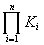 Kпер - коэффициент пересчета базовой стоимости проектных работ в текущий уровень цен. Величина указанного коэффициента разрабатывается и утверждается Департаментом экономической политики и развития города Москвы на плановый год с разбивкой по кварталам в соответствии с «Методикой определения стоимости проектных работ в текущем уровне цен на основании «Сборника базовых цен на проектные работы для строительства в г. Москве на основе натуральных показателей» вне зависимости от коэффициента инфляции в строительстве».2.2. Распределение стоимости основных проектных работ представлено в таблице 2.1.Таблица 2.1*При разработке архитектурно-градостроительного решения на этапе проектной подготовки строительства затраты на разработку архитектурно-градостроительного решения входят в стоимость основных проектных работ и дополнительной оплате не подлежат.2.3. Стоимость основных проектных работ по разделам проектной и рабочей документации определяется в соответствии с распределением, принятым в проектной организации. Рекомендуемое распределение относительной стоимости основных проектных работ по разделам проектной и рабочей документации представлено в приложении 1.2.4. Стоимость основных проектных работ по комплексам, состоящим из нескольких зданий, сооружений, коммуникаций определяется по натуральным показателям отдельно по каждому зданию, сооружению, коммуникации, образующему комплекс, а затем суммируется.При этом стоимость архитектурно-строительной части проектирования встроенных помещений, не предусмотренных нормативами на проектирование основного объекта, определяется по натуральным показателям с понижающим коэффициентом 0,8* (кроме объектов гражданской обороны, а также помещений, расположенных в нижних этажах зданий с вертикальными несущими конструкциями, несовпадающими с вертикальными несущими конструкциями вышерасположенной части здания и требующих выполнения перекрытия типа «стол»).*В этом случае стоимость проектирования архитектурно-строительной части основного объекта рассчитывается с коэффициентом 1,0; остальных (встроенных) объектов - с коэффициентом 0,8. При этом основным считается объект, функциональное назначение которого признано основным в соответствии с заданием на проектирование, или объект с наибольшей обшей площадью.2.5. При разработке проектной документации на этапы строительства (пусковые, градостроительные комплексы) объектов жилищно-гражданского назначения стоимость проектирования увеличивается на 5 % от стоимости проектных работ этапа строительства (пускового комплекса).При разработке проектной документации на этапы строительства (пусковые комплексы) объектов производственного назначения стоимость проектирования первого этапа строительства (пускового комплекса) принимается с увеличением на 20 %, последующих - на 5 %.При этом необходимость разработки проектной документации на объект капитального строительства применительно к отдельным этапам строительства устанавливается заказчиком и указывается в задании на проектирование.2.6. Компенсация затрат, связанных с выполнением функций генерального проектировщика или курированием при двойном, тройном и т.д. субподряде по объектам гражданского, коммунального и производственного назначения, устанавливается в размере до 5 % в пределах стоимости работ, поручаемых субподрядным организациям.2.7. В случае выполнения архитектурного проекта (архитектурной части проектной документации) по авторскому или трудовому договору, предусматривающему выплату авторского вознаграждения, оплата работ производится в соответствии с действующим законодательством Российской Федерации, а также на основании «Рекомендаций по определению размера вознаграждения (гонорара) автора (творческого коллектива) за создание произведений изобразительного искусства, художественного проектирования и конструирования, сценариев произведений. МРР-3.2.08.02-06».**см. «Сборник документов по авторскому праву на произведения архитектуры», одобренный Союзом архитекторов России, Российской Академией архитектуры и строительных наук и согласованный с Российским авторским обществом.2.8. При проектировании и строительстве объектов в городе Москве зарубежной фирмой или генподрядной организацией, выигравшей тендер (конкурс) на право генподряда по строительству, разработка рабочей документации осуществляется при непосредственном участии (авторском сопровождении) автора утвержденного проекта (генеральной проектной организации), либо в форме технического сопровождения с участием отечественной проектной организации в разработке утверждаемой части.Степень участия (объем работ и услуг) по авторскому или техническому сопровождению определяется договором с инофирмой.Стоимость работ (услуг), связанных с техническим сопровождением рабочей документации, разрабатываемой инофирмой или генподрядчиком, принимается в размере до 25 % от стоимости разработки рабочей документации в зависимости от степени участия (объема работ) и входит в стоимость основных проектных работ.2.9. Стоимость проектных работ при проектировании объекта в сложных условиях (просадочные, набухающие грунты; карстовые и оползневые явления и пр.) определяется с учетом корректирующего коэффициента 1,15 к стоимости архитектурно-строительной части.Стоимость проектных работ по учету мер защиты от прогрессирующего обрушения определяется с учетом корректирующего коэффициента 1,2 к стоимости разработки раздела КР (конструктивные решения) проектной документации.2.10. Стоимость основных проектных работ на реконструкцию и техническое перевооружение объекта рассчитывается с учетом корректирующих коэффициентов, приведенных в разделе 4, таблица 4.5.1, к тем разделам и частям проектной и рабочей документации, которые относятся к реконструируемым частям здания, но не более 1,5* (кроме объектов Метрополитена); по объектам производственного назначения, а также по объектам Гражданской обороны не более 2,0.*Включая технологические разделы при расширении промышленных предприятий.Под реконструкцией инженерных сетей и коммуникаций следует понимать те случаи их переустройства, когда изменяется их мощность, производительность или пропускная способность, применяются новые эффективные материалы труб, изоляции, изменяются способы прокладки и схема инженерных сетей с присоединением или подключением их к другим источникам.В случае изменения технологии производства, в т.ч. изменение мощности при реконструкции или техническом перевооружении объектов производственного назначения, стоимость проектных работ определяется с учетом корректирующих коэффициентов, приведенных в разделе 4, таблица 4.5.1, пункт 5 как для комплекса объектов.2.11. Стоимость основных проектных работ по разработке типовых проектов и проектов повторного применения принимается с коэффициентом 1,5. Стоимость основных проектных работ по разработке проектов экспериментального строительства (при включении этих работ в перечень объектов по экспериментальному строительству решением Правительства Москвы) принимается с коэффициентом 1,5 к тем разделам проектной и рабочей документации, в которых применяются экспериментальные проектные решения.При этом решение о необходимости разработки проекта как типового или повторно применяемого должно быть принято Правительством Москвы.2.12. В случае разработки типовых проектов, проектов повторного применения на основе блок-секционного метода устанавливается следующий порядок определения стоимости:- стоимость проектных работ по разработке базовой блок-секции определяется в размере 80 % от стоимости проектных работ, рассчитанной на основе натуральных показателей;- стоимость блок-секций, перерабатываемых на основе базовой блок-секции в составе единой серии - с коэффициентом от 0,2 до 0,5 к стоимости базовой блок-секции в зависимости от объема вносимых изменений.2.13. Стоимость основных проектных работ по «привязке» типовых проектов и проектов многократного применения рассчитывается с учетом корректирующих коэффициентов, представленных в разделе 4, таблицы 4.1.1-4.1.3.2.14. Стоимость проектирования и «привязки» зданий и сооружений, предусмотренных проектом застройки, определяется по каждому из таких зданий и сооружений дополнительно по соответствующим разделам настоящего «Сборника» и в стоимость проекта застройки не входит.2.15. Затраты проектной организации по выплате работникам надбавок за работу со сведениями, составляющими государственную тайну, компенсируются государственным заказчиком дополнительно по отдельным счетам на основании бухгалтерской справки о фактически произведенных выплатах*. При этом необходимость использования при проектировании сведений, составляющих государственную тайну, должна быть определена государственным контрактом.*Размер и порядок выплаты процентной надбавки за работу со сведениями, составляющими государственную тайну, устанавливается в соответствии с действующим законодательством.2.16. Стоимость проектирования подземных объектов при их строительстве закрытым способом (многоярусных подземных гаражей и объектов гражданской обороны) определяется с коэффициентом 1,4.2.17. При определении стоимости проектных работ по «привязке» объекта при наличии неизменяемого проекта застройки применяются следующие коэффициенты:- для типовых проектов - коэффициент 0,9;- для индивидуальных проектов - коэффициент 0,95.2.18. При отсутствии возможности определения стоимости основных проектных работ по соответствующим нормативно-методическим документам по ценообразованию в проектировании следует пользоваться «Методикой определения стоимости научных, нормативно-методических, проектных и других видов работ (услуг), осуществляемых с привлечением средств бюджета города Москвы (на основании нормируемых трудозатрат)», представленной в приложении 2.2.19. Величина базовых цен Ц(б)2000 на проектные работы по объектам, не вошедшим в номенклатуру «Сборника», в соответствии с «Общими указаниями по применению Справочников базовых цен на проектные работы для строительства», утвержденными постановлением Госстроя России от 07.08.2002 г. № 102, может быть определена от общей стоимости строительства по методике, представленной в приложении 3.3. БАЗОВЫЕ ЦЕНЫ НА ОСНОВНЫЕ ПРОЕКТНЫЕ РАБОТЫ, ОСУЩЕСТВЛЯЕМЫЕ С ПРИВЛЕЧЕНИЕМ СРЕДСТВ БЮДЖЕТА ГОРОДА МОСКВЫ1. Базовые цены на основные проектные, осуществляемые с привлечением средств бюджета города Москвы, определяются по формуле:где:Ц(б)2000 - базовая цена основных проектных работ, осуществляемых с привлечением средств бюджета города Москвы, в ценах на 01.01.2000 года (тыс. руб.);а - постоянная величина, выраженная в тыс. руб.;в - постоянная величина, имеющая размерность тыс. руб. на единицу натурального показателя;X - величина (мощность) натурального показателя рассматриваемого объекта.2. Параметры «а» и «в» являются постоянными для определенного интервала изменения натурального показателя.3. Значения параметров «а», «в» и натурального показателя «X» для различных объектов проектирования представлены в соответствующих таблицах разделов 3.1-3.13.4. Разработанные базовые цены учитывают категорию сложности проектирования объектов строительства. Исключение составляют объекты, проектирование которых характеризуется различными специфическими особенностями и условиями, оказывающими существенное влияние на величину общей стоимости проектных работ.К таким объектам относятся городские магистрали и транспортные узлы (раздел 3.3), а также городские и внутриквартальные инженерные сети и сооружения (раздел 3.10). При определении стоимости проектирования вышеуказанных объектов следует пользоваться перечнями объектов по категориям сложности («Классификаторами»), которые приведены в вышеуказанных разделах «Сборника».3.1. Застройка микрорайонов, кварталов, градостроительных комплексов и промышленных зон**Проект застройки разрабатывается в случае, когда в соответствии с градостроительным планом земельного участка этот земельный участок предназначен для строительства комплекса, группы зданий, строений, сооружений, и содержит комплексное функционально-планировочное, архитектурное, ландшафтное и инженерное решение застройки, благоустройства, транспортного обслуживания и инженерного обеспечения такого земельного участка.1. Стоимость проектирования застройки микрорайона, квартала, градостроительного комплекса или промышленной зоны формируется на основе:- базовых цен проектирования архитектурно-пространственных решений застройки (определяются по таблице 3.1.1);- базовых цен проектирования благоустройства территории застройки (определяются по таблице 3.2.1);- базовых цен проектирования инженерно-транспортных коммуникаций и сооружений в застройке (определяются по соответствующим таблицам разделов 3.3 и 3.10).Базовые цены проектирования зданий и сооружений, предусмотренных проектом застройки, определяются по соответствующим таблицам разделов 3.4-3.9 и 3.11-3.13.2. В качестве расчетного натурального показателя «X» принимается территория в границах проекта, составная часть застройки микрорайона, квартала, градостроительного комплекса и промышленной зоны (га).Таблица 3.1.1Архитектурно-пространственное решение застройки микрорайонов, кварталов, градостроительных комплексов и промышленных зон3. За нормативный уровень принята территория, которая не содержит усложняющих факторов. В случае наличия данных факторов их влияние на стоимость проектирования застройки учитывается общим суммарным коэффициентом сложности, величина которого определяется по следующей формуле: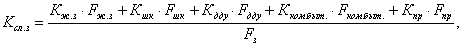 где:Kсл.з. - общий коэффициент сложности застройки;Fз - общая площадь застраиваемой территории (га),Fж.з. - площадь жилой застройки (га);Кж.з - коэффициент сложности жилой застройки;Fшк - площадь участка школьных учреждений (га);Кшк - коэффициент сложности участка школьных учреждений;Fдду - площадь участка детских дошкольных учреждений (га);Кдду - коэффициент сложности участка детских дошкольных учреждений;Fком.быт. - площадь участка коммунально-бытовых учреждений (га);Кком.быт. - коэффициент сложности участка коммунально-бытовых учреждений;Fпр - площадь участка прочих территорий (га);Кпр - коэффициент сложности участка прочих территорий;4. Значения коэффициентов сложности по отдельным участкам застраиваемой территории определяются по таблице 3.1.2.Таблица 3.1.25. В случае наличия нескольких усложняющих факторов (пп 1.1 ÷ 1.5 таблицы 3.1.2), их значения перемножаются.3.2. Благоустройство застройки микрорайонов, кварталов, градостроительных комплексов1. Данный раздел предназначен для определения базовой цены основных проектных работ по благоустройству, озеленению и малым архитектурным формам на территории жилой застройки микрорайона, квартала, градостроительного комплекса.2. К основным видам (элементам) благоустройства территории относятся:- вертикальная планировка территории;- прокладка дорог, проездов;- устройство лестниц и подпорных стенок высотой до 2 м;- установка ограждений;- озеленение;- устройство автостоянок;- устройство с размещением оборудования спортивных и детских площадок, а также площадок для отдыха и выгула собак;- размещение малых архитектурных форм.3. Базовыми ценами, приведенными в данном разделе, не учтены и подлежат дополнительной оплате следующие виды проектных работ:- разработка индивидуальных проектов малых архитектурных форм;- проектирование парков, скверов, садов, бульваров и т.д.4. В качестве расчетного натурального показателя «X» принимается территория в границах проекта, составная часть застройки микрорайона, квартала, градостроительного комплекса (га).Таблица 3.2.15. Влияние усложняющих (упрощающих) факторов на стоимость проектных работ учитывается применением поправочных коэффициентов, приведенных в таблице 3.2.2.Таблица 3.2.23.3. Городские магистрали и транспортные узлы1. В данном разделе представлены базовые цены на проектные работы для строительства следующих объектов:- магистральные улицы общегородского значения;- магистральные улицы районного значения;- улицы и дороги местного значения;- парковые и велосипедные дорожки, тротуары;- транспортные развязки в одном и разных уровнях;- автодорожные городские тоннели;- подземные пешеходные переходы,- подпорные и ограждающие стены,2. Базовыми ценами, представленными в данном разделе, не учтены следующие виды проектных работ:- разработка красных линий, вертикальная планировка для искусственных сооружений;- мероприятия по сохранности существующих сооружений, попадающих в зону производства работ;- обогрев тротуаров и ступеней;- переустройство и перекладка железнодорожных и трамвайных путей;- разработка специальных мероприятий, связанных с формированием доступной для инвалидов среды жизнедеятельности (в соответствии с заданием на проектирование);3. Приведенные в данном разделе базовые цены на основные проектные работы по городским магистралям и транспортным узлам не учитывают проектирование озеленения и благоустройства бульваров, скверов и придорожных территорий шириной более 5 м, а также проектирование, переустройство и вынос из зоны строительства всех видов инженерных сетей и коммуникаций. Стоимость указанных проектных работ определяется на основании соответствующих разделов «Сборника».4. Ценами «Сборника» предусмотрено проектирование по геодезическим планам в масштабе 1:500. При проектировании по геодезическим планам в масштабе 1:200 следует применять коэффициент 1,15.5. Стоимость основных проектных работ по реконструкции городских магистралей и транспортных узлов принимается с корректирующими коэффициентами в соответствии с таблицей 4.5.1.Под реконструкцией городских магистралей и транспортных узлов следует понимать те случаи их переустройства, когда изменяется их пропускная способность.6. Базовые цены, приведенные в данном разделе, рассчитаны без учета различных усложняющих (упрощающих) факторов, оказывающих влияние на стоимость проектных работ. Степень сложности проектирования объекта определяется в соответствии с «Классификатором» (таблица 3.3.4).За нормативный уровень принята III категория сложности, при которой проектирование объекта характеризуется отсутствием усложняющих (упрощающих) факторов, т.е. коэффициент сложности в данном случае равен 1,0. Для остальных категорий сложности приняты следующие коэффициенты:I категория - 0,64;II категория - 0,80;IV категория - 1,2;V категория - 1,45.7. При определении базовых цен в качестве основных натуральных показателей используются километры (км), погонные метры (п.м.) и гектары (га).Таблица 3.3.1Городские магистрали, транспортные развязкиПримечания:1. Базовыми ценами, приведенными в данном разделе, предусмотрено проектирование городских магистралей с параметрами ширины проезжей части в двух направлениях в соответствии с классификацией, установленной МГСН 1.01-99, а именно:- магистральные улицы общегородского значения: - 6-8 полос движения;- магистральные улицы районного значения: - 4-6 полос движения;- улицы местного значения: - 2-4 полосы движения.2. При увеличении ширины магистрали (количества полос движения) стоимость проектирования определяется с коэффициентом 1,25.При уменьшении ширины магистрали (количества полос движения) стоимость проектирования определяется по интерполяции пропорционально ширине магистрали.3. Базовыми ценами данного раздела предусмотрено проектирование развязок в 2-х уровнях. Стоимость развязок в 3-х уровнях и более определяется с применением коэффициента 1,25.4. Базовые цены на проектирование развязок в разных уровнях (пункт 5 таблицы 3.3.1) не учитывают стоимость проектирования инженерных сооружений (путепроводов, эстакад, тоннелей), которые определяются отдельно по соответствующим ценникам.5. При проектировании городских магистралей стоимость проектирования тротуаров определяется отдельно. Длина тротуаров при этом принимается равной длине дороги.6. Базовые цены, представленные в данном разделе, не учитывают средства РУД (дорожные знаки, указатели, дорожное ограждение, АСУД, и др.).7. Стоимость разработки вариантов планировочных решений в масштабе 1:500 оценивается в размере до 5 % от стоимости разработки проектной документации.8. Стоимость разработки планового и высотного решения для инженерных сооружений (мосты, путепроводы, эстакады) определяется от стоимости проектирования дороги равной протяженности с коэффициентом 0,5.9. В случае отсутствия планировочного задания на проектирование подземного пешеходного перехода стоимость «посадки» перехода определяется в размере до 10 % стоимости его проектирования.10. В стоимость проектирования магистральных улиц (пункты 1 и 2 таблицы 3.3.1) включена стоимость примыканий (радиус не более 20 м), развязок в одном уровне.Таблица 3.3.2Автодорожные городские тоннели, подземные пешеходные переходы, подпорные стеныПримечания:1. Высота подпорной стенки определяется от отметки дна котлована или траншеи до верхнего уровня планировки (для гравитационной уголковой стены на естественном основании - от подошвы фундаментной плиты до верха парапетной части).2. При протяженной подпорной стенке разной высоты стоимость проектирования определять по средневзвешенной величине высоты по формуле: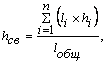 где:hсв - средневзвешенная величина высоты подпорной стены;hi - высота i-того участка подпорной стены;li - протяженность i-того участка подпорной стены,lобщ - общая протяженность подпорной стены;n - количество участков различной высоты.3. Стоимость проектирования подпорных стен принимается с поправочным коэффициентом в зависимости от конструкции и метода производства работ:- уголкового типа - K = 1,0;- «стена в грунте» - K = 1,2;- буросекущие сваи - K = 1,2;- бурокасательные сваи - K = 1,2;- свайный ростверк - K = 1,3.4. Стоимость проектирования временного крепления котлованов определяется на основании настоящей таблицы с коэффициентом 0,7.Стоимость проектирования временного крепления траншей определяется по пункту 6 таблицы 3.3.2 с коэффициентом 0,1 при глубине до 4-х метров; с коэффициентом 0,15 - при глубине до 6-ти метров; с коэффициентом 0,2 - при глубине более 6-ти метров.5. Базовая цена проектирования подпорных стен, ограждающих стен в грунте и набережных на искусственном основании определяется в соответствии с пунктами 6 и 7. настоящей таблицы с применением корректирующего коэффициента Kh, учитывающего влияние высоты проектируемых объектов на величину базовой цены. Значение коэффициента Kh, принимается по следующей таблице:При изменении грунтовых условий на протяжении подпорной стены, ограждающей стены в грунте или набережной на искусственном основании одной высоты базовая цена проектных работ рассчитывается отдельно для каждого участка с одинаковыми грунтовыми условиями, а затем суммируется.6. Стоимость проектирования откосных набережных принимать с коэффициентом 0,4.7. Стоимость проектирования пересечений набережных с дюкерами принимается с коэффициентом 1,2 для 100 м набережной на каждое пересечение.8. Стоимость проектирования рамповых участков тоннелей определяется по стоимости проектирования подпорных стен, т.е. полная рампа - 2 подпорные стенки.9. Стоимость проектирования пешеходных переходов на свайном основании принимается с коэффициентом 1,5 как для всего перехода, так и для отдельных частей сооружения (тоннель, лестничные сходы и т.д.)10. Стоимость проектирования комплекса пешеходных переходов, соединенных между собой (пересекающих несколько улиц или площадей) определяется как сумма стоимостей проектирования отдельных пешеходных переходов, при этом стоимость проектирования основного перехода определяется по ценам таблицы, а остальных переходов - с применением к базовым ценам коэффициента 0,8.11. Стоимость проектирования габионных конструкций принимается с коэффициентом 0,8.12. Базовыми ценами учтено проектирование сопряжения сооружения с подходами; конструкций для крепления кабелей связи, контактной сети, освещения; деформационных швов.13. При определении стоимости проектирования сооружений их размеры принимаются по внешним граням.14. Стоимость проектных работ с использованием проектной документации повторного или массового применения («привязки») с учетом блокировки привязываемых сооружений определяется с применением коэффициента 0,7.15. Базовыми ценами учтено проектирование индивидуальных конструкций пересечения сооружений с подземными коммуникациями.16. Базовая цена разработки проектной документации для строительства транспортных тоннелей не учитывает проектные работы по выполнению плановых (выбор трассы и проектирование плана трассы линейного сооружения) и вертикально-планировочных решений при проектировании автомобильных дорог, а также внутригородских транспортных коммуникаций (проспектов, улиц, набережных, проездов и т.п.).При определении стоимости проектирования городских транспортных коммуникаций (в т.ч. автомагистралей), проходящих в тоннелях, стоимость проектных работ по проектированию трассы и принятию вертикально-планировочного решения определяется исходя из стоимости проектных работ по дороге с применением понижающего коэффициента на объем работ по согласованию с заказчиком в зависимости от протяженности участка и вида разрабатываемой документации.17. При определении стоимости проектирования транспортных тоннелей к соответствующим базовым ценам применяются следующие коэффициенты на ширину одноочкового сооружения между внешними гранями стен:- на 2 полосы - 0,8;- на 3 полосы - 1,0;- на 4 полосы - 1,1.18. При определении стоимости проектирования подземных пешеходных переходов к соответствующим базовым ценам применяются следующие поправочные коэффициенты на ширину сооружения между внешними гранями стен:- 4 м и менее- 1,0;- с увеличением ширины перехода до 8 м к базовой цене применяется коэффициент 1,7.19. Стоимость проектирования тоннелей, подземных пешеходных переходов и подпорных стен, состоящих из участков, отличающихся по материалу, конструкции или по расчетной схеме, определяется суммированием стоимостей проектирования данных участков (граница участка - деформационный шов или стык конструкций).20. К базовым ценам таблиц данного раздела применяется коэффициент 1,1 за каждый следующий фактор (произведение коэффициентов не должно превышать 1,5):- косое пересечение или примыкание;- косое пролетное строение или несимметричное относительно продольной оси по геометрии или различное по материалу;- при расположении сооружения на горизонтальной кривой;- переменный поперечный профиль проезжей части пролетного строения;- при размещении остановочных пунктов внутри транспортного тоннеля;- при неразрезных пролетных строениях, несимметричных по геометрии или по условиям монтажа;- при проектировании тоннеля на железнодорожную нагрузку;- при проектировании конструкции стен тоннелей в виде объемных сооружений, используемых для размещения оборудования, разводки коммуникаций и т.п.;- при наличии перекрытий над пешеходными лестницами;- при наличии шумозащитных экранов на подпорных стенах, рампах тоннеля и пешеходных лестницах;- пересечение спроектированных коммуникаций более 2-х;- пересечение с действующими коммуникациями;- наличие мачт для освещения и подвески проводов контактной сети городского транспорта.21. Стоимость проектирования сооружения с пустотелым перекрытием для пропуска инженерных коммуникаций в продольном направлении тоннеля принимается по таблице с коэффициентом 1,3.22. Стоимость проектирования тоннеля с разделенными пролетными строениями под железнодорожное, трамвайное и автодорожное движение определяется как сумма стоимостей проектирования различных тоннелей с применением к общей стоимости коэффициента 0,9.23. Стоимость проектирования специальных вспомогательных сооружений и устройств (СВСиУ) для строительства тоннелей, подпорных и ограждающих стен определяется по ценам таблицы 3.3.2 с применением понижающих коэффициентов в соответствии с таблицей 3.3.3.К СВСиУ относятся сооружения, конструкции и технологическое оборудование, применяемые для выполнения строительно-монтажных работ по основным сооружениям и требующие разработки дополнительной проектной документации.Таблица 3.3.3Понижающие коэффициенты на проектирование специальных вспомогательных сооружений и устройств (СВСиУ)24. Стоимость проектирования шумозащитных экранов принимается по стоимости проектирования набережных на искусственном основании соответствующей высоты с понижающим коэффициентом 0,5.25. Распределение стоимости основных проектных работ для объектов таблицы 3.3.2 осуществляется следующим образом:Таблица 3.3.4Перечень объектов по категориям сложности проектирования
(«Классификатор»)3.4. Жилые дома, гостиницы, детские дошкольные учреждения (дошкольные образовательные учреждения) и общеобразовательные учрежденияТаблица 3.4.1Жилые домаПримечание:1. Общая площадь здания определяется как сумма площадей этажей, измеренных в пределах внутренних отделанных поверхностей наружных стен на уровне пола без учета плинтусов, а также переходов в другие здания, лоджий, веранд, галерей и балконов.2. При проектировании в зданиях (пункты 1-4 таблицы 3.4.1) двухзонных систем холодного и горячего водоснабжения применять поправочный коэффициент 1,15 к разделу ВК.Таблица 3.4.2ГостиницыПримечание:Базовые цены на проектирование 4-5-звездочных гостиниц учитывают стоимость проектирования систем кондиционирования.Таблица 3.4.3Детские дошкольные учреждения (дошкольные образовательные учреждения) и общеобразовательные учреждения3.5. Физкультурно-оздоровительные учрежденияТаблица 3.5.13.6. Предприятия розничной торговли и общественного питанияТаблица 3.6.13.7. Культурно-зрелищные учрежденияТаблица 3.7.13.8. Лечебно-профилактические учрежденияТаблица 3.8.13.9. Предприятия коммунально-бытового назначенияТаблица 3.9.13.10. Инженерные сети и сооружения1. В данном разделе представлены базовые цены на разработку проектной документации для строительства следующих видов городских и внутриквартальных инженерных сетей и сооружений:- городской и внутриквартальный водопровод, сооружаемый открытым способом;- городские и внутриквартальные сети газоснабжения;- городские и внутриквартальные канализационные сети и коллектора (в том числе дождевая канализация);- городские и внутриквартальные тепловые сети; дистанционный контроль состояния трубопроводов;- городские и внутриквартальные коллектора для инженерных коммуникаций;- кабельные линии электропередачи напряжением 6 кВ и 10 кВ;- уличное освещение;- сети связи и радио;- дренажи зданий;- контактные сети трамвайных и троллейбусных линий.Кроме того, в приложении 4 приведен порядок расчета стоимости разработки схем инженерных коммуникаций.2. Базовыми ценами, приведенными в данном разделе, предусмотрено проектирование по геодезическим планам в масштабе 1:500. При проектировании по геодезическим планам в масштабе 1:200 следует применять коэффициент 1,15.3. Стоимость проектных работ по проведению мероприятий по сохранности существующих сооружений, попадающих в зону производства работ, базовыми ценами не учитывается и определяется на основании трудозатрат проектировщиков.4. Представленными в данном разделе базовыми ценами не учтены проектные работы по переустройству и выносу из зоны строительства надземных и подземных сооружений и коммуникаций, реконструкции дорог и восстановлению дорожного покрытия с озеленением и благоустройством территории. Стоимость указанных работ определяется дополнительно на основании соответствующих разделов «Сборника».5. При пересечении линий и сооружений метрополитена или проектировании в зоне проектируемого или действующего метрополитена следует применять коэффициент 1,2 к базовой цене проектирования участка, попадающего в указанную зону.6. Стоимость раздела «Промышленная безопасность» устанавливается в размере 6 % от стоимости проектирования тех сооружений, в отношении которых разрабатывается этот раздел (закрытая щитовая проходка, подземные сооружения).7. При проектировании в полосе отвода и при пересечении железных дорог применяется коэффициент 1,2 к базовой цене проектирования участка, попадающего в указанную зону8. При необходимости проектирования искусственного основания под трубопроводы или сооружения стоимость проектирования принимается:- свайное основание - с коэффициентом 1,20;- монолитная железобетонная плита - с коэффициентом 1,15;- бетонное основание - с коэффициентом 1,10.9. Базовыми ценами не учтены проектные работы по защите от коррозии инженерных сетей и сооружений, а также разработка переходов через естественные и искусственные преграды.10. Базовые цены, приведенные в данном разделе, рассчитаны без учета различных усложняющих (упрощающих) факторов, оказывающих влияние на стоимость проектных работ. Степень сложности проектирования объекта определяется в соответствии с «Классификатором» (таблица 3.10.11).За нормативный уровень принята IV категория сложности, при которой проектирование объекта не характеризуется наличием усложняющих (упрощающих) факторов, т.е. коэффициент сложности в данном случае равен 1,0. Для остальных категорий сложности приняты следующие коэффициенты:I категория - 0,64;II категория - 0,80;III категория - 0,90;V категория - 1,20.11. При определении базовых цен в качестве основных натуральных показателей используются погонные метры (п.м.), квадратные метры (кв. м.), диаметр трубопроводов (мм.) и др.12. Стоимость проектирования трубопроводов водоснабжения, газоснабжения, теплоснабжения, бытовой и дождевой канализации, а также прокладки канализации связи и радио, прокладки кабелей электроснабжения, связи и радио следует определять по соответствующим таблицам исходя из суммарной протяженности их участков, входящих в соответствующие группы диаметров труб, емкости канализации связи и радио, сечения кабеля.13. Стоимость проектирования демонтажа сетей определяется с коэффициентом 0,2 от стоимости проектирования соответствующих сетей.14. Базовая цена проектных работ по прокладке инженерных коммуникаций в случае, когда фактическая величина натурального показателя (Хф) превышает его максимальное значение, приведенное в соответствующей таблице данного раздела (Хmax), определяется как сумма соответствующего Хmax значения параметра «а» и произведения разности (Хф - Хmах) на величину 0,018 тыс. руб./ед. натур. пок.15. Стоимость проектирования инженерных коммуникаций, сооружаемых способом микротоннелирования, определять по пункту 5 таблицы 3.10.3; способом бестраншейной прокладки, методами горизонтального направленного бурения или бурошнековым бурением - по пункту 8 таблицы 3.10.3.Таблица 3.10.1Городской и внутриквартальный водопровод, сооружаемый открытым способомПримечания:1. Базовыми ценами не учтены:- закрытый способ прокладки (щиты, микротоннелирование, продавливание);- проектирование переходов через естественные и искусственные преграды;- телемеханизация, диспетчеризация,- телеконтроль параметров воды (расход, давление, качество) в характерных точках в соответствии с техническими условиями.2. Стоимость проектирования байпасов принимается по таблице с применением коэффициента 0,6.3. Стоимость проектирования закрытой прокладки определяется по пунктам 5, 8 и 9 таблицы 3.10.3.4. Стоимость работ по санации трубопроводов принимается по таблице с применением коэффициента до 0,6.5. При проектировании двух- или трехзонного водоснабжения цена каждой дополнительной зоны определяется с коэффициентом 0,4.6. При прокладке трубопроводов одного назначения с числом ниток более одной цену каждой последующей нитки следует определять с коэффициентом 0,3.7. Стоимость проектирования водовыпусков из магистральных трубопроводов определяется по таблице 3.10.3 п. 2 (при значении «X» до 100 п.м.).8. При проектировании объектов, указанных в пунктах 7-11 таблицы 3.10.1, к базовой цене разработки проектной документации («П») применяется корректирующий коэффициент 0,3; при разработке проектной и рабочей документации («РП») - корректирующий коэффициент 0,9.9. При проектировании двух- и трехзонных насосных станций цена проектирования каждой дополнительной зоны рассчитывается на основании пункта 6 таблицы 3.10.1 с применением понижающего коэффициента 0,4.10. При проектировании сетей водоснабжения в застройке базовая цена рассчитывается отдельно для каждого участка трассы от ЦТП к подключаемым зданиям.11. При применении альбомов типовых решений и чертежей повторного применения при проектировании узлов управления к базовой цене пункта 12 таблицы 3.10.1 применяется корректирующий коэффициент 0,2.Таблица 3.10.2Городские и внутриквартальные сети газоснабженияПримечания:1. Базовыми ценами не учтена разработка газораспределительного пункта (ГРП), шкафного регуляторного пункта (ШРП), газораспределительной станции (ГРС), газовые колодцы (стоимость проектирования определяется на основании МРР-3.2.50-07).2. Стоимость проектирования газопроводов высокого давления более 0,3 МПа определяется с коэффициентом 1,4.3. Стоимость проектирования трубопроводов диаметром более 600 мм определяется с коэффициентом 1,2.4. Стоимость проектирования байпаса определяется по ценам таблицы с коэффициентом 0,6.5. Стоимость проектирования цокольных вводов и прокладки по стенам существующих зданий определяется по ценам таблицы с коэффициентом 0,6.6. Стоимость проектирования реконструкции газопроводов методом санации определяется по ценам таблицы с коэффициентом 0,6.7. Стоимость проектирования газопроводов, прокладываемых закрытым способом, определяется по пунктам 5, 8 и 9 таблицы 3.10.3.Таблица 3.10.3Городские и внутриквартальные канализационные сети и коллектора (в том числе дождевая канализация)Примечания:1. Стоимость напорных канализационных трубопроводов определяется по таблице 3.10.1.2. Стоимость щитовых проходок глубиной более 20 м определяется с повышающим коэффициентом 1,5.3. Стоимость проектирования щитовых проходок диаметром более 2,6 м определяется по таблице 3.10.5 п. 2.4. Стоимость проектирования веток от дождеприемника определяется по ценам п. 2 данной таблицы.5. Стоимость проектирования двухочкового тоннеля определяется с коэффициентом 1,2, трехочкового - 1,25.6. При условии проектирования врезки в существующий коллектор диаметром 1000 мм и более следует применять повышающий коэффициент 1,05.7. Стоимость проектирования дюкеров определяется по стоимости соответствующего трубопровода по таблице 3.10.3 с коэффициентом 1,5.8. При проектировании дополнительных колодцев на сети внутриквартальной канализации (более 3-х на 100 м.) к базовой цене проектирования сети канализации применяется коэффициент 1,2.9. При проектировании сетей канализации в застройке базовая цена рассчитывается отдельно для каждого участка трассы (включая транзит) от здания (объекта) до городской сети.10. Протяженность закрытых проходок определяется с учетом котлованов и шахт.11. Стоимость проектирования канализационных коллекторных тоннелей, сооружаемых методом микротоннелирования, диаметром до 1000 мм определяется с коэффициентом 0,8.12. Стоимость проектирования байпасов принимается по таблице с применением коэффициента 0,6.13. Базовыми ценами пунктов 5 и 8 таблицы учтена стоимость прокладки трубопроводов.Таблица 3.10.4Городские и внутриквартальные тепловые сетиПримечания:1. Базовыми ценами не учтены.- телемеханизация, диспетчеризация;- телеконтроль выводов тепловых сетей от источников тепла;- прокладка кабелей для дистанционного контроля за изоляцией;- восстановление зеленых насаждений;- устройство насосных станций дренажных и теплофикационных вод, камер павильонов (конструктивные решения), подъездных дорог к павильонам; закрытые переходы (щиты), мостовые переходы;- архитектурное оформление наземных павильонов;- демонтаж каналов тепловых сетей.2. При прокладке тепловых сетей совместно с дренажом стоимость проектирования тепловых сетей определяется с применением коэффициента 1,1.3. При совместной прокладке более 2-х трубопроводов стоимость каждых 2-х последующих трубопроводов определяется с коэффициентом 0,35.4. Стоимость проектирования паропроводов определяется с применением коэффициента 1,05.5. Стоимость проектирования байпасов при реконструкции тепловых сетей определяется с коэффициентом 0,4 от стоимости проектирования тепловых сетей.Стоимость проектирования наземных тепловых сетей определяется по ценам проектирования тепловых сетей в каналах с коэффициентом 0,8.6. Стоимость проектирования бесканальной прокладки тепловых сетей в ППУ изоляции принимать с коэффициентом 1,1 к ценам прокладки в каналах.7. Водовыпуски из канала теплосети, камер и дренажа свыше 20 п.м. расценивать дополнительно как дождевую канализацию диаметром до 300 мм.8. При проектировании совмещенных насосных станций и ЦТП (ИТП) в одном помещении применять коэффициент 0,5 для всех разделов насосной станции, кроме раздела ТХ.9. В случае проектирования прокладки тепловых сетей в проходных и полупроходных каналах стоимость проектирования каналов и стоимость прокладки тепловых сетей определяются отдельно. Стоимость прокладки тепловых сетей определяется по таблице 3.10.4. Стоимость проектирования каналов определяется по таблице 3.10.5 с применением следующих понижающих коэффициентов:- 0,6 - для проходных каналов;- 0,3 - для полупроходных каналов.10. Для ИТП с однозонными системами ГВС при тепловой нагрузке на ГВС менее 2 МВт применять коэффициент 0,8.11. Для насосных станций с 2-х зонными системами холодного и горячего водоснабжения применять коэффициент 1,1.12. В состав одного узла учета тепловой энергии входит:- для отопления - первичные преобразователи расхода (ППР) на подающем и обратном трубопроводах;- для вентиляции - ППР на подающем и обратном трубопроводах;- для ГВС - ППР на подающем и циркуляционном трубопроводах для каждой зоны отдельно.13. Базовая цена разработки конструктивных решений камер павильонов определяется по таблице 3.10.5, пункты 3 и 4.14. При наличии в тепловом пункте технологического оборудования для подготовки теплоносителя для дополнительных потребителей (подогрев полов, подогрев воды бассейна, кондиционирование и др.) применять коэффициент 1,1 на разделы ТХ, ЭО и АВТ15. При проектировании сетей теплоснабжения в застройке базовая цена рассчитывается отдельно для каждого участка трассы от ЦТП к подключаемым зданиям.16. При проектировании тепловой сети перегретой воды при диаметре трубопровода до 150 мм включительно и протяженности до 300 м включительно стоимость проектных работ определяется по пункту 1 таблицы 3.10.4 с применением коэффициента 1,75.17. При проектировании дистанционного контроля состояния пенополиуретановой изоляции теплосети (пункты 13 и 14 таблицы 3.10.4) суммированию подлежат протяженности участков, относящиеся к одному выводу сетей из ЦТП ко всем зданиям, питающимся от этого вывода.18. При обслуживании более одной пары электрофикационных задвижек к базовой цене пункта 12 таблицы 3.10.4 применять следующие коэффициенты.- 2 пары - коэффициент 1,10;- 3 пары - коэффициент 1,15;- 4 пары - коэффициент 1,20.Таблица 3.10.5Городские и внутриквартальные коллектора для инженерных коммуникацийПримечания:1. Базовыми ценами не учтены: прокладка в коллекторе коммуникаций, технологическая раскладка коммуникаций в коллекторе, разработка систем автоматизированного управления технологическим оборудованием и сигнализацией загазованности коллектора.2. При поперечном сечении коллектора более 10 м2 к ценам применять коэффициент пропорционально увеличению сечения, но не более 1,5.3. При применении в коллекторах, сооружаемых закрытым способом щитов диаметром более 4 м. к ценам применять коэффициент 1,3.4. К ценам на узлы и камеры на коллекторах, сооружаемых закрытым способом, применять коэффициент 1,3. Площадь узлов и камер определяется по внутренней поверхности стен, включая перегородки.5. Прокладку коммуникаций в коллекторах (теплосеть, водопровод) расценивать по стоимости открытой прокладки этих коммуникаций с коэффициентом 0,6.6. Проектирование дренажа и водовыпуска для коллектора расценивать дополнительно как дождевую канализацию диаметром до 300 мм.7. При разработке технологической раскладки коммуникаций, определяющей габариты коллектора, применять коэффициент 1,15 к стоимости коллектора.8. Стоимость систем автоматизированного управления технологическим оборудованием и сигнализацией загазованности коллекторов определяется на основании нормируемых трудозатрат (приложение 2).9. В базовой цене проектирования коллектора учтены затраты на проектирование электрооборудования в размере до 10 %.Таблица 3.10.6Кабельные линии электропередач напряжением 6 кВ и 10 кВПримечания:1. Ценами таблицы учтены работы по проектированию кабельных линий электропередачи напряжением 6 кВ и 10 кВ.2. Линией принимается участок кабеля между коммутационными устройствами, от коммутационного устройства до потребителя.3. Стоимость проектирования кабельных линий электропередачи напряжением 1 кВ и менее определяется по ценам данного раздела с корректирующим коэффициентом 0,8, а напряжением более 10 кВ - с коэффициентом 1,2.4. При проектировании нескольких параллельных кабелей в одной траншее стоимость проектирования каждого последующего определяется с корректирующим коэффициентом в зависимости от количества кабелей:- до 6 кабелей - с коэффициентом 0,3,- до 10 кабелей - с коэффициентом 0,2;- свыше 10 кабелей - с коэффициентом 0,05.5. Стоимость проектных работ по кабельным линиям в коллекторе принимается с корректирующим коэффициентом 1,2.6. Базовые цены проектирования воздушных линий электропередач напряжением 6 кВ и 10 кВ определяются по таблице 3.10.6 с корректирующим коэффициентом 0,5.7. Базовые цены проектирования кабельных линий электропередач напряжением 6 кВ и 10 кВ, проходящих транзитом по зданию, определяются по таблице 3.10.6 с корректирующим коэффициентом 0,9.8. При проектировании кабельных линий электропередач напряжением 6 кВ и 10 кВ в составе застройки территории базовая цена рассчитывается отдельно для каждого участка линий от ТП к подключаемому объекту.9. Параметры данной таблицы могут использоваться для определения базовых цен проектирования кабельных линий постоянного тока напряжением 600 В для электроснабжения трамвайных и троллейбусных линий (с коэффициентом 1,0).10. При значениях натуральных показателей, в два и более раза меньших приведенного в таблице минимального значения, к определенной базовой цене применяется понижающий коэффициент в размере 0,8.Таблица 3.10.7 аУличное освещениеПримечания:1. Ценами таблицы учтены работы по проектированию уличного освещения улиц, магистралей, проездов, площадей, парков, скверов, бульваров, жилых дворовых территорий, кладбищ, территорий школ, детских садов, яслей-садов и поликлиник при однорядном расположении опор, при питании освещения от одного источника.2. При проектировании уличного освещения при двух, трех и большем количестве рядов опор, базовая цена проектирования последующих рядов (кроме первого) определяется дополнительно для каждого ряда аналогично первому с коэффициентом 0,7.3. При выполнении проектов с установкой опор по осевой части улиц, проездов и т.п. с двухсторонним движением базовая цена проектирования определяется как для двухрядного расположения опор.4. При проектировании опор уличного освещения с учетом последующего использования их для подвески контактной сети горэлектротранспорта базовая цена проектирования определяется по ценам данного раздела с коэффициентом 1,1.5. При проектировании уличного освещения с применением высокомачтовых осветительных установок (высотой 20 м. и более) со спускными коронами светильников базовая цена проектирования определяется по ценам данного раздела с коэффициентом 1,1.6. При проектировании освещения автотранспортных тоннелей длиной более 60 м. базовая цена проектирования определяется по ценам данного раздела с коэффициентом 1,2.7. При значениях натуральных показателей, в два и более раза меньших приведенного в таблице минимального значения, к определенной базовой цене применяется понижающий коэффициент в размере 0,8.Таблица 3.10.7 бОтдельные виды работ уличного освещенияПримечания:1. Каскадная схема управления - группа контролируемых последовательно включенных пунктов одной цепи.2. Звено каскада - часть каскадной схемы, ограниченная одним пунктом питания.3. Групповая часовая станция - система, состоящая из станции электрочасофикации и группы последовательно включенных через воздушные (кабельные) линии уличных вторичных часов.Таблица 3.10.8Сети связи и радиоПримечания:1. Базовые цены проектирования воздушных линий связи определяются по таблице 3.10.8 с корректирующим коэффициентом 0,5.2. При проектировании сетей связи и радио в коллекторе к базовой цене применяется коэффициент 1,2.3. При определении стоимости проектных работ для кабелей уплотненных, междугородних и других ведомств к базовой цене применяется коэффициент 1,2.4. В базовых ценах на проектные работы по сетям связи не учтены и требуют дополнительной оплаты:- восстановление зеленых насаждений;- закрытые переходы, мостовые переходы.5. К пункту 2.1: базовая цена прокладки каждого последующего кабеля рассчитывается с корректирующим коэффициентом 0,5.6. При необходимости выполнения схем телефонизации на организацию шкафных районов к базовой цене, определенной по пункту 2.1 таблицы, применяется коэффициент 1,2 (группы домов, обслуживаемых одним телефонным шкафом).7. При проектировании прокладки кабеля в существующей канализации к базовой цене, определенной по пункту 2.1 таблицы, применяется коэффициент 1,2.8. При проектировании телефонных кабелей связи базовая цена (пункт 2.1 таблицы 3.10.8) применяется для каждого шкафного района.9. При значениях натуральных показателей, в два и более раза меньших приведенного в таблице минимального значения, к определенной базовой цене применяется понижающий коэффициент в размере 0,8.10. При необходимости проектирования прокладки кабелей связи по столбовой линии с установкой опор следует пользоваться таблицей 3.10.7 а. При этом:- в случае прокладки кабелей связи по столбовой линии без установки опор к базовой цене, определенной по таблице 3.10.7 а, применяется понижающий коэффициент 0,4;- в случае проектирования трассы столбовой линии с установкой опор без прокладки кабелей связи к базовой цене, определенной по таблице 3.10.7 а, применяется понижающий коэффициент 0,6.Таблица 3.10.9Дренажи зданийПримечания:1. Сложными геологическими и гидрогеологическими условиями считаются:- наличие двух и более водоносных горизонтов;- сложность конфигурации защищаемых сооружений;- низкие фильтрационные характеристики грунта (Кф меньше 2 м/сут.).2. Стоимость проектирования водовыпуска из дренажа самотеком принимать по таблице 3.10.3, пункт 1.3. Стоимость проектирования напорного водовыпуска дренажа из резервуара дренажной насосной принимать по таблице 3.10.3, пункт 1.4. Стоимость проектирования дренажа территории (головной дренаж, систематический, дренаж подпорных стенок и т.п.) принимать по таблице 3.10.3.5. В данной таблице величина натурального показателя «X» объекта определяется как произведение площади подвала (подполья), измеренной по наружному контуру здания, на высоту от расчетного уровня грунтовых вод до пола подвала (подполья).Таблица 3.10.10Контактные сети трамвайных и троллейбусных линийПримечания:1. Под линией контактной сети понимается участок сети одного направления движения от одного транспортного узла (разворотного кольца) до другого или участок временной трассы.2. Под усиливающей линией понимаются дополнительные провода для усиления электроснабжения участка троллейбусной (трамвайной) линии.3. Стоимость проектирования контактной сети трамвайной линии, прокладываемой на общих опорах с контактной сетью троллейбусной линии, определяется с понижающим коэффициентом 0,8.4. Базовыми ценами таблицы не учтены:- разработка конструкций спецчастей, узлов и элементов контактной сети, поддерживающих устройств, опор и постаментов для опор;- работы по устройству питающих воздушных линий;- конструкции подвески контактной сети в тоннелях и под инженерными сооружениями.Таблица 3.10.11Перечень объектов по категориям сложности проектирования
(«Классификатор»)Примечание:Для определения категории сложности объекта достаточно наличия одного из признаков, указанных в таблице.3.11. Многофункциональные здания и комплексы, здания банковских учрежденийТаблица 3.11.1Примечание:Общая площадь здания определяется в соответствии со СНиП 2.08.02-89* «Общественные здания и сооружения».3.12. Гаражи и стоянки легковых автомобилейТаблица 3.12.1Примечания:1. Стоимость проектирования наземно-подземного гаража определяется раздельно по площади наземной части (пункт 3 таблицы) и площади подземной части (пункт 4 таблицы) с применением коэффициента на совмещение 0,92 к базовой цене проектирования подземной части.2. Общая площадь здания определяется в соответствии со СНиП 31-03-2001 «Производственные здания».Таблица 3.12.2Предприятия, здания и сооружения автомобильного транспортаПримечания:1. Базовая цена проектирования предприятий, зданий и сооружений автомобильного транспорта многофункционального назначения (например, автотранспортного предприятия с элементами капитального ремонта автомобилей или их узлов) определяется с применением коэффициента до 1,25 по согласованию с заказчиком.2. Общая площадь здания определяется в соответствии со СНиП 31-03-2001 «Производственные здания».3.13. Объекты производственного назначения и городского хозяйстваТаблица 3.13.1Объекты производственного назначенияПримечания:1. Параметры базовой цены проектирования РТС, КТС определены как параметры базовой цены комплексного объекта с единым технологическим процессом.2. Представленные в таблице параметры базовой цены проектирования РТС, КТС не могут использоваться для определения стоимости проектирования маломощных КТС производительностью менее 120 Гкал/час и котельных с применением метода экстраполяции. Базовую цену проектирования таких объектов рекомендуется определять по нормативу от стоимости строительства в соответствии с пунктом 2.19 настоящего «Сборника».Таблица 3.13.2Объекты городского хозяйстваПримечания:1. Цены проектирования трансформаторных подстанций и распределительных пунктов установлены для индивидуальных отдельно стоящих ТП и РТП.2. Ценами на ТП и РТП учтены:- выбор типов защит и пределов их уставок в ТП, РП в объеме, необходимом для выбора оборудования и составления принципиальной однолинейной схемы;- конструкция заземлителя и расчет его сопротивления;- выбор уставок защит в РУ-0,4 кВ и проверка их селективности с нижестоящей защитой, проверка выбранной защиты на отключающую способность;- выполнение опросных листов для заказа оборудования и заказной спецификации;- расчет и выполнение в ТП (РТП) естественной приточно-вытяжной вентиляции.3. Цены пункта 8 таблицы следует принимать для:- однотрансформаторных подстанций с коэффициентом 0,5;- распределительных пунктов с количеством камер сверх указанных в таблице с коэффициентом 0,05 за каждую последующую;- трансформаторных подстанций с мощностью трансформаторов 400 кВА и ниже с коэффициентом 0,8;- трансформаторных подстанций с тепловой защитой с коэффициентом 1,07;- встроенной подстанции:- для раздела ЭС (электроснабжение) с коэффициентом 1,08;- для раздела АС (архитектурно-строительная часть) с коэффициентом 0,8;- РП и ТП с импортным оборудованием с коэффициентом 1,15;- РТП с максимальной направленной защитой на вводах с коэффициентом 1,06;- РТП, РП с телемеханизацией контролируемого пункта, включающей схему подключения объектов контроля и раскладку кабелей до промежуточного клеммника, установленного перед устройством ТМ с коэффициентом 1,12.4. Базовая цена проектных работ по привязке ТП, РТП и модулей наружного освещения рассчитывается по таблице 3.13.2 с корректирующим коэффициентом 0,3.4. ОБЩИЕ КОРРЕКТИРУЮЩИЕ КОЭФФИЦИЕНТЫ, УЧИТЫВАЮЩИЕ УСЛОЖНЯЮЩИЕ (УПРОЩАЮЩИЕ) ФАКТОРЫ ПРОЕКТИРОВАНИЯТаблица 4.1.1«Привязка» с переработкой подземной части здания**«Привязка» без переработки надземной части и с переработкой «нулевого цикла» (определение координат, отметок здания, переработка фундаментов, мест ввода инженерных коммуникаций, корректировка сметной стоимости).Таблица 4.1.2«Привязка» с переработкой надземной части объектов гражданского назначенияТаблица 4.1.3«Привязка» с переработкой надземной части объектов производственного назначенияПримечания:1. Понижающие коэффициенты таблиц 4.1.1-4.1.3 не распространяются на следующие разделы «привязок» типовых проектов: генплан, вертикальная планировка, озеленение и благоустройство, внутриплощадочные инженерные сети и дренаж.2. При определении стоимости проектных работ на «привязку» с переработкой типовых или повторно применяемых проектов и применением в связи с этим нескольких коэффициентов (по таблицам 4.1.1-4.1.3), общий корректирующий коэффициент определяется путем суммирования их дробных частей (долей), но не должен превышать 0,50; для объектов производственного и коммунального назначения - 0,80.Таблица 4.2.1Значения корректирующих коэффициентов, учитывающих сокращение сроков проектированияПримечания:1. Тн - нормативная продолжительность выполнения проектных работ;Тф - фактическая продолжительность выполнения проектных работ.2. Коэффициенты настоящей таблицы применяются в случае, когда необходимость сокращения сроков проектирования предусмотрена распорядительным документом Правительства Москвы. В особых случаях необходимость сокращения сроков проектирования может быть предусмотрена в задании на проектирование.Таблица 4.3.1Значение корректирующего коэффициента, учитывающего градостроительное значение объектов, сооружений, комплексовПримечание:К памятникам культурного наследия, указанным в пункте 2 данной таблицы, не применяются коэффициенты, указанные в пунктах 1 и 2 таблицы 4.4.1.Таблица 4.4.1Значение корректирующих коэффициентов, учитывающих сложные условия включения объекта в окружающую средуПримечания:1. К пунктам 1 и 2: повышающий коэффициент применять к стоимости проектирования генерального плана, архитектурно-строительной части зданий, сооружения.2. К пункту 3: общий повышающий коэффициент на несколько факторов рассчитывается как сумма дробных частей и единицы, но не должен превышать величины 1,3.3. К пункту 3.1: При расчете стоимости проектирования инженерных коммуникаций (раздел 3.10), городских магистралей и транспортных узлов (раздел 3.3), относящихся к IV и V категориям сложности проектирования, коэффициент по пункту 3.1 не применяется.Таблица 4.5.1Значения корректирующих коэффициентов, учитывающих виды реконструкции существующих объектовПримечания:1. При реконструкции объектов различного назначения с перепрофилированием дополнительно вводится коэффициент 1,15.2. В случае выполнения проектных работ по реконструкции объектов (комплекса объектов) производственного назначения в условиях действующего предприятия к коэффициентам на реконструкцию необходимо применять корректирующий индекс 1,1.3. Коэффициенты таблицы распространяются и на объекты городского и пассажирского транспорта.5. РЕКОМЕНДАЦИИ ПО ОПРЕДЕЛЕНИЮ СТОИМОСТИ ДОПОЛНИТЕЛЬНЫХ ПРОЕКТНЫХ РАБОТ И УСЛУГТаблица 5.1Перечень дополнительных к основному объему проектных работ и рекомендации по определению величины затрат на их выполнение (в соответствии с заданием на проектирование)Таблица 5.2Перечень работ и услуг, выполняемых и оплачиваемых по отдельным договорам с заказчиком, и методы определения величины затрат на их выполнениеПРИЛОЖЕНИЯПриложение 1Рекомендуемое распределение относительной стоимости основных проектных работ по разделам проектной и рабочей документации1. Рекомендуемое распределение относительной стоимости основных проектных работ по разделам проектной и рабочей документации представлено в таблицах 1.1 ÷ 1.18 настоящего приложения.2. Проектные организации в соответствии со своей структурой могут разрабатывать собственные документы по определению относительной стоимости отдельных разделов проектной и рабочей документации.3. В таблицах 1.1 ÷ 1.18 настоящего приложения приняты следующие условные обозначения (сокращения) разделов проектной и рабочей документации:Разделы проектной и рабочей документации4. Стоимость разработки раздела «Энергоэффективность» учтена в стоимости основных проектных работ и не требует дополнительной оплаты. Доли стоимости разработки раздела «Энергоэффективность» в стоимости основных проектных работ (в зависимости от видов объектов проектирования) приведены в таблице 1.19 настоящего приложения.Перед распределением стоимости основных проектных работ по разделам из нее выделяется процент, установленный таблицей 1.19 приложения 1 к «Сборнику», на выполнение раздела «Энергоэффективность».5. Стоимость составления ССРСС учтена в общей стоимости составления смет в размере: «П» - 2 %; «РП» -1 %.Распределение относительной стоимости основных проектных работ по «привязке» объектов массового строительства по разделам проектной и рабочей документацииТаблица 1.1На отдельных участкахТаблица 1.2В составе проекта застройкиПояснения к таблицам 1.1 и 1.2.1. В раздел «КР» (конструктивные решения) включено выполнение «привязки» лифтов. При необходимости привлечения специализированного отдела ему выделяется 1 % от общей стоимости «привязки».2. Стройгенплан на подготовительный период выполняется по поручению заказчика по отдельному договору.3. Раздел «Охрана окружающей среды» при «привязке» не выполняется.При «привязке» в застройке раздел «Охрана окружающей среды» выполняется в проекте застройки.При «привязке» на отдельном участке эти вопросы решаются при выделении участка для строительства, где должно быть согласование Департамента природопользования и охраны окружающей среды города Москвы.5. Расценивается дополнительно проектирование:- дополнительных узлов учета тепла и воды;- внутриплощадочных инженерных сетей;- городских сетей, проходящих по территории участка;- перекладываемых инженерных сетей и сооружений; отдельно стоящих и встроенных инженерных сооружений;- ОЗДС, устройств специальной охранной сигнализации, спецпожаротушения, противопожарной вентиляции, специальных систем связи и информации, КСКПТ и систем электросвязи и др. специальных систем, сверх установленных СНиП,- автоматизированных систем управления технологическими процессами;- составление энергетического паспорта;- расчет компенсации за вырубаемые зеленые насаждения;- дымоудаления.7. В таблицах учтена стоимость разработки вопросов энергоэффективности и обеспечения условий жизнедеятельности инвалидов.8. Предлагаемое распределение относительной стоимости разработано для «чистой» привязки.При необходимости внесения изменений в типовые проекты, что должно быть оговорено в задании на проектирование, дополнительная стоимость, определенная путем применения коэффициентов на «привязку», распределяется ГАПом (ГИПом) - генпроектировщиком между участниками проектирования в зависимости от объема изменений, вносимых в типовые проекты по каждому комплекту рабочих чертежей.Распределение относительной стоимости основных проектных работ по разделам проектной и рабочей документацииТаблица 1.3Жилые дома, гостиницыРаспределение относительной стоимости основных проектных работ по разделам проектной и рабочей документацииТаблица 1.4Объекты производственного назначения и городского хозяйстваРаспределение относительной стоимости основных проектных работ по разделам проектной и рабочей документацииТаблица 1.5Административные зданияРаспределение относительной стоимости основных проектных работ по разделам проектной и рабочей документацииТаблица 1.6Предприятия розничной торговли и общественного питанияРаспределение относительной стоимости основных проектных работ по разделам проектной и рабочей документацииТаблица 1.7Объекты образованияРаспределение относительной стоимости основных проектных работ по разделам проектной и рабочей документацииТаблица 1.8Культурно-зрелищные учрежденияРаспределение относительной стоимости основных проектных работ по разделам проектной и рабочей документацииТаблица 1.9Спортивные сооруженияРаспределение относительной стоимости основных проектных работ по разделам проектной и рабочей документацииТаблица 1.10Автодорожные городские тоннели, подземные пешеходные переходы, подпорные стеныРаспределение относительной стоимости основных проектных работ по разделам проектной и рабочей документацииТаблица 1.11Гаражи и стоянки легковых автомобилей. Предприятия, здания и сооружения автомобильного транспорта*технология очистных сооруженийТаблица 1.12Распределение относительной стоимости основных проектных работ по разделам проектной и рабочей документацииТаблица 1.13Объекты здравоохраненияРаспределение относительной стоимости основных проектных работ по разделам проектной и рабочей документацииТаблица 1.14Инженерные сети и сооруженияПримечание:*в том числе конструктивные решенияРаспределение относительной стоимости основных проектных работ по разделам проектной и рабочей документацииТаблица 1.15Уличное освещениеПримечание:Данная таблица предусматривает раздельное проектирование прокладки а/ц труб для существующих и перспективных кабелей через проезжие части дорог и раздела «Уличное освещение»Таблица 1.16Сети связи радиоПримечание:1. Данная таблица предусматривает раздельное проектирование строительных и монтажных работ (отдельный проект на прокладку телефонной канализации и отдельный проект на прокладку кабелей).2. При одновременном проектировании строительных и монтажных работ, стоимость проектных работ ПОС составляет 4 % от стоимости проектирования строительных работ.Распределение относительной стоимости основных проектных работ по разделам проектной и рабочей документацииТаблица 1.17Городские и внутриквартальные коллектора для инженерных коммуникацийТаблица 1.18Городские магистралиТаблица 1.19
(справочная)Доли стоимости разработки раздела «Энергоэффективность» в стоимости основных проектных работПриложение 2Методика расчета стоимости научных, нормативно-методических, проектных и других видов работ (услуг), осуществляемых с привлечением средств бюджета города Москвы (на основании нормируемых трудозатрат)1. Общие положения1.1. Настоящая «Методика» предназначена для определения начальной (максимальной) договорной цены работ (услуг), а также стоимости субподрядных работ (услуг), стоимость выполнения которых невозможно или затруднительно рассчитать в зависимости от величины натуральных показателей.1.2. К основным видам работ (услуг), для которых базовые цены рассчитываются на основании нормируемых трудозатрат в соответствии с настоящей «Методикой», относятся:- разработка научно-исследовательской и нормативно-методической документации;- проведение маркетинговых исследований;- разработка градостроительной документации и документов территориального планирования, для определения стоимости разработки которых отсутствуют нормативно-методические документы по ценообразованию;- проектные работы, на которые отсутствуют нормативно-методические документы по ценообразованию в проектировании, либо стоимость которых в соответствии с настоящим «Сборником базовых цен на проектные работы для строительства, осуществляемые с привлечением средств бюджета города Москвы. МРР-3.2.06.07-10» рекомендовано определять по нормируемым трудозатратам.1.3. Для расчета базовой цены в «Методике» нормируемые трудозатраты приняты для пятидневной с двумя выходными 40-часовой рабочей недели (ст. ст. 91, 100 ТК РФ).1.4. Базовые цены, рассчитанные на основании настоящей «Методики», учитывают следующие расходы:- по оплате труда всех участников выполняемых работ,- содержание административно-управленческого персонала;- отчисления на государственное социальное и медицинское страхование;- амортизационные отчисления на полное восстановление основных производственных фондов и расходы по всем видам их ремонта;- арендная плата;- налоги и сборы, установленные в законодательном порядке (кроме НДС);- прибыль.1.5. В базовые цены не входят и подлежат компенсации заказчиком сопутствующие расходы, указанные в пункте 1.7 настоящего «Сборника базовых цен на проектные работы для строительства, осуществляемые с привлечением средств бюджета города Москвы. МРР-3.2.06.07-10».1.6. Приведение базовой цены к текущему уровню осуществляется с помощью коэффициента пересчета базовой стоимости проектных работ в текущий уровень цен, утвержденного Департаментом экономической политики и развития города Москвы (Kпер).1.7. При определении стоимости работ на основании базовых цен, рассчитанных по данной «Методике», коэффициенты, учитывающие усложняющие (упрощающие) факторы выполнения работ, не применяются.1.8. Сокращение сроков выполнения работ относительно нормативных (если такое требование оформлено в установленном порядке) учитывается применением корректирующих коэффициентов, значения которых приведены в таблице4.2.1 настоящего «Сборника базовых цен на проектные работы для строительства, осуществляемые с привлечением средств бюджета города Москвы. МРР-3.2.06.07-10».2. Методика расчета стоимости работ2.1. Стоимость выполнения работ рассчитывается на основе базовых цен. Базовые цены рассчитываются на основе нормируемых трудозатрат, по формуле:где:ЦНИР(2000) - базовая цена работы в ценах 01.01.2000;Bср2000 - средняя выработка в уровне цен на 01.01.2000;Тп - плановая продолжительность выполнения работы;Чп - численность исполнителей.Kкв(уч) - коэффициент, учитывающий уровень квалификации (участия) исполнителей в разработке.2.2. Среднемесячная выработка Bср2000 рассчитывается по формуле:где:ЗПср(2000) - средняя зарплата по состоянию на 01.01.2000; (ЗПср(2000) принимается 9590 руб./мес.);Р - уровень рентабельности (принимается Р = 10%);K3 - коэффициент, учитывающий долю зарплаты в себестоимости (К3 принимается 0,4).2.3. Коэффициент, учитывающий уровень квалификации (участия) исполнителей в разработке (Ккв(уч)), рассчитывается по формуле:где:Иi - индекс среднемесячной заработной платы непосредственных исполнителей;Чi - численность исполнителей по группам с одинаковым уровнем зарплаты;Тфi - фактическое время работы исполнителей с одинаковым уровнем зарплаты.С учетом базовых значений ЗП, Р и K3 и используя формулу 2.1.2. рассчитывается среднемесячная единичная (одного работающего) выработка по осуществляемым работам: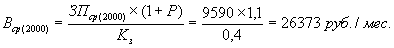 2.4. Нормативная продолжительность выполнения работы определяется по формуле:где:Сб - стоимость разработки в ценах на 01.01.2000.В следующей таблице приведены рекомендуемые значения Тнп при Вср(2000) = 26373 руб.Таблица 2.1 ППримечание:1. Приведенные в таблице значения не являются обязательными для расчетов, а предназначены для предварительной оценки количества участников выполнения работы.2. При промежуточных и отсутствующих значениях количества работающих (Чп), значения продолжительности выполнения работ определяются методами интерполяции и экстраполяции.2.5. Стоимость выполнения работ в текущих ценах рассчитывается на основе базовых цен по формуле:где:Стц - стоимость работ в текущих ценах,Цб(2000) - базовая цена работ в уровне цен на 01.01.2000;Kпер - коэффициент пересчета базовой стоимости проектных работ в текущий уровень цен. Величина Kпер утверждается Департаментом экономической политики и развития города Москвы.Таблица 2.2 ПИндексы среднемесячной зарплаты непосредственных
исполнителей (разработчиков)Таблица 2.2 ППример расчета
коэффициента квалификации (участия) исполнителей,
участвующих в выполнении работ (услуг)Таблица 2.3 ППример расчета себестоимости проводимых работ (услуг)
в базовом уровне цен (на 01.01.2000)Таблица 2.4 ППример определения стоимости работ (услуг) в базовом уровне ценСтоимость выполняемых работ (услуг) в текущих ценах (на Ш квартал 2009).Ст.ц. = 214477 × 2,607 = 559142 руб.Приложение 3Методика определения величины базовых цен на проектные работы» осуществляемые с привлечением средств бюджета города Москвы, в зависимости от стоимости строительства1. Базовая цена проектных работ определяется по формуле: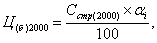 где:Сстр(2000) - стоимость строительства в базовом уровне цен на 01.01.2000;αi - норматив стоимости проектных работ (принимается по таблице 1 настоящего приложения).Таблица 1Нормативы стоимости основных проектных работПримечания:1. В базовую стоимость строительства, принимаемую для расчета базовой цены проектных работ, включается стоимость строительных, монтажных работ и стоимость оборудования по главам 1-8 сводного сметного расчета стоимости строительства.В случае, когда базовая стоимость технологического оборудования по главам 1-8 составляет более 25 % от базовой стоимости строительных и монтажных работ по главам 1-8, для определения величины норматива «а» и расчета базовой цены проектных работ принимается базовая стоимость строительных и монтажных работ (без учета стоимости технологического оборудования) с коэффициентом 1,25.2. При базовой стоимости строительства до 0,275 млн. руб. в расчет принимать стоимость строительства, равную 0,275 млн. руб.3. При определении стоимости проектных работ в зависимости от стоимости строительства корректирующие коэффициенты, учитывающие усложняющие (упрощающие) факторы проектирования, не применяются.4. Приведение базовых цен к текущему уровню осуществляется путем применения коэффициента пересчета базовой стоимости проектных работ в текущий уровень цен, утверждаемого Департаментом экономической политики и развития города Москвы.Приложение 4Порядок определения стоимости разработки схем инженерных коммуникаций1. Стоимость разработки схем инженерных коммуникаций определяется в размере 15 % от стоимости основных проектных работ по этим коммуникациям, рассчитанной по таблицам 3.10.1 ÷ 3.10.9 раздела 3.10 «Инженерные сети и сооружения», как сумма стоимостей элементов схемы (коммуникаций и сооружений, способов производства работ и т.д.).2. При определении разработки схем инженерных коммуникаций необходимо учитывать следующие корректирующие коэффициенты:Ксх - корректирующий коэффициент, учитывающий глубину проработки элементов схемы (определяется на основании таблицы 5.1.1);Кс - коэффициент, учитывающий полноту состава разработки схемы (определяется как сумма долей - элементов схемы, выраженных в процентном соотношении; перечень элементов схемы с указанием их объема в процентах приведен в таблице 5.1.2);Коб - коэффициент, учитывающий полноту объема разработки схемы (определяется по таблице 5.1.3);Таблица 5.1.1Значения корректирующего коэффициента KсхТаблица 5.1.2Значения корректирующего коэффициента KсТаблица 5.1.3Значения корректирующего коэффициента KобПримечания к таблицам 5.1.1 ÷ 5.1.3:1. При отсутствии в материалах схемы какого-либо из указанных элементов (таблица 5.1.2) коэффициент Kс должен быть уменьшен в соответствующем размере.2. При выполнении какого-либо элемента схемы в сокращенном объеме процент на выполнение данного элемента должен быть уменьшен (таблица 5.1.2).3. При необходимости включения в состав схемной разработки проверочных расчетов, уточнения трасс и местоположения коммуникаций и сооружений общегородского значения, определенных ранее отраслевыми схемами, стоимость этих работ определяется отдельно с применением понижающего коэффициента 0,1.4. При одновременной разработке схем инженерного обеспечения застройки (объекта) по нескольким видам коммуникаций, стоимость выполнения работ по обеспечению комплексности решений, единовременности прокладок, составлению сводного плана работ и единой таблицы технико-экономических показателей с выделением, в отдельных случаях, обстоятельств, регламентирующих сроки осуществления застройки и подготовкой документов и обращений в соответствующие службы Правительства Москвы, составляет 15% от суммарной стоимости проектирования всех инженерных схем в составе данного объекта.Приложение 5Примеры расчета стоимости основных проектных работ1. Определить стоимость проектирования застройки микрорайона №7 Марьинского парка района Марьино при следующих исходных данных:- общая территория в границах проекта 10,13 га;- жилая территория 6,05 га;- участки детских дошкольных учреждений 1,6 га;- участки школ 2,2 га;- участки коммунально-бытовых учреждений 0,28 га;- общая площадь 92663 кв. м.;- плотность жилой застройки 15334 кв. м./га;- на территории микрорайона размещены объекты ГО и ЧС.Общий суммарный коэффициент сложности проектированиязастройки определяется по следующей формуле (раздел 3.1):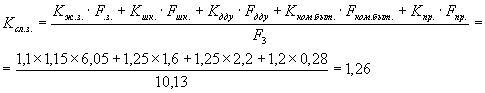 Значения параметров «а» и «в» определяются по таблице 3.1.1.Территория в границах проекта составляет 10,13 га, что соответствует интервалу изменения натурального показателя «X» от 10 до 15 га. Для данного интервала параметры «а» и «в» будут равны 810,0 тыс. руб. и 164,0 тыс. руб. соответственно.Базовая цена проектирования архитектурно-пространственных решений застройки определяется в соответствии с формулой 3.1:Ц(б)2000 = а + вх = 810,0 + 164,0 × 10,13 = 2471,3 тыс. руб.Тогда стоимость основных проектных работ в базовых ценах на 01.01.2000 составит:Спр(б) = Ц(б)2000 × Kсл.з. = 2471,3 × 1,26 = 3113,8 тыс. руб.Стоимость основных проектных работ, осуществляемых с привлечением средств бюджета города Москвы, в текущих ценах (по состоянию на III квартал 2009 года) определяется по формуле (2.1) и составляет: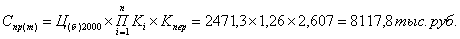 где:Kпер = 2,607 - коэффициент пересчета (инфляционного изменения) базовой стоимости предпроектных, проектных и других видов работ III квартал 2009 года к ценам 2000 года (согласно «Временному порядку формирования начальной (максимальной) цены государственного контракта при размещении заказа по выбору исполнителя проектно-изыскательских работ для строительства в городе Москве» от 23.03.2009 № ДПР/9-4136.).2. На основании исходных данных, приведенных в примере 1, определить стоимость проектирования благоустройства, озеленения территории и малых архитектурных форм.Значения параметров «а» и «в» определяются по таблице 3.2.1.Территория в границах проекта составляет 10,13 га, что соответствует интервалу изменения натурального показателя «X» от 10 до 15 га. Для данного интервала параметры «а» и «в» будут равны 260,0 тыс. руб. и 64,0 тыс. руб. соответственно.Базовая цена проектирования определяется в соответствии с формулой 3.1:Ц(б)2000 = а + вх = 260,0 + 64,0 × 10,13 = 908,3 тыс. руб.Плотность жилой застройки 15334 кв. м./га, т.е. коэффициент сложности проектирования в данном случае равен 0,7 (п. 3 таблицы 3.2.2).Тогда стоимость основных проектных работ в базовых ценах на 01.01.2000 составит:Спр(б) = Ц(б)2000 × Kсл.з. = 908,3 × 0,7 = 635,8 тыс. руб.Стоимость основных проектных работ, осуществляемых с привлечением средств бюджета города Москвы, в текущих ценах (по состоянию на III квартал 2009 года) определяется по формуле (2.1) и составляет: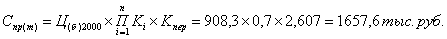 3. Определить стоимость проектирования магистрали общегородского назначения протяженностью 1,06 км.Значения параметров «а» и «в» определяются по таблице 3.3.1 (п. 1).Данное значение натурального показателя соответствует интервалу от 0,5 до 2,0 км., т.е. параметры «а» и «в» будут равны 545,0 тыс. руб. и 930,0 тыс. руб. соответственно.Базовая цена проектирования определяется в соответствии с формулой 3.1:Ц(б)2000 = а + вх = 545,0 + 930,0 × 1,06 = 1530,8 тыс. руб.Объект относится к V категории сложности (проектирование осуществляется при наличии ирригационной системы), т.е. корректирующий коэффициент в данном случае равен 1,45 (таблица 3.3.4).Тогда стоимость основных проектных работ в базовых ценах на 01.01.2000 составит:Спр(б) = Ц(б)2000 × Kсл.з. = 1530,8 × 1,45 = 2219,7 тыс. руб.Стоимость основных проектных работ, осуществляемых с привлечением средств бюджета города Москвы, в текущих ценах (по состоянию на III квартал 2009 года) определяется по формуле (2.1) и составляет.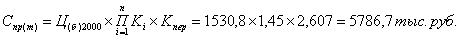 4. Определить стоимость проектирования жилого крупнопанельного дома общей площадью 14750 кв. м. и находящегося в зоне охраняемого ландшафта.Значения параметров «а» и «в» определяются по таблице 3.4.1 (п. 1).Данное значение натурального показателя соответствует интервалу от 10000 до 15000 кв. м., т.е. параметры «а» и «в» будут равны 765,0 тыс. руб. и 0,258 тыс. руб. соответственно.Базовая цена проектирования определяется в соответствии с формулой 3.1:Ц(б)2000 = а + вх = 765,0 + 0,258 × 14750 = 4570,5 тыс. руб.Объект находится в зоне охраняемого ландшафта, т.е. коэффициент сложности проектирования в данном случае равен 1,2 (п. 2 таблицы 4.4.1).Тогда стоимость основных проектных работ в базовых ценах на 01.01.2000 составит:Спр(б) = Ц(б)2000 × Kсл.з. = 4570,5 × 1,2 = 5484,6 тыс. руб.Стоимость основных проектных работ, осуществляемых с привлечением средств бюджета города Москвы, в текущих ценах (по состоянию на III квартал 2009 года) определяется по формуле (2.1) и составляет: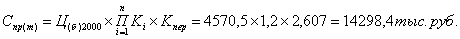 5. Определить стоимость проектирования булочной-кондитерской с пекарней малой мощности, магазином и кафе общей площадью 2500 кв. м.Значения параметров «а» и «в» определяются по таблице 3.6.1 (п. 4).Данное значение натурального показателя соответствует интервалу от 1000 до 3000 кв. м., т.е. параметры «а» и «в» будут равны 120,0 тыс. руб. и 0,560 тыс. руб. соответственно.Базовая цена проектирования определяется в соответствии с формулой 3.1:Ц(б)2000 = а + вх = 120,0 + 0,560 × 2500 = 1520,0 тыс. руб.Объект находится на затесненной территории (наличие радом стоящих существующих зданий и густой сети подземных коммуникаций, требующих проведения дополнительных мероприятий по созданию условий для размещения объекта), т.е. коэффициент сложности проектирования в данном случае равен 1,1 (п. 3 таблицы 4.4.1).Тогда стоимость основных проектных работ в базовых ценах на 01.01.2000 составит:Спр(б) = Ц(б)2000 × Kсл.з. = 1520,0 × 1,1 = 1672,0 тыс. руб.Стоимость основных проектных работ, осуществляемых с привлечением средств бюджета города Москвы, в текущих ценах (по состоянию на III квартал 2009 года) определяется по формуле (2.1) и составляет: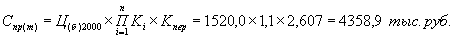 6. Определить стоимость проектирования газопровода низкого давления до 0,005 МПа, диаметром до 159 мм и протяженностью 136,5 п.м. Значения параметров «а» и «в» определяются по таблице 3.10.2 (п. 1):- параметр «а» равен 4,5 тыс. руб.;- параметр «в» равен 0,095 тыс. руб.Базовая цена проектирования определяется в соответствии с формулой 3.1:Ц(б)2000 = а + вх = 4,5 + 0,095 × 136,5 = 17,5 тыс. руб.Объект относится к IV категории сложности (проектирование осуществляется при наличии существующих подземных коммуникаций), т.е. корректирующий коэффициент в данном случае равен 1,0 (таблица 3.10.13).Тогда стоимость основных проектных работ в базовых ценах на 01.01.2000 составит:Спр(б) = Ц(б)2000 × Kсл.з. = 17,5 × 1,0 = 17,5 тыс. руб.Стоимость основных проектных работ, осуществляемых с привлечением средств бюджета города Москвы, в текущих ценах (по состоянию на III квартал 2009 года) определяется по формуле (2.1) и составляет.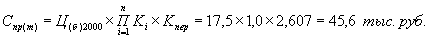 1. ОБЩИЕ ПОЛОЖЕНИЯ2. МЕТОДИКА ОПРЕДЕЛЕНИЯ СТОИМОСТИ ОСНОВНЫХ ПРОЕКТНЫХ РАБОТ, ОСУЩЕСТВЛЯЕМЫХ С ПРИВЛЕЧЕНИЕМ СРЕДСТВ БЮДЖЕТА ГОРОДА МОСКВЫ, НА ОСНОВЕ НАТУРАЛЬНЫХ ПОКАЗАТЕЛЕЙ3. БАЗОВЫЕ ЦЕНЫ НА ОСНОВНЫЕ ПРОЕКТНЫЕ РАБОТЫ, ОСУЩЕСТВЛЯЕМЫЕ С ПРИВЛЕЧЕНИЕМ СРЕДСТВ БЮДЖЕТА ГОРОДА МОСКВЫ3.1. Застройка микрорайонов, кварталов, градостроительных комплексов и промышленных зон*3.2. Благоустройство застройки микрорайонов, кварталов, градостроительных комплексов3.3. Городские магистрали и транспортные узлы3.4. Жилые дома, гостиницы, детские дошкольные учреждения (дошкольные образовательные учреждения) и общеобразовательные учреждения3.5. Физкультурно-оздоровительные учреждения3.6. Предприятия розничной торговли и общественного питания3.7. Культурно-зрелищные учреждения3.8. Лечебно-профилактические учреждения3.9. Предприятия коммунально-бытового назначения3.10. Инженерные сети и сооружения3.11. Многофункциональные здания и комплексы, здания банковских учреждений3.12. Гаражи и стоянки легковых автомобилей3.13. Объекты производственного назначения и городского хозяйства4. ОБЩИЕ КОРРЕКТИРУЮЩИЕ КОЭФФИЦИЕНТЫ, УЧИТЫВАЮЩИЕ УСЛОЖНЯЮЩИЕ (УПРОЩАЮЩИЕ) ФАКТОРЫ ПРОЕКТИРОВАНИЯ5. РЕКОМЕНДАЦИИ ПО ОПРЕДЕЛЕНИЮ СТОИМОСТИ ДОПОЛНИТЕЛЬНЫХ ПРОЕКТНЫХ РАБОТ И УСЛУГПРИЛОЖЕНИЯПриложение 1 Рекомендуемое распределение относительной стоимости основных проектных работ по разделам проектной и рабочей документацииПриложение 2 Методика расчета стоимости научных, нормативно-методических, проектных и других видов работ (услуг), осуществляемых с привлечением средств бюджета города Москвы (на основании нормируемых трудозатрат)Приложение 3 Методика определения величины базовых цен на проектные работы» осуществляемые с привлечением средств бюджета города Москвы, в зависимости от стоимости строительстваПриложение 4 Порядок определения стоимости разработки схем инженерных коммуникацийПриложение 5 Примеры расчета стоимости основных проектных работ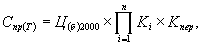 (2.1)№Виды документацииДоля стоимости основных проектных работ (в %)1.Проектная документация (П)402.Рабочая документация (Р)603.Проектная и рабочая документация (РП)100*Ц(б)2000 = а + в·Х(3.1)№Наименование объекта проектированияНатуральный показатель «X», гаПараметры базовой ценыПараметры базовой цены№Наименование объекта проектированияНатуральный показатель «X», гаа,
тыс. руб.в,
тыс. руб./га1Архитектурно-пространственное решение застройки микрорайонов, кварталов, градостроительных комплексов и промышленных зондо 1350,0-1Архитектурно-пространственное решение застройки микрорайонов, кварталов, градостроительных комплексов и промышленных зонот 1 до 580,0270,01Архитектурно-пространственное решение застройки микрорайонов, кварталов, градостроительных комплексов и промышленных зонот 5 до 10410,0204,01Архитектурно-пространственное решение застройки микрорайонов, кварталов, градостроительных комплексов и промышленных зонот 10 до 15810,0164,01Архитектурно-пространственное решение застройки микрорайонов, кварталов, градостроительных комплексов и промышленных зонот 15 до 201080,0146,01Архитектурно-пространственное решение застройки микрорайонов, кварталов, градостроительных комплексов и промышленных зонот 20 до 301500,0125,01Архитектурно-пространственное решение застройки микрорайонов, кварталов, градостроительных комплексов и промышленных зонот 30 до 402430,094,01Архитектурно-пространственное решение застройки микрорайонов, кварталов, градостроительных комплексов и промышленных зонсвыше 406190,0-№№Наименование усложняющих факторовЗначение коэффициента1.Жилая застройка1.1В составе исторической застройки1,21.2В зоне охраняемого ландшафта1,11.3Плотность застройки:- до 10 тыс. м2 общей пл./га0,9- от 10 до 15 тыс. м2 общ. пл./га1,0- от 15 до 20 тыс. м2 общ. пл./га1,1- от 20 до 25 тыс. м2 общ. пл./га1,15- свыше 25 тыс. м2 общ. пл./га1,21.4Участки реконструируемых территорий1,21.5Участки объектов ГО и ЧС1,12.1Участки детских дошкольных учреждений1,252.2Участки школ1,252.3Участки коммунально-бытовых учреждений1,22.4.Участки прочих территорий1,1№Наименование объекта проектированияНатуральный показатель «X», гаПараметры базовой ценыПараметры базовой цены№Наименование объекта проектированияНатуральный показатель «X», гаа,
тыс. руб.в,
тыс. руб./га1Благоустройство, озеленениетерритории, малыеархитектурные формы вжилой застройкедо 1112,2-1Благоустройство, озеленениетерритории, малыеархитектурные формы вжилой застройкеот 1 до 514,098,21Благоустройство, озеленениетерритории, малыеархитектурные формы вжилой застройкеот 5 до 10110,079,01Благоустройство, озеленениетерритории, малыеархитектурные формы вжилой застройкеот 10 до 15260,064,01Благоустройство, озеленениетерритории, малыеархитектурные формы вжилой застройкеот 15 до 20320,060,01Благоустройство, озеленениетерритории, малыеархитектурные формы вжилой застройкеот 20 до 30410,055,51Благоустройство, озеленениетерритории, малыеархитектурные формы вжилой застройкеот 30 до 40785,043,01Благоустройство, озеленениетерритории, малыеархитектурные формы вжилой застройкесвыше 402505,0-№Наименование факторовЗначения коэффициентов1.Объект в составе исторической застройки1,302.Объект в зоне охраняемого ландшафта1,203.Плотность застройки:- до 10 тыс. м2 общей пл./га1,2- от 10 до 15 тыс. м2 общ. пл./га1,0- от 15 до 20 тыс. м2 общ. пл./га0,8- от 20 до 25 тыс. м2 общ. пл./га0,7- свыше 25 тыс. м2 общ. пл./га0,64.Объект на реконструируемых территориях1,20№Наименование объектаНатуральный показатель «X», объектаПараметры базовой ценыПараметры базовой цены№Наименование объектаНатуральный показатель «X», объектаа,
тыс. руб.в,
тыс. руб./ед.натур. пок.1.Магистральные улицы общегородского значения, км.:до 0,51010,0-1.Магистральные улицы общегородского значения, км.:от 0,5 до 2,0545,0930,01.Магистральные улицы общегородского значения, км.:от 2,0 до 5,01175,0615,01.Магистральные улицы общегородского значения, км.:свыше 5,04250,0-2.Магистральные улицы районного значения, км.:до 0,5739,0-2.Магистральные улицы районного значения, км.:от 0,5 до 2,0392,0694,02.Магистральные улицы районного значения, км.:от 2,0 до 5,0856,0462,02.Магистральные улицы районного значения, км.:свыше 5,03166,0-3.Улицы и дороги местного значения, км.:до 0,1190,0-3.Улицы и дороги местного значения, км.:от 0,1 до 0,597,5925,03.Улицы и дороги местного значения, км.:от 0,5 до 2,0295,0530,03.Улицы и дороги местного значения, км.:от 2,0 до 5,0645,0355,03.Улицы и дороги местного значения, км.:свыше 5,02420,0-4.Парковые дороги, велосипедные дорожки, тротуары, км.:до 0,173,0-4.Парковые дороги, велосипедные дорожки, тротуары, км.:от 0,1 до 1,040,0330,04.Парковые дороги, велосипедные дорожки, тротуары, км.:от 1,0 до 4,0308,062,04.Парковые дороги, велосипедные дорожки, тротуары, км.:свыше 4,0556,0-5.Транспортные развязки в разных (2-х) уровнях, км.до 0,51429,0-5.Транспортные развязки в разных (2-х) уровнях, км.от 0,5 до 1,0571,01716,05.Транспортные развязки в разных (2-х) уровнях, км.свыше 1,02287,0-5.1Съезды, въезды, км.:до 0,2369,0-5.1Съезды, въезды, км.:от 0,2 до 2,0295,3368,35.1Съезды, въезды, км.:свыше 2,01031,9-6.Транспортные развязки в одном уровне (площади), га:до 3,01235,0-6.Транспортные развязки в одном уровне (площади), га:от 3,0 до 5,0698,0179,06.Транспортные развязки в одном уровне (площади), га:свыше 5,01593,0-7.Автостоянки, га:до 0,5160,0-7.Автостоянки, га:от 0,5 до 2,050,0220,07.Автостоянки, га:свыше 2,0490,0-8.Разворотно-отстойные площадки для кольцевания общественного транспорта, га:до 0,2135,0-8.Разворотно-отстойные площадки для кольцевания общественного транспорта, га:от 0,2 до 1,050,0425,08.Разворотно-отстойные площадки для кольцевания общественного транспорта, га:свыше 1,0475,0-9.Подъездные дороги, км.:до 0,129,0-9.Подъездные дороги, км.:от 0,1 до 0,516,5125,09.Подъездные дороги, км.:свыше 0,579,0-10.Внутриквартальные дороги, км.:1 до 0,517,1-№Наименование объекта проектированияНатуральный показатель «X» объектаПараметры базовой ценыПараметры базовой цены№Наименование объекта проектированияНатуральный показатель «X» объектаа,
тыс. руб.в,
тыс. руб./ед.натур. пок.1.Городской транспортный тоннель одноочковый без рамп, строящийся открытым способом, полной длиной, м:до 253720,0-1.Городской транспортный тоннель одноочковый без рамп, строящийся открытым способом, полной длиной, м:от 25 до 501124,0103,8401.Городской транспортный тоннель одноочковый без рамп, строящийся открытым способом, полной длиной, м:от 50 до 1002324,079,8401.Городской транспортный тоннель одноочковый без рамп, строящийся открытым способом, полной длиной, м:от 100 до 2005038,052,7001.Городской транспортный тоннель одноочковый без рамп, строящийся открытым способом, полной длиной, м:от 200 до 30010464,025,5701.Городской транспортный тоннель одноочковый без рамп, строящийся открытым способом, полной длиной, м:от 300 до 50014940,010,6501.Городской транспортный тоннель одноочковый без рамп, строящийся открытым способом, полной длиной, м:от 500 до 100017357,05,8161.Городской транспортный тоннель одноочковый без рамп, строящийся открытым способом, полной длиной, м:от 1000 до 200019298,03,8751.Городской транспортный тоннель одноочковый без рамп, строящийся открытым способом, полной длиной, м:свыше 200027048,0-2.Городской транспортный тоннель одноочковый без рамп, строящийся закрытым способом, полной длиной, м:до 254766,0-2.Городской транспортный тоннель одноочковый без рамп, строящийся закрытым способом, полной длиной, м:от 25 до 501495,0130,8402.Городской транспортный тоннель одноочковый без рамп, строящийся закрытым способом, полной длиной, м:от 50 до 1003093,098,8802.Городской транспортный тоннель одноочковый без рамп, строящийся закрытым способом, полной длиной, м:от 100 до 2004409,085,7202.Городской транспортный тоннель одноочковый без рамп, строящийся закрытым способом, полной длиной, м:свыше 20021553,0-3.Городской транспортный тоннель без рамп, двухочковый шириной по 3 полосы движения, строящийся открытым способом полной длиной, м:до 255580,0-3.Городской транспортный тоннель без рамп, двухочковый шириной по 3 полосы движения, строящийся открытым способом полной длиной, м:от 25 до 501685,0155,8003.Городской транспортный тоннель без рамп, двухочковый шириной по 3 полосы движения, строящийся открытым способом полной длиной, м:от 50 до 1003488,0119,7403.Городской транспортный тоннель без рамп, двухочковый шириной по 3 полосы движения, строящийся открытым способом полной длиной, м:от 100 до 2007557,079,0503.Городской транспортный тоннель без рамп, двухочковый шириной по 3 полосы движения, строящийся открытым способом полной длиной, м:от 200 до 30015695,038,3603.Городской транспортный тоннель без рамп, двухочковый шириной по 3 полосы движения, строящийся открытым способом полной длиной, м:от 300 до 50022410,515,9753.Городской транспортный тоннель без рамп, двухочковый шириной по 3 полосы движения, строящийся открытым способом полной длиной, м:от 500 до 100026037,08,7223.Городской транспортный тоннель без рамп, двухочковый шириной по 3 полосы движения, строящийся открытым способом полной длиной, м:от 1000 до 200028946,05,8133.Городской транспортный тоннель без рамп, двухочковый шириной по 3 полосы движения, строящийся открытым способом полной длиной, м:свыше 200040572,0-4.Городской транспортный тоннель без рамп, двухочковый шириной по 3 полосы движения, строящийся миланским способом (бурокасательные, буросекущие сваи, стена в грунте) полной длиной, м:до 256696,0-4.Городской транспортный тоннель без рамп, двухочковый шириной по 3 полосы движения, строящийся миланским способом (бурокасательные, буросекущие сваи, стена в грунте) полной длиной, м:от 25 до 502022,0186,9604.Городской транспортный тоннель без рамп, двухочковый шириной по 3 полосы движения, строящийся миланским способом (бурокасательные, буросекущие сваи, стена в грунте) полной длиной, м:от 50 до 1004186,0143,6804.Городской транспортный тоннель без рамп, двухочковый шириной по 3 полосы движения, строящийся миланским способом (бурокасательные, буросекущие сваи, стена в грунте) полной длиной, м:от 100 до 2009068,094,8604.Городской транспортный тоннель без рамп, двухочковый шириной по 3 полосы движения, строящийся миланским способом (бурокасательные, буросекущие сваи, стена в грунте) полной длиной, м:от 200 до 30018834,046,0304.Городской транспортный тоннель без рамп, двухочковый шириной по 3 полосы движения, строящийся миланским способом (бурокасательные, буросекущие сваи, стена в грунте) полной длиной, м:от 300 до 50026892,019,1704.Городской транспортный тоннель без рамп, двухочковый шириной по 3 полосы движения, строящийся миланским способом (бурокасательные, буросекущие сваи, стена в грунте) полной длиной, м:от 500 до 100031243,010,4684.Городской транспортный тоннель без рамп, двухочковый шириной по 3 полосы движения, строящийся миланским способом (бурокасательные, буросекущие сваи, стена в грунте) полной длиной, м:от 1000 до 200034736,06,9754.Городской транспортный тоннель без рамп, двухочковый шириной по 3 полосы движения, строящийся миланским способом (бурокасательные, буросекущие сваи, стена в грунте) полной длиной, м:свыше 200048686,0-5.Городской транспортный тоннель без рамп, двухочковый шириной по 3 полосы движения, строящийся закрытым способом (методом продавливания, горным способом) полной длиной, м.:до 257150,0-5.Городской транспортный тоннель без рамп, двухочковый шириной по 3 полосы движения, строящийся закрытым способом (методом продавливания, горным способом) полной длиной, м.:от 25 до 502245,0196,2005.Городской транспортный тоннель без рамп, двухочковый шириной по 3 полосы движения, строящийся закрытым способом (методом продавливания, горным способом) полной длиной, м.:от 50 до 1004638,0148,3405.Городской транспортный тоннель без рамп, двухочковый шириной по 3 полосы движения, строящийся закрытым способом (методом продавливания, горным способом) полной длиной, м.:от 100 до 2006615,0128,5705.Городской транспортный тоннель без рамп, двухочковый шириной по 3 полосы движения, строящийся закрытым способом (методом продавливания, горным способом) полной длиной, м.:свыше 20032329,0-6.Подпорные и ограждающие стены в грунте высотой до 4,0 м. и полной длиной, п.м.:до 1065,0-6.Подпорные и ограждающие стены в грунте высотой до 4,0 м. и полной длиной, п.м.:от 10 до 2531,03,4006.Подпорные и ограждающие стены в грунте высотой до 4,0 м. и полной длиной, п.м.:от 25 до 5037,03,1606.Подпорные и ограждающие стены в грунте высотой до 4,0 м. и полной длиной, п.м.:от 50 до 10067,02,5606.Подпорные и ограждающие стены в грунте высотой до 4,0 м. и полной длиной, п.м.:от 100 до 200134,01,8906.Подпорные и ограждающие стены в грунте высотой до 4,0 м. и полной длиной, п.м.:от 200 до 300296,01,0806.Подпорные и ограждающие стены в грунте высотой до 4,0 м. и полной длиной, п.м.:от 300 до 500414,50,6856.Подпорные и ограждающие стены в грунте высотой до 4,0 м. и полной длиной, п.м.:от 500 до 1000683,00,1486.Подпорные и ограждающие стены в грунте высотой до 4,0 м. и полной длиной, п.м.:свыше 1000831,0-7.Набережные на искусственном основании высотой до 4,0 м. и полной длиной, п.м.:до 25744,0-7.Набережные на искусственном основании высотой до 4,0 м. и полной длиной, п.м.:от 25 до 50639,04,2007.Набережные на искусственном основании высотой до 4,0 м. и полной длиной, п.м.:от 50 до 100679,03,4007.Набережные на искусственном основании высотой до 4,0 м. и полной длиной, п.м.:от 100 до 200794,02,2507.Набережные на искусственном основании высотой до 4,0 м. и полной длиной, п.м.:от 200 до 300872,01,8607.Набережные на искусственном основании высотой до 4,0 м. и полной длиной, п.м.:от 300 до 500930,51,6657.Набережные на искусственном основании высотой до 4,0 м. и полной длиной, п.м.:свыше 5001763,0-8.Подземный пешеходный тоннель шириной до 4,0 м. и полной длиной, п.м.:п.м.63,351,139.Лестничный вход в пешеходный тоннель, пандус (односторонний)п.м.53,890,3810.Насосная станция в подземном пешеходном переходе1 станция25,53-11.Технические помещения в подземном пешеходном переходе шириной 4,0 м.п.м.53,890,76№Высота стены, h, м:Kh1до 41,002до 61,043до 81,074до 101,105до 151,156до 201,18720 и более1,20№Наименование объекта проектированияЗначение коэффициента1.СВСиУ для тоннелей, сооружаемых закрытым способом0,62.СВСиУ для тоннелей, сооружаемых открытым способом (в том числе рамповые участки тоннелей)0,53.СВСиУ для подпорных и ограждающих стен высотой:3.до 8,0 м.0,253.от 8,0 до 12,0 м.0,43.от 12,0 до 20,0 м.0,5№Виды документацииДоля стоимости основных проектных работ (в %)1.Проектная документация (П)302.Рабочая документация (Р)703.Проектная и рабочая документация (РП)100№Наименование объектов проектированияХарактеристика условий проектированияКатегория сложности1.Городские улицы, дороги, магистрали, площадиПроектирование в пригородной зоне на территории свободной от застройкиII1.Городские улицы, дороги, магистрали, площадиПроектирование на свободной от застройки территории на рельефе местности с уклонами от 5 до 40 промилей по заданным красным линиям, отметкам и поперечному профилюIII1.Городские улицы, дороги, магистрали, площадиПроектирование в районах сложившейся застройки или на рельефе местности с уклонами от 0 до 5 и более 40 промилей по заданным красным линиям, отметкам и поперечному профилюIV1.Городские улицы, дороги, магистрали, площадиПроектирование при наличии ирригационной системы или с корректировкой и с разработкой красных линий, отметок и поперечного профиляV2.Автодорожные тоннели, подземные пешеходные переходы, подпорные стенкиПроектирование на свободной от застройки территории города или в пригородной зоне с применением типовых конструкцийIII2.Автодорожные тоннели, подземные пешеходные переходы, подпорные стенкиТо же, с применением индивидуальных конструкцийIV2.Автодорожные тоннели, подземные пешеходные переходы, подпорные стенкиПроектирование в районах сложившейся застройки из индивидуальных конструкций, пешеходные переходы с развитым подземным пространствомV3.Транспортные развязкиВ разных уровняхIV№Наименование объектаНатуральный показатель «X», м2 общ. площади зданияПараметры базовой ценыПараметры базовой цены№Наименование объектаНатуральный показатель «X», м2 общ. площади зданияа,
тыс. руб.в,
тыс. руб./м21Крупнопанельные дома многоэтажныедо 500210,0-1Крупнопанельные дома многоэтажныеот 500 до 100010,00,4001Крупнопанельные дома многоэтажныеот 1000 до 500035,00,3751Крупнопанельные дома многоэтажныеот 5000 до 10000475,00,2871Крупнопанельные дома многоэтажныеот 10000 до 15000765,00,2581Крупнопанельные дома многоэтажныеот 15000 до 20000990,00,2431Крупнопанельные дома многоэтажныеот 20000 до 250001570,00,2141Крупнопанельные дома многоэтажныеот 25000 до 300002920,00,1601Крупнопанельные дома многоэтажныеот 30000 до 400003250,00,1491Крупнопанельные дома многоэтажныесвыше 400009210,0-2Кирпичные дома многоэтажныедо 500300,0-2Кирпичные дома многоэтажныеот 500 до 100030,00,5402Кирпичные дома многоэтажныеот 1000 до 500065,00,5052Кирпичные дома многоэтажныеот 5000 до 10000735,00,3712Кирпичные дома многоэтажныеот 10000 до 150001025,00,3422Кирпичные дома многоэтажныеот 15000 до 200001730,00,2952Кирпичные дома многоэтажныеот 20000 до 250002610,00,2512Кирпичные дома многоэтажныесвыше 250008885,0-3Монолитные дома многоэтажныедо 500295,0-3Монолитные дома многоэтажныеот 500 до 100030,00,5303Монолитные дома многоэтажныеот 1000 до 500065,00,4953Монолитные дома многоэтажныеот 5000 до 10000730,00,3623Монолитные дома многоэтажныеот 10000 до 15000970,00,3383Монолитные дома многоэтажныеот 15000 до 200001690,00,2903Монолитные дома многоэтажныеот 20000 до 250002570,00,2463Монолитные дома многоэтажныеот 25000 до 350003420,00,2123Монолитные дома многоэтажныеот 35000 до 450004225,00,1893Монолитные дома многоэтажныеот 45000 до 550004585,00,1813Монолитные дома многоэтажныеот 55000 до 650004640,00,1803Монолитные дома многоэтажныесвыше 6500016340,0-4Сборно-монолитные дома многоэтажныедо 500305,0-4Сборно-монолитные дома многоэтажныеот 500 до 100025,00,5604Сборно-монолитные дома многоэтажныеот 1000 до 500070,00,5154Сборно-монолитные дома многоэтажныеот 5000 до 10000750,00,3794Сборно-монолитные дома многоэтажныеот 10000 до 150001080,00,3464Сборно-монолитные дома многоэтажныеот 15000 до 200001815,00,2974Сборно-монолитные дома многоэтажныеот 20000 до 250002615,00,2574Сборно-монолитные дома многоэтажныеот 25000 до 350003140,00,2364Сборно-монолитные дома многоэтажныеот 35000 до 450004960,00,1844Сборно-монолитные дома многоэтажныеот 45000 до 550005230,00,1784Сборно-монолитные дома многоэтажныеот 55000 до 650005285,00,1774Сборно-монолитные дома многоэтажныесвыше 6500016790,0-5Малоэтажные жилые домадо 250153,0-5Малоэтажные жилые домаот 250 до 5008,00,5805Малоэтажные жилые домаот 500 до 100021,00,5545Малоэтажные жилые домаот 1000 до 300030,00,5455Малоэтажные жилые домаот 3000 до 6000405,00,4205Малоэтажные жилые домаот 6000 до 9000675,00,3755Малоэтажные жилые домасвыше 90004050,0-6Коттеджидо 10081,0-6Коттеджиот 100 до 1503,00,7806Коттеджиот 150 до 50015,00,7006Коттеджиот 500 до 100016,00,6986Коттеджиот 1000 до 300051,00,6636Коттеджиот 3000 до 4500432,00,5366Коттеджисвыше 45002844,0-7Мансарды (надстройка)до 10036,1-7Мансарды (надстройка)от 100 до 1501,10,3507Мансарды (надстройка)от 150 до 5002,60,3407Мансарды (надстройка)от 500 до 10007,60,3307Мансарды (надстройка)от 1000 до 150013,60,3247Мансарды (надстройка)свыше 1500499,6-№Наименование объектаНатуральный показатель «X», м2 общ. площади зданияПараметры базовой ценыПараметры базовой цены№Наименование объектаНатуральный показатель «X», м2 общ. площади зданияа,
тыс. руб.в,
тыс. руб./м21Гостиницы 5-звездочныедо 1000879,0-1Гостиницы 5-звездочныеот 1000 до 200057,00,8221Гостиницы 5-звездочныеот 2000 до 3000251,00,7251Гостиницы 5-звездочныеот 3000 до 5000695,00,5771Гостиницы 5-звездочныеот 5000 до 10000835,00,5491Гостиницы 5-звездочныеот 10000 до 150001925,00,4401Гостиницы 5-звездочныеот 15000 до 200002750,00,3851Гостиницы 5-звездочныеот 20000 до 300003370,00,3541Гостиницы 5-звездочныеот 30000 до 450004210,00,3261Гостиницы 5-звездочныесвыше 4500018880,0-2Гостиницы 4-звездочныедо 1000714,0-2Гостиницы 4-звездочныеот 1000 до 200035,00,6792Гостиницы 4-звездочныеот 2000 до 3000175,00,6092Гостиницы 4-звездочныеот 3000 до 5000625,00,4592Гостиницы 4-звездочныеот 5000 до 10000865,00,4112Гостиницы 4-звездочныеот 10000 до 150001165,00,3812Гостиницы 4-звездочныеот 15000 до 200001255,00,3752Гостиницы 4-звездочныеот 20000 до 300003155,00,2802Гостиницы 4-звездочныеот 30000 до 450004865,00,2232Гостиницы 4-звездочныесвыше 4500014900,0-3Гостиницы 3-звездочныедо 1000595,0-3Гостиницы 3-звездочныеот 1000 до 200038,00,5573Гостиницы 3-звездочныеот 2000 до 3000176,00,4883Гостиницы 3-звездочныеот 3000 до 5000530,00,3703Гостиницы 3-звездочныеот 5000 до 10000640,00,3483Гостиницы 3-звездочныеот 10000 до 150001360,00,2763Гостиницы 3-звездочныеот 15000 до 200001810,00,2463Гостиницы 3-звездочныеот 20000 до 300002650,00,2043Гостиницы 3-звездочныеот 30000 до 450003160,00,1873Гостиницы 3-звездочныесвыше 4500011575,0-№Наименование объектаНатуральный показатель «X», м2 общ. площади зданияПараметры базовой ценыПараметры базовой цены№Наименование объектаНатуральный показатель «X», м2 общ. площади зданияа,
тыс. руб.в,
тыс. руб./м21Школы полносборныедо 500213,0-1Школы полносборныеот 500 до 10006,00,4141Школы полносборныеот 1000 до 300015,00,4051Школы полносборныеот 3000 до 5000135,00,3651Школы полносборныеот 5000 до 10000610,00,2701Школы полносборныеот 10000 до 15000740,00,2571Школы полносборныесвыше 150004595,0-2Школы монолитно-каркасныедо 500352,0-2Школы монолитно-каркасныеот 500 до 100024,00,6562Школы монолитно-каркасныеот 1000 до 300035,00,6452Школы монолитно-каркасныеот 3000 до 5000350,00,5402Школы монолитно-каркасныеот 5000 до 10000865,00,4372Школы монолитно-каркасныеот 10000 до 150001275,00,3962Школы монолитно-каркасныесвыше 150007215,0-3Блоки начальных классовдо 25096,0-3Блоки начальных классовот 250 до 5006,00,3603Блоки начальных классовот 500 до 100012,00,3483Блоки начальных классовот 1000 до 300025,00,3353Блоки начальных классовот 3000 до 450070,00,3203Блоки начальных классовсвыше 45001510,0-4Детские дошкольные учреждения (дошкольные общеобразовательные учреждения) полносборныедо 250130,0-4Детские дошкольные учреждения (дошкольные общеобразовательные учреждения) полносборныеот 250 до 5004,00,5044Детские дошкольные учреждения (дошкольные общеобразовательные учреждения) полносборныеот 500 до 100018,00,4764Детские дошкольные учреждения (дошкольные общеобразовательные учреждения) полносборныеот 1000 до 300032,00,4624Детские дошкольные учреждения (дошкольные общеобразовательные учреждения) полносборныеот 3000 до 5000200,00,4064Детские дошкольные учреждения (дошкольные общеобразовательные учреждения) полносборныеот 5000 до 8000670,00,3124Детские дошкольные учреждения (дошкольные общеобразовательные учреждения) полносборныесвыше 80003166,0-5Детские дошкольные учреждения (дошкольные общеобразовательные учреждения) монолитныедо 250215,0-5Детские дошкольные учреждения (дошкольные общеобразовательные учреждения) монолитныеот 250 до 50016,00,7965Детские дошкольные учреждения (дошкольные общеобразовательные учреждения) монолитныеот 500 до 100048,00,7325Детские дошкольные учреждения (дошкольные общеобразовательные учреждения) монолитныеот 1000 до 300065,00,7155Детские дошкольные учреждения (дошкольные общеобразовательные учреждения) монолитныеот 3000 до 5000290,00,6405Детские дошкольные учреждения (дошкольные общеобразовательные учреждения) монолитныеот 5000 до 8000700,00,5585Детские дошкольные учреждения (дошкольные общеобразовательные учреждения) монолитныесвыше 80005164,0-6ПТУдо 500412,0-6ПТУот 500 до 100014,00,7966ПТУот 1000 до 300060,00,7506ПТУот 3000 до 5000555,00,5856ПТУот 5000 до 10000920,00,5126ПТУот 10000 до 150001650,00,4396ПТУсвыше 150008235,0-7Лицеи, гимназиидо 250183,0-7Лицеи, гимназииот 250 до 50018,00,6607Лицеи, гимназииот 500 до 100023,00,6507Лицеи, гимназииот 1000 до 300047,00,6267Лицеи, гимназииот 3000 до 5000320,00,5357Лицеи, гимназииот 5000 до 10000850,00,4297Лицеи, гимназииот 10000 до 150001220,00,3927Лицеи, гимназиисвыше 150007100,0-№Наименование объектаНатуральный показатель «X», м2 общ. площади зданияПараметры базовой ценыПараметры базовой цены№Наименование объектаНатуральный показатель «X», м2 общ. площади зданияа,
тыс. руб.в,
тыс. руб., м21Катки крытые с искусственным ледовым покрытиемдо 15001125,0-1Катки крытые с искусственным ледовым покрытиемот 1500 до 3000150,00,6501Катки крытые с искусственным ледовым покрытиемот 3000 до 5000645,00,4851Катки крытые с искусственным ледовым покрытиемот 5000 до 10000750,00,4641Катки крытые с искусственным ледовым покрытиемот 10000 до 150001800,00,3591Катки крытые с искусственным ледовым покрытиемсвыше 150007185,0-2Плавательные бассейны крытыедо 15001463,0-2Плавательные бассейны крытыеот 1500 до 3000329,00,7562Плавательные бассейны крытыеот 3000 до 5000650,00,6492Плавательные бассейны крытыеот 5000 до 100001190,00,5412Плавательные бассейны крытыеот 10000 до 150002520,00,4082Плавательные бассейны крытыесвыше 150008640,0-3Физкультурно-оздоровительные комплексы (ФОКи) из легких металлических конструкцийдо 500357,0-3Физкультурно-оздоровительные комплексы (ФОКи) из легких металлических конструкцийот 500 до 10009,00,6963Физкультурно-оздоровительные комплексы (ФОКи) из легких металлических конструкцийот 1000 до 300060,00,6453Физкультурно-оздоровительные комплексы (ФОКи) из легких металлических конструкцийот 3000 до 5000390,00,5353Физкультурно-оздоровительные комплексы (ФОКи) из легких металлических конструкцийот 5000 до 10000845,00,4443Физкультурно-оздоровительные комплексы (ФОКи) из легких металлических конструкцийот 10000 до 150001375,00,3913Физкультурно-оздоровительные комплексы (ФОКи) из легких металлических конструкцийсвыше 150007240,0-4Физкультурно-оздоровительные комплексы (ФОКи) каркасные, каркасно-монолитные, кирпичныедо 10001140,0-4Физкультурно-оздоровительные комплексы (ФОКи) каркасные, каркасно-монолитные, кирпичныеот 1000 до 3000180,00,9604Физкультурно-оздоровительные комплексы (ФОКи) каркасные, каркасно-монолитные, кирпичныеот 3000 до 5000855,00,7354Физкультурно-оздоровительные комплексы (ФОКи) каркасные, каркасно-монолитные, кирпичныеот 5000 до 100001230,00,6604Физкультурно-оздоровительные комплексы (ФОКи) каркасные, каркасно-монолитные, кирпичныеот 10000 до 150002770,00,5064Физкультурно-оздоровительные комплексы (ФОКи) каркасные, каркасно-монолитные, кирпичныесвыше 1500010360,0-5Универсальные спортивные сооружениядо 1500991,0-5Универсальные спортивные сооруженияот 1500 до 300097,00,5965Универсальные спортивные сооруженияот 3000 до 5000535,00,4505Универсальные спортивные сооруженияот 5000 до 10000700,00,4175Универсальные спортивные сооруженияот 10000 до 150001450,00,3425Универсальные спортивные сооруженияот 15000 до 250002755,00,2555Универсальные спортивные сооружениясвыше 250009130,0-6Спортивные корпусадо 250126,0-6Спортивные корпусаот 250 до 5003,00,4926Спортивные корпусаот 500 до 100022,00,4546Спортивные корпусаот 1000 до 300028,00,4486Спортивные корпусаот 3000 до 5000220,00,3846Спортивные корпусаот 5000 до 7500640,00,3006Спортивные корпусасвыше 75002890,0-7Плоскостные сооружения для игровых и индивидуальных видов спортадо 2008,3-7Плоскостные сооружения для игровых и индивидуальных видов спортаот 200 до 5000,50,0397Плоскостные сооружения для игровых и индивидуальных видов спортаот 500 до 10001,00,0387Плоскостные сооружения для игровых и индивидуальных видов спортаот 1000 до 30002,00,0377Плоскостные сооружения для игровых и индивидуальных видов спортаот 3000 до 70008,00,0357Плоскостные сооружения для игровых и индивидуальных видов спортаот 7000 до 1000015,00,0347Плоскостные сооружения для игровых и индивидуальных видов спортасвыше 10000355,0-8Трибуныдо 20075,0-8Трибуныот 200 до 5005,00,3508Трибуныот 500 до 100010,00,3408Трибуныот 1000 до 500045,00,3058Трибуныот 5000 до 10000350,00,2448Трибуныот 10000 до 15000830,00,1968Трибунысвыше 150003770,0-№Наименование объектаНатуральный показатель «X», м2 общей площади зданияПараметры базовой ценыПараметры базовой цены№Наименование объектаНатуральный показатель «X», м2 общей площади зданияа,
тыс. руб.в,
тыс. руб./м21Торговый центрдо 500609,0-1Торговый центрот 500 до 100010,01,1981Торговый центрот 1000 до 2000436,00,7721Торговый центрот 2000 до 5000680,00,6501Торговый центрот 5000 до 100001245,00,5371Торговый центрот 10000 до 150002835,00,3781Торговый центрот 15000 до 200004050,00,2971Торговый центрот 20000 до 300004750,00,2621Торговый центрсвыше 3000012610,0-2Универсам, магазин продовольственный с широким ассортиментом товаровдо 250161,0-2Универсам, магазин продовольственный с широким ассортиментом товаровот 250 до 5003,00,6322Универсам, магазин продовольственный с широким ассортиментом товаровот 500 до 100011,00,6162Универсам, магазин продовольственный с широким ассортиментом товаровот 1000 до 150019,00,6082Универсам, магазин продовольственный с широким ассортиментом товаровот 1500 до 300097,00,5562Универсам, магазин продовольственный с широким ассортиментом товаровот 3000 до 5000445,00,4402Универсам, магазин продовольственный с широким ассортиментом товаровот 5000 до 7500785,00,3722Универсам, магазин продовольственный с широким ассортиментом товаровсвыше 75003575,0-3Магазин продовольственных товаров повседневного спросадо 10043,0-3Магазин продовольственных товаров повседневного спросаот 100 до 2002,00,4103Магазин продовольственных товаров повседневного спросаот 200 до 5008,00,3803Магазин продовольственных товаров повседневного спросаот 500 до 100011,00,3743Магазин продовольственных товаров повседневного спросаот 1000 до 200028,00,3573Магазин продовольственных товаров повседневного спросаот 2000 до 3000124,00,3093Магазин продовольственных товаров повседневного спросасвыше 30001051,0-4Булочная-кондитерская с пекарней малой мощности, магазином и кафедо 500343,0-4Булочная-кондитерская с пекарней малой мощности, магазином и кафеот 500 до 10006,00,6744Булочная-кондитерская с пекарней малой мощности, магазином и кафеот 1000 до 3000120,00,5604Булочная-кондитерская с пекарней малой мощности, магазином и кафеот 3000 до 5000570,00,4104Булочная-кондитерская с пекарней малой мощности, магазином и кафеот 5000 до 7500920,00,3404Булочная-кондитерская с пекарней малой мощности, магазином и кафесвыше 75003470,0-5Универсам, магазин непродовольственных товаров широкого ассортиментадо 250154,0-5Универсам, магазин непродовольственных товаров широкого ассортиментаот 250 до 5007,00,5885Универсам, магазин непродовольственных товаров широкого ассортиментаот 500 до 100014,00,5745Универсам, магазин непродовольственных товаров широкого ассортиментаот 1000 до 200031,00,5575Универсам, магазин непродовольственных товаров широкого ассортиментаот 2000 до 300075,00,5355Универсам, магазин непродовольственных товаров широкого ассортиментаот 3000 до 5000540,00,3805Универсам, магазин непродовольственных товаров широкого ассортиментаот 5000 до 75001220,00,2445Универсам, магазин непродовольственных товаров широкого ассортиментасвыше 75003050,0-6Магазин с ограниченным ассортиментом, киоскдо 206,4-6Магазин с ограниченным ассортиментом, киоскот 20 до 502,00,2206Магазин с ограниченным ассортиментом, киоскот 50 до 1005,00,1606Магазин с ограниченным ассортиментом, киоскот 100 до 1507,00,1406Магазин с ограниченным ассортиментом, киосксвыше 15028,0-7Специализированный магазин непродовольственных товаровдо 5022,0-7Специализированный магазин непродовольственных товаровот 50 до 1500,50,4307Специализированный магазин непродовольственных товаровот 150 до 3002,00,4207Специализированный магазин непродовольственных товаровот 300 до 5008,00,4007Специализированный магазин непродовольственных товаровот 500 до 100029,00,3587Специализированный магазин непродовольственных товаровот 1000 до 1500109,00,2787Специализированный магазин непродовольственных товаровсвыше 1500526,0-8Аптека с магазином «Оптика»до 200121,0-8Аптека с магазином «Оптика»от 200 до 5003,00,5908Аптека с магазином «Оптика»от 500 до 10008,00,5808Аптека с магазином «Оптика»от 1000 до 200042,00,5468Аптека с магазином «Оптика»от 2000 до 3000210,00,4628Аптека с магазином «Оптика»от 3000 до 4500588,00,3368Аптека с магазином «Оптика»свыше 45002100,0-9Рынок крытыйдо 10090,0-9Рынок крытыйот 100 до 2008,00,8209Рынок крытыйот 200 до 50012,00,8009Рынок крытыйот 500 до 100029,00,7669Рынок крытыйот 1000 до 1500177,00,6189Рынок крытыйот 1500 до 2500394,50,4739Рынок крытыйсвыше 25001577,0-10Рынок открытыйдо 10036,0-10Рынок открытыйот 100 до 2003,00,33010Рынок открытыйот 200 до 6006,00,31510Рынок открытыйот 600 до 100015,00,30010Рынок открытыйот 1000 до 150027,00,28810Рынок открытыйот 1500 до 2500123,00,22410Рынок открытыйсвыше 2500683,0-11Базовое предприятие общественного питания для снабжения школьных столовыхдо 1500610,0-11Базовое предприятие общественного питания для снабжения школьных столовыхот 1500 до 300055,00,37011Базовое предприятие общественного питания для снабжения школьных столовыхот 3000 до 4000112,00,35111Базовое предприятие общественного питания для снабжения школьных столовыхот 4000 до 6000424,00,27311Базовое предприятие общественного питания для снабжения школьных столовыхот 6000 до 9000826,00,20611Базовое предприятие общественного питания для снабжения школьных столовыхсвыше 90002680,0-12Столоваядо 5025,0-12Столоваяот 50 до 1004,00,42012Столоваяот 100 до 2506,00,40012Столоваяот 250 до 50012,00,37612Столоваяот 500 до 100042,00,31612Столоваяот 1000 до 200086,00,27212Столоваяот 2000 до 3000210,00,21012Столоваясвыше 3000840,0-13Кафе общего типадо 5029,0-13Кафе общего типаот 50 до 1001,00,56013Кафе общего типаот 100 до 2503,00,54013Кафе общего типаот 250 до 50010,00,51213Кафе общего типаот 500 до 100028,00,47613Кафе общего типаот 1000 до 150048,00,45613Кафе общего типаот 1500 до 2500255,00,31813Кафе общего типасвыше 25001050,0-14Кафе быстрого обслуживаниядо 5051,0-14Кафе быстрого обслуживанияот 50 до 1003,00,96014Кафе быстрого обслуживанияот 100 до 2505,00,94014Кафе быстрого обслуживанияот 250 до 50010,00,92014Кафе быстрого обслуживанияот 500 до 100052,00,83614Кафе быстрого обслуживанияот 1000 до 1500352,00,53614Кафе быстрого обслуживаниясвыше 15001156,0-15Пивбардо 10079,0-15Пивбарот 100 до 2004,00,75015Пивбарот 200 до 50010,00,72015Пивбарот 500 до 100041,00,65815Пивбарот 1000 до 150057,00,64215Пивбарот 1500 до 2500262,50,50515Пивбарсвыше 25001525,0-16Ресторандо 100172,0-16Ресторанот 100 до 2008,01,64016Ресторанот 200 до 50014,01,61016Ресторанот 500 до 1000119,01,40016Ресторанот 1000 до 1500279,01,24016Ресторанот 1500 до 2500616,51,01516Ресторансвыше 25003154,0-№Наименование объектаНатуральный показатель «X», м2 общей площади зданияПараметры базовой ценыПараметры базовой цены№Наименование объектаНатуральный показатель «X», м2 общей площади зданияа,
тыс. руб.в,
тыс. руб./м21.Библиотека массовая, универсальнаядо 10060,0-1.Библиотека массовая, универсальнаяот 100 до 2002,00,5801.Библиотека массовая, универсальнаяот 200 до 50010,00,5401.Библиотека массовая, универсальнаяот 500 до 100020,00,5201.Библиотека массовая, универсальнаяот 1000 до 200036,00,5041.Библиотека массовая, универсальнаяот 2000 до 4000146,00,4491.Библиотека массовая, универсальнаяот 4000 до 6000506,00,3591.Библиотека массовая, универсальнаясвыше 60002660,0-2.Библиотека специализированнаядо 250321,0-2.Библиотека специализированнаяот 250 до 50023,01,1922.Библиотека специализированнаяот 500 до 100038,01,1622.Библиотека специализированнаяот 1000 до 2000241,00,9592.Библиотека специализированнаяот 2000 до 4000653,00,7532.Библиотека специализированнаяот 4000 до 60001465,00,5502.Библиотека специализированнаясвыше 60004765,0-3.Музейдо 250476,0-3.Музейот 250 до 50031,01,7803.Музейот 500 до 100077,01,6883.Музейот 1000 до 2000360,01,4053.Музейот 2000 до 50001030,01,0703.Музейот 5000 до 80002160,00,8443.Музейот 8000 до 120003192,00,7153.Музейот 12000 до 180004152,00,6353.Музейсвыше 1800015582,0-4.Фондохранилище музеядо 5001604,0-4.Фондохранилище музеяот 500 до 1000716,01,7764.Фондохранилище музеяот 1000 до 50001321,01,1714.Фондохранилище музеяот 5000 до 100002636,00,9084.Фондохранилище музеяот 10000 до 200003376,00,8344.Фондохранилище музеяот 20000 до 300004856,00,7604.Фондохранилище музеяот 30000 до 4500013316,00,4784.Фондохранилище музеясвыше 4500034826,0-5.Выставочный залдо 10079,0-5.Выставочный залот 100 до 2004,00,7505.Выставочный залот 200 до 50012,00,7105.Выставочный залот 500 до 100020,00.6945.Выставочный залот 1000 до 3000120,00,5945.Выставочный залот 3000 до 4500582,00,4405.Выставочный залсвыше 45002562,0-6.Клуб (досуговый, по интересам)до 10095,0-6.Клуб (досуговый, по интересам)от 100 до 2004,00,9106.Клуб (досуговый, по интересам)от 200 до 5008,00,8906.Клуб (досуговый, по интересам)от 500 до 100034,00,8386.Клуб (досуговый, по интересам)от 1000 до 200095,00,7776.Клуб (досуговый, по интересам)от 2000 до 3000365,00,6426.Клуб (досуговый, по интересам)от 3000 до 45001013,00,4266.Клуб (досуговый, по интересам)свыше 45002930,0-7.Кинотеатр многозальный (мультиплекс)до 250261,0-7.Кинотеатр многозальный (мультиплекс)от 250 до 5009,01,0087.Кинотеатр многозальный (мультиплекс)от 500 до 100037,00,9527.Кинотеатр многозальный (мультиплекс)от 1000 до 2000210,00,7797.Кинотеатр многозальный (мультиплекс)от 2000 до 3000558,00,6057.Кинотеатр многозальный (мультиплекс)от 3000 до 45001257,00,3727.Кинотеатр многозальный (мультиплекс)свыше 45002931,0-8.Киноконцертный залдо 500735,0-8.Киноконцертный залот 500 до 1000162,01,1468.Киноконцертный залот 1000 до 3000509,00,7998.Киноконцертный залот 3000 до 6000764,00,7148.Киноконцертный залот 6000 до 90001868,00,5308.Киноконцертный залот 9000 до 150003893,00,3058.Киноконцертный залсвыше 150008468,0-9.Театр городской драматический, музыкально-драматическийдо 500824,0-9.Театр городской драматический, музыкально-драматическийот 500 до 1000128,01,3929.Театр городской драматический, музыкально-драматическийот 1000 до 1500216,01,3049.Театр городской драматический, музыкально-драматическийот 1500 до 3000582,01,0609.Театр городской драматический, музыкально-драматическийот 3000 до 60001038,00,9089.Театр городской драматический, музыкально-драматическийот 6000 до 90002250,00,7069.Театр городской драматический, музыкально-драматическийот 9000 до 150004050,00,5069.Театр городской драматический, музыкально-драматическийсвыше 1500011640,0-10.Реконструкция здания Дома культуры под городской театрдо 10001373,0-10.Реконструкция здания Дома культуры под городской театрот 1000 до 200076,01,29710.Реконструкция здания Дома культуры под городской театрот 2000 до 5000676,00,99710.Реконструкция здания Дома культуры под городской театрот 5000 до 80002076,00,71710.Реконструкция здания Дома культуры под городской театрот 8000 до 120005108,00,33810.Реконструкция здания Дома культуры под городской театрсвыше 120009164,0-№Наименование объектаНатуральный показатель «X», м2 общей площади зданияПараметры базовой ценыПараметры базовой цены№Наименование объектаНатуральный показатель «X», м2 общей площади зданияа,
тыс. руб.в,
тыс. руб./м21Амбулаторно-поликлинические учреждениядо 1500855,0-1Амбулаторно-поликлинические учрежденияот 1500 до 300054,00,5341Амбулаторно-поликлинические учрежденияот 3000 до 5000309,00,4491Амбулаторно-поликлинические учрежденияот 5000 до 10000719,00,3671Амбулаторно-поликлинические учрежденияот 10000 до 150001109,00,3281Амбулаторно-поликлинические учрежденияот 15000 до 250002309,00,2481Амбулаторно-поликлинические учреждениясвыше 250008509,0-2Стоматологические поликлиникидо 500255,0-2Стоматологические поликлиникиот 500 до 100020,00,4702Стоматологические поликлиникиот 1000 до 300030,00,4602Стоматологические поликлиникиот 3000 до 5000195,00,4052Стоматологические поликлиникиот 5000 до 10000650,00,3142Стоматологические поликлиникиот 10000 до 15000810,00,2982Стоматологические поликлиникисвыше 150005280,0-3Подстанции «скорой помощи»до 1500775,0-3Подстанции «скорой помощи»от 1500 до 300040,00,4903Подстанции «скорой помощи»от 3000 до 5000235,00,4253Подстанции «скорой помощи»от 5000 до 7500700,00,3323Подстанции «скорой помощи»свыше 75003190,0-4Терапевтические корпусадо 15001261,0-4Терапевтические корпусаот 1500 до 3000172,00,7264Терапевтические корпусаот 3000 до 5000730,00,5404Терапевтические корпусаот 5000 до 10000840,00,5184Терапевтические корпусаот 10000 до 150001890,00,4134Терапевтические корпусаот 15000 до 250002355,00,3824Терапевтические корпусаот 25000 до 350004280,00,3054Терапевтические корпусаот 35000 до 500005505,00,2704Терапевтические корпусасвыше 5000019005,0-5Патологоанатомические корпусадо 1500910,0-5Патологоанатомические корпусаот 1500 до 300070,00,5605Патологоанатомические корпусаот 3000 до 5000355,00,4655Патологоанатомические корпусаот 5000 до 10000730,00,3905Патологоанатомические корпусаот 10000 до 150001230,00,3405Патологоанатомические корпусасвыше 150006330,0-6Хирургические корпусадо 15001285,0-6Хирургические корпусаот 1500 до 3000190,00,7306Хирургические корпусаот 3000 до 5000730,00,5506Хирургические корпусаот 5000 до 10000870,00,5226Хирургические корпусаот 10000 до 150001870,00,4226Хирургические корпусаот 15000 до 250002440,00,3846Хирургические корпусаот 25000 до 350004390,00,3066Хирургические корпусаот 35000 до 500005405,00,2776Хирургические корпусасвыше 5000019255,0-7Психоневрологические корпусадо 15001216,0-7Психоневрологические корпусаот 1500 до 3000157,00,7067Психоневрологические корпусаот 3000 до 5000715,00,5207Психоневрологические корпусаот 5000 до 10000780,00,5077Психоневрологические корпусаот 10000 до 150001880,00,3977Психоневрологические корпусаот 15000 до 250002210,00,3757Психоневрологические корпусаот 25000 до 350004135,00,2987Психоневрологические корпусасвыше 3500014565,0-8Наркологические корпусадо 15001227,0-8Наркологические корпусаот 1500 до 3000174,00,7028Наркологические корпусаот 3000 до 5000684,00,5328Наркологические корпусаот 5000 до 10000804,00,5088Наркологические корпусаот 10000 до 150001884,00,4008Наркологические корпусаот 15000 до 250002214,00,3788Наркологические корпусаот 25000 до 350004239,00,2978Наркологические корпусаот 35000 до 500005604,00,2588Наркологические корпусасвыше 5000018504,0-9Кардиологические корпусадо 15001284,0-9Кардиологические корпусаот 1500 до 3000180,00,7369Кардиологические корпусаот 3000 до 5000720,00,5569Кардиологические корпусаот 5000 до 10000870,00,5269Кардиологические корпусаот 10000 до 150001890,00,4249Кардиологические корпусаот 15000 до 250002475,00,3859Кардиологические корпусаот 25000 до 350004400,00,3089Кардиологические корпусаот 35000 до 500005380,00,2809Кардиологические корпусасвыше 5000019380,0-10Онкологические корпусадо 15001265,0-10Онкологические корпусаот 1500 до 3000170,00,73010Онкологические корпусаот 3000 до 5000725,00,54510Онкологические корпусаот 5000 до 10000855,00,51910Онкологические корпусаот 10000 до 150001835,00,42110Онкологические корпусаот 15000 до 250002390,00,38410Онкологические корпусаот 25000 до 350004340,00,30610Онкологические корпусаот 35000 до 500005565,00,27110Онкологические корпусасвыше 5000019115,0-11Инфекционные корпуса (боксированные)до 15001035,0-11Инфекционные корпуса (боксированные)от 1500 до 300090,00,63011Инфекционные корпуса (боксированные)от 3000 до 5000495,00,49511Инфекционные корпуса (боксированные)от 5000 до 10000770,00,44011Инфекционные корпуса (боксированные)от 10000 до 150001500,00,36711Инфекционные корпуса (боксированные)от 15000 до 250001890,00,34111Инфекционные корпуса (боксированные)от 25000 до 350003815,00,26411Инфекционные корпуса (боксированные)от 35000 до 500005670,00,21111Инфекционные корпуса (боксированные)свыше 5000016220,0-12Диспансеры (кожно-венерологические, противотуберкулезные, психоневрологические)до 15001385,0-12Диспансеры (кожно-венерологические, противотуберкулезные, психоневрологические)от 1500 до 3000230,00,77012Диспансеры (кожно-венерологические, противотуберкулезные, психоневрологические)от 3000 до 5000725,00,60512Диспансеры (кожно-венерологические, противотуберкулезные, психоневрологические)от 5000 до 100001000,00,55012Диспансеры (кожно-венерологические, противотуберкулезные, психоневрологические)от 10000 до 150001830,00,46712Диспансеры (кожно-венерологические, противотуберкулезные, психоневрологические)от 15000 до 250002955,00,39212Диспансеры (кожно-венерологические, противотуберкулезные, психоневрологические)от 25000 до 350005880,00,27512Диспансеры (кожно-венерологические, противотуберкулезные, психоневрологические)от 35000 до 500007105,00,24012Диспансеры (кожно-венерологические, противотуберкулезные, психоневрологические)свыше 5000019105,0-13Родильные домадо 15001428,0-13Родильные домаот 1500 до 3000267,00,77413Родильные домаот 3000 до 5000720,00,62313Родильные домаот 5000 до 100001045,00,55813Родильные домаот 10000 до 150001825,00,48013Родильные домаот 15000 до 250003085,00,39613Родильные домаот 25000 до 350004635,00,33413Родильные домаот 35000 до 500005160,00,31913Родильные домасвыше 5000021110,0-14Хосписыдо 1000960,0-14Хосписыот 1000 до 200075,00,88514Хосписыот 2000 до 5000515,00,66514Хосписыот 5000 до 7500860,00,59614Хосписысвыше 75005330,0-15Санпропускникидо 250236,0-15Санпропускникиот 250 до 5008,00,91215Санпропускникиот 500 до 100022,00,88415Санпропускникиот 1000 до 3000132,00,77415Санпропускникиот 3000 до 5000720,00,57815Санпропускникиот 5000 до 7500770,00,56815Санпропускникисвыше 75005030,0-16Ветеринарные клиникидо 250267,0-16Ветеринарные клиникиот 250 до 50012,01,02016Ветеринарные клиникиот 500 до 100018,01,00816Ветеринарные клиникиот 1000 до 3000179,00,84716Ветеринарные клиникиот 3000 до 6000734,00,66216Ветеринарные клиникиот 6000 до 90001268,00,57316Ветеринарные клиникисвыше 90006425,0-№Наименование объектаНатуральный показатель «X», м2 общей площадиПараметры базовой ценыПараметры базовой цены№Наименование объектаНатуральный показатель «X», м2 общей площадиа,
тыс. руб.в,
тыс. руб./м21РЭУдо 5026,6-1РЭУот 50 до 1001,00,5121РЭУот 100 до 5004,00,4821РЭУот 500 до 100012,00,4661РЭУот 1000 до 150022,00,4561РЭУсвыше 1500706,0-2Дома бытадо 250133,0-2Дома бытаот 250 до 5006,00,5082Дома бытаот 500 до 100016,00,4882Дома бытаот 1000 до 200036,00,4682Дома бытаот 2000 до 5000300,00,3362Дома бытаот 5000 до 7500470,00,3022Дома бытасвыше 75002735,0-3Парикмахерскиедо 5026,5-3Парикмахерскиеот 50 до 1001,20,5063Парикмахерскиеот 100 до 5003,50,4833Парикмахерскиеот 500 до 100010,00,4703Парикмахерскиеот 1000 до 150032,00,4483Парикмахерскиеот 1500 до 250080,00,4163Парикмахерскиесвыше 25001120,0-4Химчисткидо 10054,0-4Химчисткиот 100 до 2502,00,5204Химчисткиот 250 до 5006,00,5044Химчисткиот 500 до 100016,00,4844Химчисткиот 1000 до 200037,00,4634Химчисткиот 2000 до 3000159,00,4024Химчисткисвыше 30001365,0-5Прачечныедо 10055,0-5Прачечныеот 100 до 2505,00,5005Прачечныеот 250 до 5007,00,4925Прачечныеот 500 до 100013,00,4805Прачечныеот 1000 до 200033,00,4605Прачечныеот 2000 до 3000135,00,4095Прачечныесвыше 30001362,0-6Муниципальные банидо 250150,0-6Муниципальные баниот 250 до 5007,00.5726Муниципальные баниот 500 до 100013,00,5606Муниципальные баниот 1000 до 300076,00,4976Муниципальные баниот 3000 до 5000490,00,3596Муниципальные баниот 5000 до 7500565,00,3446Муниципальные банисвыше 75003145,0-7Сауныдо 10056,0-7Сауныот 100 до 2002,00,5407Сауныот 200 до 50010,00,5007Сауныот 500 до 100015,00,4907Сауныот 1000 до 150013,00,4927Саунысвыше 1500751,0-8Фотоательедо 5027,0-8Фотоательеот 50 до 1001,00,5208Фотоательеот 100 до 5005,00,4808Фотоательеот 500 до 100010,00,4708Фотоательесвыше 1000480,0-9Мастерские по ремонтудо 5028,0-9Мастерские по ремонтуот 50 до 1001,00,5409Мастерские по ремонтуот 100 до 5005,00,5009Мастерские по ремонтуот 500 до 100014,00,4829Мастерские по ремонтуот 1000 до 150030,00,4669Мастерские по ремонтуот 1500 до 200063,00,4449Мастерские по ремонтусвыше 2000951,0-10Общественные туалетыдо 2510,9-10Общественные туалетыот 25 до 500,10,43210Общественные туалетыот 50 до 1000,40,42610Общественные туалетыот 100 до 3002,50,40510Общественные туалетыот 300 до 5005,50,39510Общественные туалетысвыше 500203,0-11Кладбища (в качестве расчетного натурального показателя принимается гектар застраиваемой территории)до 5 га786,0-11Кладбища (в качестве расчетного натурального показателя принимается гектар застраиваемой территории)от 5 га до 10 га77,0141,8011Кладбища (в качестве расчетного натурального показателя принимается гектар застраиваемой территории)от 10 га до 30 га500,599,4511Кладбища (в качестве расчетного натурального показателя принимается гектар застраиваемой территории)от 30 га до 50 га1141,078,1011Кладбища (в качестве расчетного натурального показателя принимается гектар застраиваемой территории)от 50 га до 100 га1978,061,3611Кладбища (в качестве расчетного натурального показателя принимается гектар застраиваемой территории)от 100 га до 150 га3344,047,7011Кладбища (в качестве расчетного натурального показателя принимается гектар застраиваемой территории)от 150 га до 200 га3608,045,9411Кладбища (в качестве расчетного натурального показателя принимается гектар застраиваемой территории)свыше 200 га12796,0-№Наименование объектаНатуральный показатель «X» объектаПараметры базовой ценыПараметры базовой цены№Наименование объектаНатуральный показатель «X» объектаа,
тыс. руб.в,
тыс. руб./ед.натур. пок.1.Ввод водопровода в ЦТП (ИТП) диаметром до 200 мм, протяженностью трассы, п.м.:до 5013,0-1.Ввод водопровода в ЦТП (ИТП) диаметром до 200 мм, протяженностью трассы, п.м.:от 50 до 1503,00,2002.Распределительные внутриквартальные однозонные сети водопровода после ЦТП диаметром до 200 мм, протяженностью, п.м.:до 5015,0-2.Распределительные внутриквартальные однозонные сети водопровода после ЦТП диаметром до 200 мм, протяженностью, п.м.:от 50 до 1005,00,2002.Распределительные внутриквартальные однозонные сети водопровода после ЦТП диаметром до 200 мм, протяженностью, п.м.:от 100 до 5006,20,1882.Распределительные внутриквартальные однозонные сети водопровода после ЦТП диаметром до 200 мм, протяженностью, п.м.:свыше 500100,2-3.Городской водопровод диаметром от 150 мм до 300 включительно, протяженностью, п.м.:до 5020,0-3.Городской водопровод диаметром от 150 мм до 300 включительно, протяженностью, п.м.:от 50 до 1006,90,2623.Городской водопровод диаметром от 150 мм до 300 включительно, протяженностью, п.м.:от 100 до 10009,00,2413.Городской водопровод диаметром от 150 мм до 300 включительно, протяженностью, п.м.:от 1000 до 200065,00,1853.Городской водопровод диаметром от 150 мм до 300 включительно, протяженностью, п.м.:от 2000 до 5000151,00,1423.Городской водопровод диаметром от 150 мм до 300 включительно, протяженностью, п.м.:свыше 5000861,0-4.Городской водопровод диаметром от 300 мм до 600 мм включительно, протяженностью, п.м.:до 5033,6-4.Городской водопровод диаметром от 300 мм до 600 мм включительно, протяженностью, п.м.:от 50 до 1007,20,5284.Городской водопровод диаметром от 300 мм до 600 мм включительно, протяженностью, п.м.:от 100 до 10009,00,5104.Городской водопровод диаметром от 300 мм до 600 мм включительно, протяженностью, п.м.:от 1000 до 200093,00,4264.Городской водопровод диаметром от 300 мм до 600 мм включительно, протяженностью, п.м.:от 2000 до 5000169,00,3884.Городской водопровод диаметром от 300 мм до 600 мм включительно, протяженностью, п.м.:свыше 50002109,0-5.Городской водопровод диаметром свыше 600 мм, протяженностью, п.м.:до 5047,0-5.Городской водопровод диаметром свыше 600 мм, протяженностью, п.м.:от 50 до 1003,00,8805.Городской водопровод диаметром свыше 600 мм, протяженностью, п.м.:от 100 до 100015,00,7605.Городской водопровод диаметром свыше 600 мм, протяженностью, п.м.:от 1000 до 2000130,00,6455.Городской водопровод диаметром свыше 600 мм, протяженностью, п.м.:от 2000 до 5000570,00,4255.Городской водопровод диаметром свыше 600 мм, протяженностью, п.м.:свыше 50002695,0-6.Насосные станции холодной воды, отдельностоящие1 станция236,4-7.Узлы учета холодной воды диаметром до 80 ммузел5,7-8.Узлы учета холодной воды диаметром до 100 мм и болееузел8,4-9.Водомерные узлы на вводе в сооружениеузел11,8-10.Узлы учета горячей воды на подающем и обратном трубопроводе с применением водомеровузел5,7-11.Узел врезки в городские и распределительные сетиузел11,8-12.Узлы управления (камеры, коверы) для обслуживания задвижек, гидрантов, воздушников, спускников диаметром, ммдо 30030,0-12.Узлы управления (камеры, коверы) для обслуживания задвижек, гидрантов, воздушников, спускников диаметром, ммот 400 до 60040,0-12.Узлы управления (камеры, коверы) для обслуживания задвижек, гидрантов, воздушников, спускников диаметром, ммот 600 до 100060,0-12.Узлы управления (камеры, коверы) для обслуживания задвижек, гидрантов, воздушников, спускников диаметром, ммсвыше 100080,0-№Наименование объектаНатуральный показатель «X» объектаПараметры базовой ценыПараметры базовой цены№Наименование объектаНатуральный показатель «X» объектаа,
тыс. руб.в,
тыс. руб./ ед.натур. пок.1.Ввод в здание газопровода низкого давления до 0,005 МПа, диаметром до 200 мм, протяженностью, п.м.:до 509,0-1.Ввод в здание газопровода низкого давления до 0,005 МПа, диаметром до 200 мм, протяженностью, п.м.:от 50 до 1004,00,1001.Ввод в здание газопровода низкого давления до 0,005 МПа, диаметром до 200 мм, протяженностью, п.м.:от 100 до 5004,50,0951.Ввод в здание газопровода низкого давления до 0,005 МПа, диаметром до 200 мм, протяженностью, п.м.:свыше 50052,0-2.Газопроводы низкого и среднего давления до 0,3 МПа диаметром до 600 мм, сооружаемые открытым способом протяженностью, п.м.:до 5027,0-2.Газопроводы низкого и среднего давления до 0,3 МПа диаметром до 600 мм, сооружаемые открытым способом протяженностью, п.м.:от 50 до 1009,00,3602.Газопроводы низкого и среднего давления до 0,3 МПа диаметром до 600 мм, сооружаемые открытым способом протяженностью, п.м.:от 100 до 100018,00,2702.Газопроводы низкого и среднего давления до 0,3 МПа диаметром до 600 мм, сооружаемые открытым способом протяженностью, п.м.:от 1000 до 2000176,00,1122.Газопроводы низкого и среднего давления до 0,3 МПа диаметром до 600 мм, сооружаемые открытым способом протяженностью, п.м.:от 2000 до 5000270,00,0652.Газопроводы низкого и среднего давления до 0,3 МПа диаметром до 600 мм, сооружаемые открытым способом протяженностью, п.м.:свыше 5000595,0-№Наименование объектаНатуральный показатель «X» объектаПараметры базовой ценыПараметры базовой цены№Наименование объектаНатуральный показатель «X» объектаа,
тыс. руб.в,
тыс. руб./ед. натур. пок.1.Бытовая или дождевая канализация, диаметром до 300 мм включительно, протяженностью, п.м.:до 5019,9-1.Бытовая или дождевая канализация, диаметром до 300 мм включительно, протяженностью, п.м.:от 50 до 1006,90,2601.Бытовая или дождевая канализация, диаметром до 300 мм включительно, протяженностью, п.м.:от 100 до 5009,10,2381.Бытовая или дождевая канализация, диаметром до 300 мм включительно, протяженностью, п.м.:свыше 500128,1-2.Канализация, сооружаемая открытым способом, диаметром от 300 до 800 мм, протяженностью, п.м.:до 5045,0-2.Канализация, сооружаемая открытым способом, диаметром от 300 до 800 мм, протяженностью, п.м.:от 50 до 10014,00,6202.Канализация, сооружаемая открытым способом, диаметром от 300 до 800 мм, протяженностью, п.м.:от 100 до 100029,00,4702.Канализация, сооружаемая открытым способом, диаметром от 300 до 800 мм, протяженностью, п.м.:от 1000 до 5000121,00,3782.Канализация, сооружаемая открытым способом, диаметром от 300 до 800 мм, протяженностью, п.м.:свыше 50002011,0-3.Канализация, сооружаемая открытым способом, диаметром от 1000 до 1600 мм, протяженностью, п.м.:до 5068,0-3.Канализация, сооружаемая открытым способом, диаметром от 1000 до 1600 мм, протяженностью, п.м.:от 50 до 10021,00,9403.Канализация, сооружаемая открытым способом, диаметром от 1000 до 1600 мм, протяженностью, п.м.:от 100 до 100035,00,8003.Канализация, сооружаемая открытым способом, диаметром от 1000 до 1600 мм, протяженностью, п.м.:от 1000 до 5000173,00,6623.Канализация, сооружаемая открытым способом, диаметром от 1000 до 1600 мм, протяженностью, п.м.:свыше 50003483,0-4.Канализация, сооружаемая открытым способом, диаметром от 2000 до 3500 мм, протяженностью, п.м.:до 5079,0-4.Канализация, сооружаемая открытым способом, диаметром от 2000 до 3500 мм, протяженностью, п.м.:от 50 до 10026,01,0604.Канализация, сооружаемая открытым способом, диаметром от 2000 до 3500 мм, протяженностью, п.м.:от 100 до 100042,00,9004.Канализация, сооружаемая открытым способом, диаметром от 2000 до 3500 мм, протяженностью, п.м.:от 1000 до 5000186,00,7564.Канализация, сооружаемая открытым способом, диаметром от 2000 до 3500 мм, протяженностью, п.м.:свыше 50003966,0-5.Канализационные коллекторные тоннели, сооружаемые способом щитовой проходки или микротоннелированием, глубиной до 20 м, диаметром до 2,6 м, протяженностью, п.м.:до 50225,0-5.Канализационные коллекторные тоннели, сооружаемые способом щитовой проходки или микротоннелированием, глубиной до 20 м, диаметром до 2,6 м, протяженностью, п.м.:от 50 до 10069,03,1205.Канализационные коллекторные тоннели, сооружаемые способом щитовой проходки или микротоннелированием, глубиной до 20 м, диаметром до 2,6 м, протяженностью, п.м.:от 100 до 1000145,02,3605.Канализационные коллекторные тоннели, сооружаемые способом щитовой проходки или микротоннелированием, глубиной до 20 м, диаметром до 2,6 м, протяженностью, п.м.:от 1000 до 3000425,02,0805.Канализационные коллекторные тоннели, сооружаемые способом щитовой проходки или микротоннелированием, глубиной до 20 м, диаметром до 2,6 м, протяженностью, п.м.:от 3000 до 50002975,01,2305.Канализационные коллекторные тоннели, сооружаемые способом щитовой проходки или микротоннелированием, глубиной до 20 м, диаметром до 2,6 м, протяженностью, п.м.:от 5000 до 80006535,00,5185.Канализационные коллекторные тоннели, сооружаемые способом щитовой проходки или микротоннелированием, глубиной до 20 м, диаметром до 2,6 м, протяженностью, п.м.:свыше 800010679,0-6.Перепадные камеры на трубопроводе диаметром, мм.:до 30018,9-6.Перепадные камеры на трубопроводе диаметром, мм.:300 и более94,6-7.Дюкерная камераОбъект94,6-8.Бестраншейная прокладка инженерных коммуникаций методом горизонтального направленного бурения или бурошнековое бурение протяженностью, п.м.:до 2550,0-8.Бестраншейная прокладка инженерных коммуникаций методом горизонтального направленного бурения или бурошнековое бурение протяженностью, п.м.:от 25 до 5015,01,4008.Бестраншейная прокладка инженерных коммуникаций методом горизонтального направленного бурения или бурошнековое бурение протяженностью, п.м.:от 50 до 10020,01,3008.Бестраншейная прокладка инженерных коммуникаций методом горизонтального направленного бурения или бурошнековое бурение протяженностью, п.м.:от 100 до 50055,00,9508.Бестраншейная прокладка инженерных коммуникаций методом горизонтального направленного бурения или бурошнековое бурение протяженностью, п.м.:от 500 до 100090,00,8808.Бестраншейная прокладка инженерных коммуникаций методом горизонтального направленного бурения или бурошнековое бурение протяженностью, п.м.:свыше 1000970,0-9.Закрытая прокладка футляра для инженерных коммуникаций способом продавливания или прокола, глубиной до 5 м и протяженностью, п.м.:до 2040,0-9.Закрытая прокладка футляра для инженерных коммуникаций способом продавливания или прокола, глубиной до 5 м и протяженностью, п.м.:от 20 до 4010,01,500№Наименование объектаНатуральный показатель «X» объектаПараметры базовой ценыПараметры базовой цены№Наименование объектаНатуральный показатель «X» объектаа,
тыс. руб.в,
тыс. руб./ед. натур. пок.1Тепловая сеть в двухтрубном исчислении в непроходных каналах, диаметром до 150 мм включительно, протяженностью, п.м.:до 5028,0-1Тепловая сеть в двухтрубном исчислении в непроходных каналах, диаметром до 150 мм включительно, протяженностью, п.м.:от 50 до 1008,40,3921Тепловая сеть в двухтрубном исчислении в непроходных каналах, диаметром до 150 мм включительно, протяженностью, п.м.:от 100 до 100024,00,2361Тепловая сеть в двухтрубном исчислении в непроходных каналах, диаметром до 150 мм включительно, протяженностью, п.м.:от 1000 до 500090,00,1701Тепловая сеть в двухтрубном исчислении в непроходных каналах, диаметром до 150 мм включительно, протяженностью, п.м.:свыше 5000940,0-2Тепловая сеть в двухтрубном исчислении в непроходных каналах, диаметром до 300 мм включительно, протяженностью, п.м.:до 5091,0-2Тепловая сеть в двухтрубном исчислении в непроходных каналах, диаметром до 300 мм включительно, протяженностью, п.м.:от 50 до 10030,41,2122Тепловая сеть в двухтрубном исчислении в непроходных каналах, диаметром до 300 мм включительно, протяженностью, п.м.:от 100 до 1000109,00,4262Тепловая сеть в двухтрубном исчислении в непроходных каналах, диаметром до 300 мм включительно, протяженностью, п.м.:от 1000 до 5000205,00,3302Тепловая сеть в двухтрубном исчислении в непроходных каналах, диаметром до 300 мм включительно, протяженностью, п.м.:свыше 50001855,0-3Тепловая сеть в двухтрубном исчислении в непроходных каналах, диаметром до 500 мм включительно, протяженностью, п.м.:до 50170,0-3Тепловая сеть в двухтрубном исчислении в непроходных каналах, диаметром до 500 мм включительно, протяженностью, п.м.:от 50 до 10055,92,2823Тепловая сеть в двухтрубном исчислении в непроходных каналах, диаметром до 500 мм включительно, протяженностью, п.м.:от 100 до 1000199,00,8513Тепловая сеть в двухтрубном исчислении в непроходных каналах, диаметром до 500 мм включительно, протяженностью, п.м.:от 1000 до 5000341,00,7093Тепловая сеть в двухтрубном исчислении в непроходных каналах, диаметром до 500 мм включительно, протяженностью, п.м.:свыше 50003886,0-4Тепловая сеть в двухтрубном исчислении в непроходных каналах, диаметром до 800 мм включительно, протяженностью, п.м.:до 50238,0-4Тепловая сеть в двухтрубном исчислении в непроходных каналах, диаметром до 800 мм включительно, протяженностью, п.м.:от 50 до 10078,03,2004Тепловая сеть в двухтрубном исчислении в непроходных каналах, диаметром до 800 мм включительно, протяженностью, п.м.:от 100 до 1000285,01,1304Тепловая сеть в двухтрубном исчислении в непроходных каналах, диаметром до 800 мм включительно, протяженностью, п.м.:от 1000 до 5000516,00,8994Тепловая сеть в двухтрубном исчислении в непроходных каналах, диаметром до 800 мм включительно, протяженностью, п.м.:свыше 50005011,0-5Тепловая сеть в двухтрубном исчислении в непроходных каналах, диаметром до 1000 мм включительно, протяженностью, п.м.:до 50261,0-5Тепловая сеть в двухтрубном исчислении в непроходных каналах, диаметром до 1000 мм включительно, протяженностью, п.м.:от 50 до 10086,73,4865Тепловая сеть в двухтрубном исчислении в непроходных каналах, диаметром до 1000 мм включительно, протяженностью, п.м.:от 100 до 1000303,01,3235Тепловая сеть в двухтрубном исчислении в непроходных каналах, диаметром до 1000 мм включительно, протяженностью, п.м.:от 1000 до 5000615,01,0115Тепловая сеть в двухтрубном исчислении в непроходных каналах, диаметром до 1000 мм включительно, протяженностью, п.м.:свыше 50005670,0-6Тепловая сеть в двухтрубном исчислении в непроходных каналах, диаметром до 1200 мм включительно, протяженностью, п.м.:до 50300,0-6Тепловая сеть в двухтрубном исчислении в непроходных каналах, диаметром до 1200 мм включительно, протяженностью, п.м.:от 50 до 100100,04,0006Тепловая сеть в двухтрубном исчислении в непроходных каналах, диаметром до 1200 мм включительно, протяженностью, п.м.:от 100 до 1000350,01,5006Тепловая сеть в двухтрубном исчислении в непроходных каналах, диаметром до 1200 мм включительно, протяженностью, п.м.:от 1000 до 5000686,01,1646Тепловая сеть в двухтрубном исчислении в непроходных каналах, диаметром до 1200 мм включительно, протяженностью, п.м.:свыше 50006506,0-7Тепловая сеть в двухтрубном исчислении в непроходных каналах, диаметром до 1400 мм включительно, протяженностью, п.м.:до 50327,0-7Тепловая сеть в двухтрубном исчислении в непроходных каналах, диаметром до 1400 мм включительно, протяженностью, п.м.:от 50 до 100108,94,3627Тепловая сеть в двухтрубном исчислении в непроходных каналах, диаметром до 1400 мм включительно, протяженностью, п.м.:от 100 до 1000379,01,6617Тепловая сеть в двухтрубном исчислении в непроходных каналах, диаметром до 1400 мм включительно, протяженностью, п.м.:от 1000 до 5000763,01,2777Тепловая сеть в двухтрубном исчислении в непроходных каналах, диаметром до 1400 мм включительно, протяженностью, п.м.:свыше 50007148,0-8Насосные станции перекачки дренажных и теплофикационных вод мощностью и откачки воды при тушении пожара, куб. м./час:до 5026,0-8Насосные станции перекачки дренажных и теплофикационных вод мощностью и откачки воды при тушении пожара, куб. м./час:от 50 до 30024,20,0368Насосные станции перекачки дренажных и теплофикационных вод мощностью и откачки воды при тушении пожара, куб. м./час:от 300 до 50027,50,0258Насосные станции перекачки дренажных и теплофикационных вод мощностью и откачки воды при тушении пожара, куб. м./час:свыше 50040,0-9Насосные станции холодной воды, в т.ч. с противопожарными насосамикуб. м./час.172,10,67110Тепловые пункты (ЦТП, ИТП без насосов холодной воды), Гкал/час:до 1254,9-10Тепловые пункты (ЦТП, ИТП без насосов холодной воды), Гкал/час:от 1 до 10226,028,90010Тепловые пункты (ЦТП, ИТП без насосов холодной воды), Гкал/час:от 10 до 15251,026,40010Тепловые пункты (ЦТП, ИТП без насосов холодной воды), Гкал/час:от 15 до 20431,014,40010Тепловые пункты (ЦТП, ИТП без насосов холодной воды), Гкал/час:от 20 до 30495,011,20010Тепловые пункты (ЦТП, ИТП без насосов холодной воды), Гкал/час:свыше 30831,0-11Узлы учета тепловой энергии с применением теплосчетчиков, Гкал/час.до 124,5-11Узлы учета тепловой энергии с применением теплосчетчиков, Гкал/час.от 1 до 1018,06,50011Узлы учета тепловой энергии с применением теплосчетчиков, Гкал/час.от 10 до 1525,05,80011Узлы учета тепловой энергии с применением теплосчетчиков, Гкал/час.от 15 до 2076,02,40011Узлы учета тепловой энергии с применением теплосчетчиков, Гкал/час.от 20 до 3092,01,60011Узлы учета тепловой энергии с применением теплосчетчиков, Гкал/час.свыше 30140,0-12Узлы управления (камеры, павильоны) для обслуживания одной пары электрофикационных задвижек, телемеханики и задвижек на ответвлениях, перемычек, воздушников, спускников диаметром, мм:до 50065,0-12Узлы управления (камеры, павильоны) для обслуживания одной пары электрофикационных задвижек, телемеханики и задвижек на ответвлениях, перемычек, воздушников, спускников диаметром, мм:от 500 до 80015,00,10012Узлы управления (камеры, павильоны) для обслуживания одной пары электрофикационных задвижек, телемеханики и задвижек на ответвлениях, перемычек, воздушников, спускников диаметром, мм:от 800 до 100055,00,05012Узлы управления (камеры, павильоны) для обслуживания одной пары электрофикационных задвижек, телемеханики и задвижек на ответвлениях, перемычек, воздушников, спускников диаметром, мм:от 1000 до 140080,00,02512Узлы управления (камеры, павильоны) для обслуживания одной пары электрофикационных задвижек, телемеханики и задвижек на ответвлениях, перемычек, воздушников, спускников диаметром, мм:свыше 1400115,0-12 аУзлы управления (камеры, павильоны) для обслуживания задвижек на ответвлениях, перемычках, воздушниках, спускниках, диаметром, мм: (без электроприводов и телемеханики)до 40012,2-13Дистанционный контроль состояния трубопроводов в пенополиуретановой (ППУ) изоляции при проектировании теплосети диаметром до 500 мм включительно и протяженностью, п.м.:до 100023,8-13Дистанционный контроль состояния трубопроводов в пенополиуретановой (ППУ) изоляции при проектировании теплосети диаметром до 500 мм включительно и протяженностью, п.м.:от 1000 до 50004,80,01913Дистанционный контроль состояния трубопроводов в пенополиуретановой (ППУ) изоляции при проектировании теплосети диаметром до 500 мм включительно и протяженностью, п.м.:свыше 500099,8-14Дистанционный контроль состояния трубопроводов в пенополиуретановой (ППУ) изоляции при проектировании теплосети диаметром свыше 500 мм и протяженностью, п.м.:до 100025,6-14Дистанционный контроль состояния трубопроводов в пенополиуретановой (ППУ) изоляции при проектировании теплосети диаметром свыше 500 мм и протяженностью, п.м.:от 1000 до 50003,60,02214Дистанционный контроль состояния трубопроводов в пенополиуретановой (ППУ) изоляции при проектировании теплосети диаметром свыше 500 мм и протяженностью, п.м.:свыше 5000113,6-№Наименование объектаНатуральный показатель «X» объектаПараметры базовой ценыПараметры базовой цены№Наименование объектаНатуральный показатель «X» объектаа,
тыс. руб.в,
тыс. руб./ед. натур. пок.1.Подземные коммуникационные тоннели (коллектора), сооружаемые открытым способом (поперечным сечением до 10 м2), протяженностью, п.м.:до 50176,0-1.Подземные коммуникационные тоннели (коллектора), сооружаемые открытым способом (поперечным сечением до 10 м2), протяженностью, п.м.:от 50 до 10059,02,3401.Подземные коммуникационные тоннели (коллектора), сооружаемые открытым способом (поперечным сечением до 10 м2), протяженностью, п.м.:от 100 до 500170,01,2301.Подземные коммуникационные тоннели (коллектора), сооружаемые открытым способом (поперечным сечением до 10 м2), протяженностью, п.м.:от 500 до 1000312,00,9461.Подземные коммуникационные тоннели (коллектора), сооружаемые открытым способом (поперечным сечением до 10 м2), протяженностью, п.м.:от 1000 до 3000787,00,4711.Подземные коммуникационные тоннели (коллектора), сооружаемые открытым способом (поперечным сечением до 10 м2), протяженностью, п.м.:свыше 30002200,0-2.Подземные коммуникационные тоннели (коллектора), сооружаемые закрытым способом щит диаметром от 3,6 до 4,0 м, протяженностью, п.м.:до 50397,0-2.Подземные коммуникационные тоннели (коллектора), сооружаемые закрытым способом щит диаметром от 3,6 до 4,0 м, протяженностью, п.м.:от 50 до 100131,25,3162.Подземные коммуникационные тоннели (коллектора), сооружаемые закрытым способом щит диаметром от 3,6 до 4,0 м, протяженностью, п.м.:от 100 до 1000332,03,3082.Подземные коммуникационные тоннели (коллектора), сооружаемые закрытым способом щит диаметром от 3,6 до 4,0 м, протяженностью, п.м.:от 1000 до 30001465,02,1752.Подземные коммуникационные тоннели (коллектора), сооружаемые закрытым способом щит диаметром от 3,6 до 4,0 м, протяженностью, п.м.:свыше 30007990,0-3.Узлы и камеры сборные на линейной части коллекторов, сооружаемые открытым способом, площадью, м2:до 5066,0-3.Узлы и камеры сборные на линейной части коллекторов, сооружаемые открытым способом, площадью, м2:от 50 до 10033,00,6603.Узлы и камеры сборные на линейной части коллекторов, сооружаемые открытым способом, площадью, м2:от 100 до 20052,00,4703.Узлы и камеры сборные на линейной части коллекторов, сооружаемые открытым способом, площадью, м2:от 200 до 50098,00,2403.Узлы и камеры сборные на линейной части коллекторов, сооружаемые открытым способом, площадью, м2:от 500 до 1000105,00,2263.Узлы и камеры сборные на линейной части коллекторов, сооружаемые открытым способом, площадью, м2:свыше 1000331,0-4.Узлы и камеры монолитные, площадью, м2:до 5099,0-4.Узлы и камеры монолитные, площадью, м2:от 50 до 10042,01,1404.Узлы и камеры монолитные, площадью, м2:от 100 до 20080,10,7594.Узлы и камеры монолитные, площадью, м2:от 200 до 500156,50,3774.Узлы и камеры монолитные, площадью, м2:от 500 до 1000203,00,2844.Узлы и камеры монолитные, площадью, м2:свыше 1000487,0-№Наименование объекта проектированияНатуральный показатель «X» объектаПараметры базовой ценыПараметры базовой цены№Наименование объекта проектированияНатуральный показатель «X» объектаа,
тыс. руб.в,
тыс. руб./ед. натур. пок.1.Кабельные линии электропередач напряжением 6 кВ и 10 кВ длиной, п.м.:250 и менее24,0-1.Кабельные линии электропередач напряжением 6 кВ и 10 кВ длиной, п.м.:от 250 до 100010,00,0561.Кабельные линии электропередач напряжением 6 кВ и 10 кВ длиной, п.м.:от 1000 до 600022,00,0441.Кабельные линии электропередач напряжением 6 кВ и 10 кВ длиной, п.м.:от 6000 до 1000028,00,0431.Кабельные линии электропередач напряжением 6 кВ и 10 кВ длиной, п.м.:свыше 10000458,0-№Наименование объекта проектированияНатуральный показатель «X» объектаПараметры базовой ценыПараметры базовой цены№Наименование объекта проектированияНатуральный показатель «X» объектаа,
тыс. руб.в,
тыс. руб./ед. натур. пок.1.Уличное освещение, длиной, п.м.350 и менее40,3-1.Уличное освещение, длиной, п.м.от 350 до 100027,00,0381.Уличное освещение, длиной, п.м.от 1000 до 600030,00,0351.Уличное освещение, длиной, п.м.от 6000 до 1000096,00,0241.Уличное освещение, длиной, п.м.свыше 10000336,0-№Наименование объекта проектированияНатуральный показатель «X» объектаПараметры базовой ценыПараметры базовой цены№Наименование объекта проектированияНатуральный показатель «X» объектаа,
тыс. руб.в,
тыс. руб./ед. натур. пок.1.Каскадная схема управления уличным освещением1 звено каскада5,0-2.Установка и подводка питания к уличным часам при кабельной или воздушной линии до 5 вторичных часов1 групповая часовая станция19,9-3.То же, свыше 51 групповая часовая станция26,5-№Наименование объекта проектированияНатуральный показатель «X», п.м.Параметры базовой ценыПараметры базовой цены№Наименование объекта проектированияНатуральный показатель «X», п.м.а,
тыс. руб.в,
тыс. руб./ед. натур. пок.1. Прокладка канализации связи и радио1. Прокладка канализации связи и радио1. Прокладка канализации связи и радио1. Прокладка канализации связи и радио1. Прокладка канализации связи и радио1.1Прокладка канализации связи и радио из асбоцементных труб диаметром 100 мм, емкостью до 6 отверстий включительно и протяженностью, п.м.:500 и менее24,0-1.1Прокладка канализации связи и радио из асбоцементных труб диаметром 100 мм, емкостью до 6 отверстий включительно и протяженностью, п.м.:от 500 до 10005,00,0381.1Прокладка канализации связи и радио из асбоцементных труб диаметром 100 мм, емкостью до 6 отверстий включительно и протяженностью, п.м.:от 1000 до 300010,00,0331.1Прокладка канализации связи и радио из асбоцементных труб диаметром 100 мм, емкостью до 6 отверстий включительно и протяженностью, п.м.:от 3000 до 600022,00,0291.1Прокладка канализации связи и радио из асбоцементных труб диаметром 100 мм, емкостью до 6 отверстий включительно и протяженностью, п.м.:свыше 6000196,0-1.2Прокладка канализации связи и радио из асбоцементных труб диаметром 100 мм, емкостью до 12 отверстий включительно и протяженностью, п.м.:250 и менее24,0-1.2Прокладка канализации связи и радио из асбоцементных труб диаметром 100 мм, емкостью до 12 отверстий включительно и протяженностью, п.м.:от 250 до 5005,00,0761.2Прокладка канализации связи и радио из асбоцементных труб диаметром 100 мм, емкостью до 12 отверстий включительно и протяженностью, п.м.:от 500 до 100010,00,0661.2Прокладка канализации связи и радио из асбоцементных труб диаметром 100 мм, емкостью до 12 отверстий включительно и протяженностью, п.м.:от 1000 до 300039,00,0371.2Прокладка канализации связи и радио из асбоцементных труб диаметром 100 мм, емкостью до 12 отверстий включительно и протяженностью, п.м.:свыше 3000150,0-1.3Прокладка канализации связи и радио из асбоцементных труб диаметром 100 мм, емкостью до 24 отверстий включительно и протяженностью, п.м.:100 и менее24,0-1.3Прокладка канализации связи и радио из асбоцементных труб диаметром 100 мм, емкостью до 24 отверстий включительно и протяженностью, п.м.:от 100 до 5005,00,1901.3Прокладка канализации связи и радио из асбоцементных труб диаметром 100 мм, емкостью до 24 отверстий включительно и протяженностью, п.м.:от 500 до 100068,00,0641.3Прокладка канализации связи и радио из асбоцементных труб диаметром 100 мм, емкостью до 24 отверстий включительно и протяженностью, п.м.:от 1000 до 300075,00,0571.3Прокладка канализации связи и радио из асбоцементных труб диаметром 100 мм, емкостью до 24 отверстий включительно и протяженностью, п.м.:свыше 3000246,0-1.4Прокладка канализации связи и радио из асбоцементных труб диаметром 100 мм, емкостью до 36 отверстий включительно и протяженностью, п.м.:100 и менее47,0-1.4Прокладка канализации связи и радио из асбоцементных труб диаметром 100 мм, емкостью до 36 отверстий включительно и протяженностью, п.м.:от 100 до 50028,00,1901.4Прокладка канализации связи и радио из асбоцементных труб диаметром 100 мм, емкостью до 36 отверстий включительно и протяженностью, п.м.:от 500 до 100047,00,1521.4Прокладка канализации связи и радио из асбоцементных труб диаметром 100 мм, емкостью до 36 отверстий включительно и протяженностью, п.м.:от 1000 до 300086,00,1131.4Прокладка канализации связи и радио из асбоцементных труб диаметром 100 мм, емкостью до 36 отверстий включительно и протяженностью, п.м.:свыше 3000425,0-1.5Прокладка канализации связи и радио из асбоцементных труб диаметром 100 мм, емкостью до 48 отверстий включительно и протяженностью, п.м.:50 и менее54,0-1.5Прокладка канализации связи и радио из асбоцементных труб диаметром 100 мм, емкостью до 48 отверстий включительно и протяженностью, п.м.:от 50 до 50042,00,2401.5Прокладка канализации связи и радио из асбоцементных труб диаметром 100 мм, емкостью до 48 отверстий включительно и протяженностью, п.м.:от 500 до 100059,00,2061.5Прокладка канализации связи и радио из асбоцементных труб диаметром 100 мм, емкостью до 48 отверстий включительно и протяженностью, п.м.:от 1000 до 300095,00,1701.5Прокладка канализации связи и радио из асбоцементных труб диаметром 100 мм, емкостью до 48 отверстий включительно и протяженностью, п.м.:свыше 3000605,0-1.6Прокладка канализации связи и радио из асбоцементных труб диаметром 100 мм, емкостью до 60 отверстий включительно, протяженностью, п.м.:50 и менее71,0-1.6Прокладка канализации связи и радио из асбоцементных труб диаметром 100 мм, емкостью до 60 отверстий включительно, протяженностью, п.м.:от 50 до 50057,00,2801.6Прокладка канализации связи и радио из асбоцементных труб диаметром 100 мм, емкостью до 60 отверстий включительно, протяженностью, п.м.:от 500 до 100077,00,2401.6Прокладка канализации связи и радио из асбоцементных труб диаметром 100 мм, емкостью до 60 отверстий включительно, протяженностью, п.м.:от 1000 до 3000128,00,1891.6Прокладка канализации связи и радио из асбоцементных труб диаметром 100 мм, емкостью до 60 отверстий включительно, протяженностью, п.м.:свыше 3000695,0-2. Прокладка кабелей связи и радио в канализации2. Прокладка кабелей связи и радио в канализации2. Прокладка кабелей связи и радио в канализации2. Прокладка кабелей связи и радио в канализации2. Прокладка кабелей связи и радио в канализации2.1Прокладка первого кабеля при длине участка прокладки, п.м.:250 и менее19,0-2.1Прокладка первого кабеля при длине участка прокладки, п.м.:от 250 до 100014,00,0202.1Прокладка первого кабеля при длине участка прокладки, п.м.:от 1000 до 300020,00,0142.1Прокладка первого кабеля при длине участка прокладки, п.м.:свыше 300062,0-№Наименование объектаНатуральный показатель «X» объектаПараметры базовой ценыПараметры базовой цены№Наименование объектаНатуральный показатель «X» объектаа,
тыс. руб.в,
тыс. руб./ед. натур. пок1Постоянный дренаж в простых геологических и гидрогеологических условиях, тыс. куб. м.:до 0,531,0-1Постоянный дренаж в простых геологических и гидрогеологических условиях, тыс. куб. м.:от 0,5 до 112,038,0001Постоянный дренаж в простых геологических и гидрогеологических условиях, тыс. куб. м.:от 1 до 1045,05,0001Постоянный дренаж в простых геологических и гидрогеологических условиях, тыс. куб. м.:от 10 до 2077,01,8001Постоянный дренаж в простых геологических и гидрогеологических условиях, тыс. куб. м.:от 20 до 5091,01,1001Постоянный дренаж в простых геологических и гидрогеологических условиях, тыс. куб. м.:от 50 до 100108,00,7601Постоянный дренаж в простых геологических и гидрогеологических условиях, тыс. куб. м.:от 100 до 200112,00,7201Постоянный дренаж в простых геологических и гидрогеологических условиях, тыс. куб. м.:от 200 до 300126,00,6501Постоянный дренаж в простых геологических и гидрогеологических условиях, тыс. куб. м.:от 300 до 500135,00,6201Постоянный дренаж в простых геологических и гидрогеологических условиях, тыс. куб. м.:свыше 500445,0-2Постоянный дренаж в сложных геологических и гидрогеологических условиях, тыс. куб. м.:до 0,546,0-2Постоянный дренаж в сложных геологических и гидрогеологических условиях, тыс. куб. м.:от 0,5 до 113,066,0002Постоянный дренаж в сложных геологических и гидрогеологических условиях, тыс. куб. м.:от 1 до 1072,07,0002Постоянный дренаж в сложных геологических и гидрогеологических условиях, тыс. куб. м.:от 10 до 20114,02,8002Постоянный дренаж в сложных геологических и гидрогеологических условиях, тыс. куб. м.:от 20 до 50136,01,7002Постоянный дренаж в сложных геологических и гидрогеологических условиях, тыс. куб. м.:от 50 до 100165,01,1202Постоянный дренаж в сложных геологических и гидрогеологических условиях, тыс. куб. м.:от 100 до 200171,01,0602Постоянный дренаж в сложных геологических и гидрогеологических условиях, тыс. куб. м.:от 200 до 300185,00,9902Постоянный дренаж в сложных геологических и гидрогеологических условиях, тыс. куб. м.:от 300 до 500200,00,9402Постоянный дренаж в сложных геологических и гидрогеологических условиях, тыс. куб. м.:свыше 500670,0-№Наименование объекта проектированияНатуральный показатель «X»Параметры базовой ценыПараметры базовой цены№Наименование объекта проектированияНатуральный показатель «X»а,
тыс. руб.в,
тыс. руб./км.1.Контактные сети трамвайных и троллейбусных линий, км одиночного пути:до 0,228,0-1.Контактные сети трамвайных и троллейбусных линий, км одиночного пути:от 0,2 до 1,09,095,001.Контактные сети трамвайных и троллейбусных линий, км одиночного пути:от 1,0 до 5,028,575,501.Контактные сети трамвайных и троллейбусных линий, км одиночного пути:от 5,0 до 20,037,073,801.Контактные сети трамвайных и троллейбусных линий, км одиночного пути:от 20,0 до 40,055,072,901.Контактные сети трамвайных и троллейбусных линий, км одиночного пути:свыше 40,02971,0-2.Усиливающие линии, км одиночного пути:до 0,521,7-2.Усиливающие линии, км одиночного пути:от 0,5 до 1,06,530,402.Усиливающие линии, км одиночного пути:от 1,0 до 2,08,628,302.Усиливающие линии, км одиночного пути:свыше 2,065,2-3.Узел контактной сети на транспортных объектах, разворотных площадках и т.п., при количестве спецчастей:до 448,3-3.Узел контактной сети на транспортных объектах, разворотных площадках и т.п., при количестве спецчастей:4 и более79,4-4.Схемы секционирования контактной сети в депо (парке), при количестве единиц подвижного состава:до 5075,6-4.Схемы секционирования контактной сети в депо (парке), при количестве единиц подвижного состава:до 25094,6-4.Схемы секционирования контактной сети в депо (парке), при количестве единиц подвижного состава:250 и более113,5-№Наименование объектов проектированияХарактеристика условий проектированияКатегория сложности1Городские и внутриквартальные сети водопровода, канализации (в т.ч. дождевой), газопровода, электрические сети, уличное освещение, сети связи, радио.Проектирование одиночных линий в пригородной зоне или на территории, свободной от застройки и существующих подземных коммуникацийIII1Городские и внутриквартальные сети водопровода, канализации (в т.ч. дождевой), газопровода, электрические сети, уличное освещение, сети связи, радио.Проектирование по городским проездам и застроенной части города при наличии существующих подземных коммуникаций, вблизи наземных или подземных сооружений. Совмещенная прокладка коммуникаций (более 3-х)IV1Городские и внутриквартальные сети водопровода, канализации (в т.ч. дождевой), газопровода, электрические сети, уличное освещение, сети связи, радио.Проектирование в сложных гидрогеологических условиях с применением спецметодов.V2.Коммуникационные тоннели (коллектора для подземных коммуникаций) и тепловые сетиПроектирование на территории города, свободной от застройки и существующих подземных коммуникацийIII2.Коммуникационные тоннели (коллектора для подземных коммуникаций) и тепловые сетиПроектирование в застроенной части города совместно с другими подземными коммуникациями или при наличии существующихIV2.Коммуникационные тоннели (коллектора для подземных коммуникаций) и тепловые сетиПроектирование в сложных гидрогеологических условиях, с применением спецметодов, индивидуальных конструкций, закрытой проходки, с пересечением метрополитена или железных дорог.V3.Проектирование специальных методов строительства (водопонижение, замораживание, химическое закрепление грунтов, «стена в грунте», опускные колодцы, проколы под шоссе, ж.д. и д.р.)IV4.ДренажиIV№Наименование объектаНатуральный показатель «X», м2 общей площади зданияПараметры базовой ценыПараметры базовой цены№Наименование объектаНатуральный показатель «X», м2 общей площади зданияа,
тыс. руб.в,
тыс. руб./м21Многофункциональный торгово-развлекательный и обслуживающий комплекс (торговые площади, складские помещения, служебные и обслуживающие помещения, многозальный кинотеатр, бассейн, боулинг, тренажерный зал, буфет-бар, ресторан, наземно-подземная автостоянка)до 2000014310,0-1Многофункциональный торгово-развлекательный и обслуживающий комплекс (торговые площади, складские помещения, служебные и обслуживающие помещения, многозальный кинотеатр, бассейн, боулинг, тренажерный зал, буфет-бар, ресторан, наземно-подземная автостоянка)от 20000 до 40000190,00,7061Многофункциональный торгово-развлекательный и обслуживающий комплекс (торговые площади, складские помещения, служебные и обслуживающие помещения, многозальный кинотеатр, бассейн, боулинг, тренажерный зал, буфет-бар, ресторан, наземно-подземная автостоянка)от 40000 до 60000950,00,6871Многофункциональный торгово-развлекательный и обслуживающий комплекс (торговые площади, складские помещения, служебные и обслуживающие помещения, многозальный кинотеатр, бассейн, боулинг, тренажерный зал, буфет-бар, ресторан, наземно-подземная автостоянка)от 60000 до 800004790,00,6231Многофункциональный торгово-развлекательный и обслуживающий комплекс (торговые площади, складские помещения, служебные и обслуживающие помещения, многозальный кинотеатр, бассейн, боулинг, тренажерный зал, буфет-бар, ресторан, наземно-подземная автостоянка)от 80000 до 10000021670,00,4121Многофункциональный торгово-развлекательный и обслуживающий комплекс (торговые площади, складские помещения, служебные и обслуживающие помещения, многозальный кинотеатр, бассейн, боулинг, тренажерный зал, буфет-бар, ресторан, наземно-подземная автостоянка)от 100000 до 15000043966,00,1891Многофункциональный торгово-развлекательный и обслуживающий комплекс (торговые площади, складские помещения, служебные и обслуживающие помещения, многозальный кинотеатр, бассейн, боулинг, тренажерный зал, буфет-бар, ресторан, наземно-подземная автостоянка)свыше 15000072316,0-2Многофункциональный культурно-общественный комплекс (культурно-общественная зона, спортивно-оздоровительный центр, ресторан, подземная стоянка)до 50006420,0-2Многофункциональный культурно-общественный комплекс (культурно-общественная зона, спортивно-оздоровительный центр, ресторан, подземная стоянка)от 5000 до 100002285,00,8272Многофункциональный культурно-общественный комплекс (культурно-общественная зона, спортивно-оздоровительный центр, ресторан, подземная стоянка)от 10000 до 200003415,00,7142Многофункциональный культурно-общественный комплекс (культурно-общественная зона, спортивно-оздоровительный центр, ресторан, подземная стоянка)от 20000 до 350003755,00,6972Многофункциональный культурно-общественный комплекс (культурно-общественная зона, спортивно-оздоровительный центр, ресторан, подземная стоянка)от 35000 до 500007325,00,5952Многофункциональный культурно-общественный комплекс (культурно-общественная зона, спортивно-оздоровительный центр, ресторан, подземная стоянка)от 50000 до 7500016073,00,4202Многофункциональный культурно-общественный комплекс (культурно-общественная зона, спортивно-оздоровительный центр, ресторан, подземная стоянка)свыше 7500047573,0-3Офисно-торговый комплекс с рестораном и подземной автостоянкойдо 25001830,0-3Офисно-торговый комплекс с рестораном и подземной автостоянкойот 2500 до 5000230,00,6403Офисно-торговый комплекс с рестораном и подземной автостоянкойот 5000 до 7000805,00,5253Офисно-торговый комплекс с рестораном и подземной автостоянкойот 7000 до 150001785,00,3853Офисно-торговый комплекс с рестораном и подземной автостоянкойот 15000 до 300002610,00,3303Офисно-торговый комплекс с рестораном и подземной автостоянкойот 30000 до 450004530,00,2663Офисно-торговый комплекс с рестораном и подземной автостоянкойсвыше 4500016500,0-4.Офисное зданиедо 10078,6-4.Офисное зданиеот 100 до 2503,00,7564.Офисное зданиеот 250 до 5009,00,7324.Офисное зданиеот 500 до 100027,00,6964.Офисное зданиеот 1000 до 250089,00,6344.Офисное зданиеот 2500 до 7000509,00,4664.Офисное зданиеот 7000 до 150001300.00,3534.Офисное зданиеот 15000 до 250002815,00,2524.Офисное зданиеот 25000 до 400004490,00,1854.Офисное зданиесвыше 4000011890,0-5.Административное здание для размещения правительственных учреждений Москвыдо 10001098,0-5.Административное здание для размещения правительственных учреждений Москвыот 1000 до 2000281,00,8175.Административное здание для размещения правительственных учреждений Москвыот 2000 до 5000545,00,6855.Административное здание для размещения правительственных учреждений Москвыот 5000 до 150001405,00,5135.Административное здание для размещения правительственных учреждений Москвыот 15000 до 250002905,00,4135.Административное здание для размещения правительственных учреждений Москвыот 25000 до 400005580,00,3065.Административное здание для размещения правительственных учреждений Москвысвыше 4000017820,0-6.Административное здание для размещения районных и межрайонных (окружных) учреждениидо 500310,0-6.Административное здание для размещения районных и межрайонных (окружных) учрежденииот 500 до 100010,00,6006.Административное здание для размещения районных и межрайонных (окружных) учрежденииот 1000 до 300060,00,5506.Административное здание для размещения районных и межрайонных (окружных) учрежденииот 3000 до 8000516,00,3986.Административное здание для размещения районных и межрайонных (окружных) учрежденииот 8000 до 130001100,00,3256.Административное здание для размещения районных и межрайонных (окружных) учрежденииот 13000 до 200001776,00,2736.Административное здание для размещения районных и межрайонных (окружных) учреждениисвыше 200007236,0-7.Здание банкадо 750732,0-7.Здание банкаот 750 до 150054,00,9047.Здание банкаот 1500 до 3000270,00,7607.Здание банкаот 3000 до 8000735,00,6057.Здание банкаот 8000 до 150002495,00,3857.Здание банкаот 15000 до 300002780,00,3667.Здание банкаот 30000 до 450004610,00,3057.Здание банкасвыше 4500018335,0-8.Здание вычислительного центра банкадо 750732,0-8.Здание вычислительного центра банкаот 750 до 1500183,00,7328.Здание вычислительного центра банкаот 1500 до 3000339,00,6288.Здание вычислительного центра банкаот 3000 до 7000549,00,5588.Здание вычислительного центра банкаот 7000 до 120001501,00,4228.Здание вычислительного центра банкаот 12000 до 180003937,00,2198.Здание вычислительного центра банкасвыше 180007879,0-9.Здание для размещения управления внутренних дел или отдела внутренних дел (без стоимости спецсвязи и ГО)до 25001700,0-9.Здание для размещения управления внутренних дел или отдела внутренних дел (без стоимости спецсвязи и ГО)от 2500 до 5000275,00,5709.Здание для размещения управления внутренних дел или отдела внутренних дел (без стоимости спецсвязи и ГО)от 5000 до 10000810,00,4639.Здание для размещения управления внутренних дел или отдела внутренних дел (без стоимости спецсвязи и ГО)от 10000 до 150001940,00,3509.Здание для размещения управления внутренних дел или отдела внутренних дел (без стоимости спецсвязи и ГО)от 15000 до 250003770,00,2289.Здание для размещения управления внутренних дел или отдела внутренних дел (без стоимости спецсвязи и ГО)от 25000 до 350005995,00,1399.Здание для размещения управления внутренних дел или отдела внутренних дел (без стоимости спецсвязи и ГО)свыше 3500010860,0-10.Здание отделения милициидо 1500851,0-10.Здание отделения милицииот 1500 до 300092,00,50610.Здание отделения милицииот 3000 до 6000530,00,36010.Здание отделения милицииот 6000 до 10000650,00,34010.Здание отделения милицииот 10000 до 150001560,00,24910.Здание отделения милициисвыше 150005295,0-11.Здание военкомата (в полном объеме со спецсвязью и ГО)до 35004096,0-11.Здание военкомата (в полном объеме со спецсвязью и ГО)от 3500 до 700015,01,16611.Здание военкомата (в полном объеме со спецсвязью и ГО)от 7000 до 900064,01,15911.Здание военкомата (в полном объеме со спецсвязью и ГО)от 9000 до 12000586,01,10111.Здание военкомата (в полном объеме со спецсвязью и ГО)от 12000 до 1500011950,00,15411.Здание военкомата (в полном объеме со спецсвязью и ГО)от 15000 до 2500012520,00,11611.Здание военкомата (в полном объеме со спецсвязью и ГО)свыше 2500015420,0-№Наименование объектаНатуральный показатель «X», м2 общей площади объектаПараметры базовой ценыПараметры базовой цены№Наименование объектаНатуральный показатель «X», м2 общей площади объектаа,
тыс. руб.в,
тыс. руб./м21Гараж наземный, боксовый, холодныйдо 50057,0-1Гараж наземный, боксовый, холодныйот 500 до 10001,00,1121Гараж наземный, боксовый, холодныйот 1000 до 15009,00,1041Гараж наземный, боксовый, холодныйот 1500 до 300012,00,1021Гараж наземный, боксовый, холодныйот 3000 до 600018,00,1001Гараж наземный, боксовый, холодныйот 6000 до 10000342,00,0461Гараж наземный, боксовый, холодныйсвыше 10000802,0-2.Гараж-стоянка (типа «этажерка») с мойкой и очистными сооружениямидо 1000212,0-2.Гараж-стоянка (типа «этажерка») с мойкой и очистными сооружениямиот 1000 до 20008,00,2042.Гараж-стоянка (типа «этажерка») с мойкой и очистными сооружениямиот 2000 до 500048,00,1842.Гараж-стоянка (типа «этажерка») с мойкой и очистными сооружениямиот 5000 до 9000113,00,1712.Гараж-стоянка (типа «этажерка») с мойкой и очистными сооружениямиот 9000 до 15000410,00,1382.Гараж-стоянка (типа «этажерка») с мойкой и очистными сооружениямиот 15000 до 200001010,00,0982.Гараж-стоянка (типа «этажерка») с мойкой и очистными сооружениямиот 20000 до 300001990,00,0492.Гараж-стоянка (типа «этажерка») с мойкой и очистными сооружениямисвыше 300003460,0-3.Гараж наземный, отапливаемый с мойкой и очистными сооружениямидо 1000242,0-3.Гараж наземный, отапливаемый с мойкой и очистными сооружениямиот 1000 до 200020,00,2223.Гараж наземный, отапливаемый с мойкой и очистными сооружениямиот 2000 до 500060,00,2023.Гараж наземный, отапливаемый с мойкой и очистными сооружениямиот 5000 до 10000200,00,1743.Гараж наземный, отапливаемый с мойкой и очистными сооружениямиот 10000 до 15000760,00,1183.Гараж наземный, отапливаемый с мойкой и очистными сооружениямиот 15000 до 20000955,00,1053.Гараж наземный, отапливаемый с мойкой и очистными сооружениямиот 20000 до 30000975,00,1043.Гараж наземный, отапливаемый с мойкой и очистными сооружениямиот 30000 до 450002145,00,0653.Гараж наземный, отапливаемый с мойкой и очистными сооружениямисвыше 450005070,0-4.Гараж подземный, отапливаемыйдо 250144,0-4.Гараж подземный, отапливаемыйот 250 до 50011,00,5324.Гараж подземный, отапливаемыйот 500 до 150042,50,4694.Гараж подземный, отапливаемыйот 1500 до 400092,00,4364.Гараж подземный, отапливаемыйот 4000 до 8000456,00,3454.Гараж подземный, отапливаемыйот 8000 до 140001192,00,2534.Гараж подземный, отапливаемыйот 14000 до 200002340,00,1714.Гараж подземный, отапливаемыйот 20000 до 300003960,00,0904.Гараж подземный, отапливаемыйсвыше 300006660,0-5.Гараж подземный - сооружение типа Адо 150172,0-5.Гараж подземный - сооружение типа Аот 150 до 30016,01,0405.Гараж подземный - сооружение типа Аот 300 до 50053,50,9155.Гараж подземный - сооружение типа Аот 500 до 150069,00,8845.Гараж подземный - сооружение типа Аот 1500 до 2500247,50,7655.Гараж подземный - сооружение типа Аот 2500 до 5000580,00,6325.Гараж подземный - сооружение типа Аот 5000 до 75002040,00,3405.Гараж подземный - сооружение типа Асвыше 75004590,0-6.Подземная стоянка автотранспорта неотапливаемаядо 500245,0-6.Подземная стоянка автотранспорта неотапливаемаяот 500 до 100078,00,3346.Подземная стоянка автотранспорта неотапливаемаяот 1000 до 4000124,00,2886.Подземная стоянка автотранспорта неотапливаемаяот 4000 до 8000368,00,2276.Подземная стоянка автотранспорта неотапливаемаяот 8000 до 14000656,00,1916.Подземная стоянка автотранспорта неотапливаемаяот 14000 до 220001118,00,1586.Подземная стоянка автотранспорта неотапливаемаяот 22000 до 300003758,00,0386.Подземная стоянка автотранспорта неотапливаемаясвыше 300004898,0-7.Автостоянка открытаядо 25017,0-7.Автостоянка открытаяот 250 до 5006,00,0447.Автостоянка открытаяот 500 до 20008,00,0407.Автостоянка открытаяот 2000 до 300016,00,0367.Автостоянка открытаяот 3000 до 500034,00,0307.Автостоянка открытаяот 5000 до 750064,00,0247.Автостоянка открытаясвыше 7500244,0-№Наименование объектаОсновной натуральный показатель «X» объектаПараметры базовой ценыПараметры базовой цены№Наименование объектаОсновной натуральный показатель «X» объектаа,
тыс. руб.в,
тыс. руб./ед. натур. пок.1.Станция технического обслуживания (СТО) легковых автомобилей, с количеством постов:до 5811,0-1.Станция технического обслуживания (СТО) легковых автомобилей, с количеством постов:от 5 до 10678,026,61.Станция технического обслуживания (СТО) легковых автомобилей, с количеством постов:от 10 до 15688,025,61.Станция технического обслуживания (СТО) легковых автомобилей, с количеством постов:от 15 до 20769,020,21.Станция технического обслуживания (СТО) легковых автомобилей, с количеством постов:от 20 до 30913,013,01.Станция технического обслуживания (СТО) легковых автомобилей, с количеством постов:свыше 301303,0-2.Пункт по периодическому освидетельствованию баллонов и испытаний топливных систем автомобилей, работающих на сжатом природном газе, производительностью авт./год:до 15001239,0-2.Пункт по периодическому освидетельствованию баллонов и испытаний топливных систем автомобилей, работающих на сжатом природном газе, производительностью авт./год:от 1500 до 3000978,00,1742.Пункт по периодическому освидетельствованию баллонов и испытаний топливных систем автомобилей, работающих на сжатом природном газе, производительностью авт./год:от 3000 до 50001230,00,0902.Пункт по периодическому освидетельствованию баллонов и испытаний топливных систем автомобилей, работающих на сжатом природном газе, производительностью авт./год:от 5000 до 80001465,00,0432.Пункт по периодическому освидетельствованию баллонов и испытаний топливных систем автомобилей, работающих на сжатом природном газе, производительностью авт./год:от 8000 до 110001529,00,0352.Пункт по периодическому освидетельствованию баллонов и испытаний топливных систем автомобилей, работающих на сжатом природном газе, производительностью авт./год:свыше 110001914,0-3.Механизированная мойка грузовых автомобилей с количеством линий:1545,0-3.Механизированная мойка грузовых автомобилей с количеством линий:от 1 до 3508,037,0003.Механизированная мойка грузовых автомобилей с количеством линий:от 3 до 5602,55,5003.Механизированная мойка грузовых автомобилей с количеством линий:свыше 5630,0-4.Механизированная мойка легковых автомобилей, с количеством линий:1471,0-4.Механизированная мойка легковых автомобилей, с количеством линий:от 1 до 3430,540,5004.Механизированная мойка легковых автомобилей, с количеством линий:от 3 до 5540,04,0004.Механизированная мойка легковых автомобилей, с количеством линий:свыше 5560,0-5.Диагностическая станция для автомобилей, производительностью тыс. авт./год:до 10180,0-5.Диагностическая станция для автомобилей, производительностью тыс. авт./год:от 10 до 30145,03,5005.Диагностическая станция для автомобилей, производительностью тыс. авт./год:от 30 до 60160,03,0005.Диагностическая станция для автомобилей, производительностью тыс. авт./год:свыше 60340,0-6.Производственный корпус технического обслуживания и текущего ремонта подвижного состава, на количество автомобилей:до 50310,0-6.Производственный корпус технического обслуживания и текущего ремонта подвижного состава, на количество автомобилей:от 50 до 100265,00,9006.Производственный корпус технического обслуживания и текущего ремонта подвижного состава, на количество автомобилей:от 100 до 300307,00,4806.Производственный корпус технического обслуживания и текущего ремонта подвижного состава, на количество автомобилей:от 300 до 600382,00,2306.Производственный корпус технического обслуживания и текущего ремонта подвижного состава, на количество автомобилей:свыше 600520,0-7.Здание (пункт) мойки автомобилей, с количеством постов:1270,0-7.Здание (пункт) мойки автомобилей, с количеством постов:от 1 до 3216,054,0007.Здание (пункт) мойки автомобилей, с количеством постов:от 3 до 5294,028,0007.Здание (пункт) мойки автомобилей, с количеством постов:свыше 5434,0-8.Здание (пункт) шиномонтажных работ, с количеством постов:184,0-8.Здание (пункт) шиномонтажных работ, с количеством постов:от 1 до 352,531,5008.Здание (пункт) шиномонтажных работ, с количеством постов:от 3 до 5105,014.0008.Здание (пункт) шиномонтажных работ, с количеством постов:свыше 5175,0-9.Корпус окрасочно-кузовных работ легковых автомобилей, с количеством постов:до 4350,0-9.Корпус окрасочно-кузовных работ легковых автомобилей, с количеством постов:от 4 до 8210,035,0009.Корпус окрасочно-кузовных работ легковых автомобилей, с количеством постов:от 8 до 12350,017,5009.Корпус окрасочно-кузовных работ легковых автомобилей, с количеством постов:свыше 12560,0-10.Корпус окрасочно-кузовных работ грузовых автомобилей, с количеством постов:до 4490,0-10.Корпус окрасочно-кузовных работ грузовых автомобилей, с количеством постов:от 4 до 8315,043,75010.Корпус окрасочно-кузовных работ грузовых автомобилей, с количеством постов:от 8 до 12485,022,50010.Корпус окрасочно-кузовных работ грузовых автомобилей, с количеством постов:свыше 12755,0-11.Пункт технического обслуживания и ремонта легковых автомобилей, с количеством постов:184,0-11.Пункт технического обслуживания и ремонта легковых автомобилей, с количеством постов:от 1 до 331,552,50011.Пункт технического обслуживания и ремонта легковых автомобилей, с количеством постов:от 3 до 5126,021,00011.Пункт технического обслуживания и ремонта легковых автомобилей, с количеством постов:свыше 5231,0-12.Пункт экспресс-замены масел, с количеством постов:184,0-12.Пункт экспресс-замены масел, с количеством постов:от 1 до 347,037,00012.Пункт экспресс-замены масел, с количеством постов:от 3 до 5101,019,00012.Пункт экспресс-замены масел, с количеством постов:свыше 5196,0-13.Контрольно-пропускной пункт, с количеством постов:149,0-13.Контрольно-пропускной пункт, с количеством постов:от 1 до 343,55,50013.Контрольно-пропускной пункт, с количеством постов:от 3 до 551,03,00013.Контрольно-пропускной пункт, с количеством постов:свыше 566,0-14.Сооружение для очистки сточных вод от мойки автомобилей с очисткой механическим способом при расположении в здании, производительностью л/сек.:до 0,3131,06-14.Сооружение для очистки сточных вод от мойки автомобилей с очисткой механическим способом при расположении в здании, производительностью л/сек.:от 0,3 до 1,5130,671,30014.Сооружение для очистки сточных вод от мойки автомобилей с очисткой механическим способом при расположении в здании, производительностью л/сек.:от 1,5 до 10130,941,12014.Сооружение для очистки сточных вод от мойки автомобилей с очисткой механическим способом при расположении в здании, производительностью л/сек.:от 10 до 20134,720,74214.Сооружение для очистки сточных вод от мойки автомобилей с очисткой механическим способом при расположении в здании, производительностью л/сек.:от 20 до 50141,720,39214.Сооружение для очистки сточных вод от мойки автомобилей с очисткой механическим способом при расположении в здании, производительностью л/сек.:свыше 50161,32-15.Сооружение для очистки сточных вод от мойки автомобилей с применением синтетических моющих средств или автошампуней, производительностью л/сек.:до 0,3296,70-15.Сооружение для очистки сточных вод от мойки автомобилей с применением синтетических моющих средств или автошампуней, производительностью л/сек.:от 0,3 до 1,5296,102,00015.Сооружение для очистки сточных вод от мойки автомобилей с применением синтетических моющих средств или автошампуней, производительностью л/сек.:от 1,5 до 10296,701,60015.Сооружение для очистки сточных вод от мойки автомобилей с применением синтетических моющих средств или автошампуней, производительностью л/сек.:от 10 до 20301,301,14015.Сооружение для очистки сточных вод от мойки автомобилей с применением синтетических моющих средств или автошампуней, производительностью л/сек.:от 20 до 50313,740,51815.Сооружение для очистки сточных вод от мойки автомобилей с применением синтетических моющих средств или автошампуней, производительностью л/сек.:свыше 50339,64-№Наименование объектаОсновной натуральный показатель «X» объектаПараметры базовой ценыПараметры базовой цены№Наименование объектаОсновной натуральный показатель «X» объектаа,
тыс. руб.в,
тыс. руб./ед. натур. показ.1.Автозаправочная станция (АЗС), с количеством заправок в сутки:до 75245,0-1.Автозаправочная станция (АЗС), с количеством заправок в сутки:от 75 до 15014,03,0801.Автозаправочная станция (АЗС), с количеством заправок в сутки:от 150 до 25042,52,8901.Автозаправочная станция (АЗС), с количеством заправок в сутки:от 250 до 50085,02,7201.Автозаправочная станция (АЗС), с количеством заправок в сутки:от 500 до 1000330,02,2301.Автозаправочная станция (АЗС), с количеством заправок в сутки:от 1000 до 15001000,01,5601.Автозаправочная станция (АЗС), с количеством заправок в сутки:свыше 15003340,0-2.Мусороперегрузочная станция, общей площадью, м2:до 7501113,0-2.Мусороперегрузочная станция, общей площадью, м2:от 750 до 1500366,00,9962.Мусороперегрузочная станция, общей площадью, м2:от 1500 до 2000720,00,7602.Мусороперегрузочная станция, общей площадью, м2:от 2000 до 30001600,00,3202.Мусороперегрузочная станция, общей площадью, м2:свыше 30002560,0-3.Кондитерский цех, общей площадью, м2:до 1000890,0-3.Кондитерский цех, общей площадью, м2:от 1000 до 2000110,00,7803.Кондитерский цех, общей площадью, м2:от 2000 до 3000400,00,6353.Кондитерский цех, общей площадью, м2:от 3000 до 4000535,00,5903.Кондитерский цех, общей площадью, м2:от 4000 до 60001555,00,3353.Кондитерский цех, общей площадью, м2:свыше 60003565,0-4.Квартальная, районная тепловая станция (КТС, РТС), производительностью, Гкал/час:от 120 до 1804568,0186,4004.Квартальная, районная тепловая станция (КТС, РТС), производительностью, Гкал/час:от 180 до 24017465,0114,7504.Квартальная, районная тепловая станция (КТС, РТС), производительностью, Гкал/час:от 240 до 36035105,041,2504.Квартальная, районная тепловая станция (КТС, РТС), производительностью, Гкал/час:от 360 до 48043250,018,6254.Квартальная, районная тепловая станция (КТС, РТС), производительностью, Гкал/час:от 480 до 60044990,015,0004.Квартальная, районная тепловая станция (КТС, РТС), производительностью, Гкал/час:от 600 до 72047300,011,1504.Квартальная, районная тепловая станция (КТС, РТС), производительностью, Гкал/час:свыше 72055328,0-№Наименование объектаОсновной натуральный показатель «X» объектаПараметры базовой ценыПараметры базовой цены№Наименование объектаОсновной натуральный показатель «X» объектаа,
тыс. руб.в,
тыс. руб./ед. натур. показ.1.Автокомбинат грузовых автомобилей (открытая автостоянка, ремонтно-производственный блок, административный корпус), общей площадью, м2:до 50001370,0-1.Автокомбинат грузовых автомобилей (открытая автостоянка, ремонтно-производственный блок, административный корпус), общей площадью, м2:от 5000 до 10000435,00,1871.Автокомбинат грузовых автомобилей (открытая автостоянка, ремонтно-производственный блок, административный корпус), общей площадью, м2:от 10000 до 25000795,00,1511.Автокомбинат грузовых автомобилей (открытая автостоянка, ремонтно-производственный блок, административный корпус), общей площадью, м2:от 25000 до 450001795,00,1111.Автокомбинат грузовых автомобилей (открытая автостоянка, ремонтно-производственный блок, административный корпус), общей площадью, м2:от 45000 до 650002245,00,1011.Автокомбинат грузовых автомобилей (открытая автостоянка, ремонтно-производственный блок, административный корпус), общей площадью, м2:от 65000 до 900005820,00,0461.Автокомбинат грузовых автомобилей (открытая автостоянка, ремонтно-производственный блок, административный корпус), общей площадью, м2:свыше 900009960,0-2.Корпус ремонтной базы для большегрузных уборочных машин с автостоянкой, мойкой и очистными сооружениями, общей площадью, м2:до 150006095,0-2.Корпус ремонтной базы для большегрузных уборочных машин с автостоянкой, мойкой и очистными сооружениями, общей площадью, м2:от 15000 до 30000905,00,3462.Корпус ремонтной базы для большегрузных уборочных машин с автостоянкой, мойкой и очистными сооружениями, общей площадью, м2:от 30000 до 400001835,00,3152.Корпус ремонтной базы для большегрузных уборочных машин с автостоянкой, мойкой и очистными сооружениями, общей площадью, м2:от 40000 до 500003075,00,2842.Корпус ремонтной базы для большегрузных уборочных машин с автостоянкой, мойкой и очистными сооружениями, общей площадью, м2:от 50000 до 750006625,00,2132.Корпус ремонтной базы для большегрузных уборочных машин с автостоянкой, мойкой и очистными сооружениями, общей площадью, м2:свыше 7500022600,0-3.Автодорожная механизированная база с теплой автостоянкой и мойкой, общей площадью, м2:до 25001995,0-3.Автодорожная механизированная база с теплой автостоянкой и мойкой, общей площадью, м2:от 2500 до 5000450,00,6183.Автодорожная механизированная база с теплой автостоянкой и мойкой, общей площадью, м2:от 5000 до 10000915,00,5253.Автодорожная механизированная база с теплой автостоянкой и мойкой, общей площадью, м2:от 10000 до 150002475,00,3693.Автодорожная механизированная база с теплой автостоянкой и мойкой, общей площадью, м2:от 15000 до 250003060,00,3303.Автодорожная механизированная база с теплой автостоянкой и мойкой, общей площадью, м2:свыше 2500011310,0-4.Пожарные депо, общей площадью, м2:до 500683,0-4.Пожарные депо, общей площадью, м2:от 500 до 1000161,01,0444.Пожарные депо, общей площадью, м2:от 1000 до 3000545,00,6604.Пожарные депо, общей площадью, м2:от 3000 до 6000635,00,6304.Пожарные депо, общей площадью, м2:от 6000 до 90002093,00,3874.Пожарные депо, общей площадью, м2:свыше 90005576,0-5.Склад для хранения насыпных грузов, строительным объемом, м3:до 10000290,0-5.Склад для хранения насыпных грузов, строительным объемом, м3:от 10000 до 2000030,00,0265.Склад для хранения насыпных грузов, строительным объемом, м3:от 20000 до 2500050,00,0255.Склад для хранения насыпных грузов, строительным объемом, м3:от 25000 до 30000125,00,0225.Склад для хранения насыпных грузов, строительным объемом, м3:от 30000 до 45000335,00,0155.Склад для хранения насыпных грузов, строительным объемом, м3:свыше 450001010,0-6.Склад для хранения продовольственных товаров, общей площадью, м2:до 1000315,0-6.Склад для хранения продовольственных товаров, общей площадью, м2:от 1000 до 200030,00,2856.Склад для хранения продовольственных товаров, общей площадью, м2:от 2000 до 300060,00,2706.Склад для хранения продовольственных товаров, общей площадью, м2:от 3000 до 4000150,00,2406.Склад для хранения продовольственных товаров, общей площадью, м2:от 4000 до 6000390,00,1806.Склад для хранения продовольственных товаров, общей площадью, м2:свыше 60001470,0-7.Автоматизированная телефонная станция (АТС), с количеством номеров:до 10000330,0-7.Автоматизированная телефонная станция (АТС), с количеством номеров:от 10000 до 2000010,00,0327.Автоматизированная телефонная станция (АТС), с количеством номеров:от 20000 до 3000030,00,0317.Автоматизированная телефонная станция (АТС), с количеством номеров:от 30000 до 4000060,00,0307.Автоматизированная телефонная станция (АТС), с количеством номеров:от 40000 до 60000420,00,0217.Автоматизированная телефонная станция (АТС), с количеством номеров:от 60000 до 90000900,00,0137.Автоматизированная телефонная станция (АТС), с количеством номеров:свыше 900002070,0-8.Трансформаторные подстанции напряжением 6-20/04 кВ и распределительные пунктыПринятые сокращения:ТП - трансформаторная подстанция;РП - распределительный пункт;РТП - распределительный пункт, совмещенный с ТП;РУВН - распределительное устройство высокого напряжения;РУНН - то же, низкого напряжения;п/ст - подстанция;8.1Мачтовая однотрансформаторная п/ст мощностью до 1×400 кВА включительно1 ТП24,28.2Закрытая двухтрансформаторная п/ст без РУВН мощностью:8.22×630 кВА1 ТП21,8-8.22×1000 кВА1 ТП31,9-8.22×1250 кВА1 ТП38,3-8.22×1600 кВА1 ТП44,7-8.3Закрытая двухтрансформаторная п/ст мощностью до 2×1600 кВА с РУВН для подключения 8 кабелей (на 8 функций ) без РУНН1 ТП65,5-8.4Закрытая двухтрансформаторная п/ст мощностью до 2×1600 кВА с РУВН на 8 функций с РУНН и АВР в РУНН мощностью:8.42×630 кВА1 ТП85,6-8.42×1000 кВА1 ТП94,1-8.5Закрытая двухтрансформаторная п/ст с РУВН на 16 функций с РУНН, с АВР в РУВН мощностью:8.52×630 кВА1 ТП94,4-8.52×1000 кВА1 ТП101,0_8.52×1250 кВА1 ТП103,7_8.52×1600 кВА1 ТП106,38.6Закрытый двухсекционный вторичный распределительный пункт напряжением 0,4 кВ, модуль наружного освещения1 РП13,4-8.7Закрытый двухсекционный распределительный пункт напряжением 6-20 кВ с устройством АВР с количеством шкафов до 161 РП103,5-8.8То же, совмещенный с ТП мощностью:1 РТП8.82×630 кВА1 РТП125,2-8.82×1000 кВА1 РТП135,4-8.82×1250 кВА1 РТП141,7-8.82×1600 кВА1 РТП148,1-8.9Выбор уставок защит для выключателей в ТП и РП с построением карты селективности с расчетом токов короткого замыкания1 выключатель1,6-8.10Выбор агрегатов бесперебойного питания (АБП) для защитных блоков РП1 АБП1,7-8.11Проверка трансформаторов тока для учета электроэнергии1 узел учета1,1-8.12Главный распределительный щит 0,4 кВ здания (при встроенных ТП, РТП для электроустановок общественных и промышленных зданий):8.122×630 кВА1 щит27,2-8.122×1000 кВА1 щит32,6-8.122×1250 кВА1 щит35,8-8.122×1600 кВА1 щит39,1-8.13Схема подключения шкафов 10 кВ1 шкаф1,1-8.14Установка дополнительного шкафа в существующем РП1 шкаф3,8-№Условия «привязки»Значения коэффициентовЗначения коэффициентов№Условия «привязки»При наличии проекта застройкиНа отдельных участках (до первого колодца)1.Использование фундаментов, имеющихся в проекте (с уточнением глубины заложения)1.1.Здания 12-этажные и более0,050,121.2.Здания от 5 до 11 этажей0,060,151.3.Здания до 4 этажей0,070,172.Дополнительно на разработку фундаментов (нагрузки на грунт, несущая способность, количество и длина свай, виды свай по способу заглубления, по способу армирования, по форме поперечного сечения, по конструктивным особенностям, по конструкции нижнего конца, по способу устройства)2.1.Ленточные0,050,052.2.Свайные0,120,122.3.Железобетонная плита0,080,08№Условия «привязки»Значения коэффициента1.Компоновка зданий из блок-секций и блок-домов типовых проектов и их модификации или изменение секционности с разработкой схем отопления, водоснабжения, канализации, электроснабжения, электрощитовых0,102.Переработка отдельных частей и элементов типовых и повторно-применяемых проектов с переработкой необходимых чертежей, включая инженерные разделы2.1.Изменение этажности0,092.2.Изменение планировки типовых этажей без изменения несущих конструкций0,072.3.Разработка мансардных этажей0,122.4.Переработка фасадов (балконов, лоджий, карнизов, входов)0,052.5.Замена оборудования с учетом замены инженерных систем0,082.6.Переработка в связи с устройством проездов0,102.7.Выделение инженерных систем первых нежилых этажей в самостоятельные системы0,10№Условия «привязки»Значения коэффициента1.Компоновка объектов из отдельных цехов, сооружений (типовых, повторно применяемых проектов) с разработкой схем отопления, водоснабжения, канализации, электроснабжения.0,202.Переработка отдельных частей и элементов типовых и повторно применяемых проектов с переработкой необходимых чертежей, включая инженерные разделы2.1.Изменение этажности0,132.2.Изменение планировки типовых зданий0,122.3.Переработка фасадов0,082.4.Замена оборудования с изменением инженерных сетей0,252.5.Переработка в связи с устройством проездов0,10№Условия проектированияТф/ТнЗначения коэффициентовПримечание1.Тф/Тн = 11,01,0Договорные сроки равны нормативным2.Тф/Тн < 10,91,06Сокращение сроков проектирования по сравнению с нормативными3.Тф/Тн < 10,81,13Сокращение сроков проектирования по сравнению с нормативными4.Тф/Тн < 10,71,15Сокращение сроков проектирования по сравнению с нормативными5.Тф/Тн < 10,61,20Сокращение сроков проектирования по сравнению с нормативными6.Тф/Тн < 10,51,35Сокращение сроков проектирования по сравнению с нормативными№Виды уникальных зданий, сооружений, комплексовЗначения коэффициента уникальности Кун1.Здания, сооружения, являющиеся уникальными в соответствии с Градостроительным кодексом Российской Федерации1,202.Памятники культурного наследия, подлежащие реконструкции и (или) реставрации в соответствии с решениями Правительства Москвы1,45№Условия включения объекта (включая застройки) в окружающую средуЗначения коэффициентовПримечания1.Объект в исторической среде (на территории или непосредственной близости от памятников истории и культуры)1,302.Объект в зоне охраняемого ландшафта (садово-парковые ансамбли, парки, сады, заповедные зоны, скверы и т.д.)1,203.Объект на сложных участках:3.1.затесненная территория (в соответствии с заданием на проектирование); наличие рядом стоящих существующих зданий и густой сети подземных коммуникаций, требующих проведения дополнительных мероприятий по созданию условий для размещения объекта; на рельефе местности с уклонами более 30 промилей.1,103.2.наличие напряженного режима городского транспорта (надземного и подземного) в непосредственной близости от проектируемого объекта, требующего дополнительных мероприятии по снижению шума, вибрации и др.1,053.3.необходимость перемещения большого объема земляных масс в целях улучшения экологии (при рекультивации земель, археологических раскопках и т.д.)1,20по согласованию с заказчиком в зависимости от объема работ3.4.необходимость перекладки инженерных сетей, дорог:к стоимости проектирования перекладываемых коммуникаций3.4.- от 3-х до 10-ти коммуникаций1,12к стоимости проектирования перекладываемых коммуникаций3.4.- более 10-ти коммуникаций1,15к стоимости проектирования перекладываемых коммуникаций№Виды работ по реконструкции (техническому перевооружению)Значения коэффициентов1.Реконструкция объектов гражданского назначения1.1.Сохранение назначения объекта с заменой перекрытий, систем инженерного назначения без изменения фасадов1,081.2.То же, с изменением фасадов, перебивкой оконных проемов и устройством мансарды1,151.3.То же, с изменением объема, усилением несущих конструкций и фундаментов1,251.4То же, с устройством внутреннего каркаса, частичной заменой внутренних ограждений и устройством дополнительных фундаментов1,351.5.То же, с прокладкой под зданием коллекторов, путепроводов, тоннелей1,452.Реконструкция комплекса объектов гражданского назначения2.1.При объединении отдельно стоящих зданий единым технологическим процессом без строительства дополнительных сооружений1,082.2.То же, со строительством дополнительных сооружений типа переходных галерей, транспортных связей и пр.1,132.3.То же, со строительством объединяющего пространства по нижним этажам1,182.4.При создании в одном здании двух и более объектов различного назначения1,133.Реконструкция застроенных территорий3.1.Увеличение плотности застройки путем сочетания реконструкции существующего фонда и нового строительства на освобождаемых участках методом волнового переселения:- при 2-х этапах переселения- при 3-х и более этапах переселения1,15добавлять на каждый этап 0,053.2.Новое строительство на территориях, ранее используемых под объекты производственного, коммунального, складского назначения1,134.Реконструкция отдельно стоящих объектов производственного назначения4.1Реконструкция с частичной перепланировкой помещений в связи с совершенствованием технологического процесса в пределах существующего объема без изменения фасадов и мест расположения систем инженерного обеспечения1,254.2.Частичная реконструкция помещений в пределах существующего объема без замены перекрытий1,343.То же, с заменой перекрытий и усилением несущих конструкций и фундаментов1,44.4.То же, с изменением объема здания, устройством внутреннего каркаса1,64.5.То же, с созданием эксплуатируемого подземного пространства1,85.Реконструкция комплекса объектов производственного назначения5.1.Реконструкция с частичной перепланировкой помещений в связи с совершенствованием технологического процесса в пределах существующего объема без изменения фасадов и мест расположения систем инженерного обеспечения1,255.2.Реконструкция с заменой перекрытий и усилением несущих конструкций и фундаментов1,45.3.То же, с изменением объема здания, устройством каркаса1,655.4.То же, с созданием эксплуатируемого подземного пространства1,855.5.При включении отдельно-стоящих объектов в единый технологический процесс без строительства объединяющих сооружений и сохранением профиля производства1,235.6.То же, со строительством объединяющих сооружений типа инженерных, транспортных коммуникаций и переходных галерей1,45.7.То же, с объединением отдельных зданий единым пространством в пределах нижних этажей1,55.8.При реконструкции производства с заменой оборудования в пределах существующих мощностей1,55.9.То же, с увеличением производственных мощностей предприятия5.9.- менее чем на 30 %1,85.9.- более чем на 30 %1,96.Реконструкция инженерных сооружений и коммуникаций6.1.Реконструкция городских проездов, улиц, магистралей с уширением проезжей части и увеличением пропускной способности1,256.2.Реконструкция коллекторов с заменой перекрытий, стен, перегородок в условиях действующих коммуникаций и каналов тепловых сетей3,36.3.Реконструкция инженерных сетей с изменением их мощности, производительности, диаметра труб и т.д.1,26.4.Реконструкция транспортных тоннелей, подземных пешеходных переходов на возросшую транспортную нагрузку с усилением и заменой несущих конструкций, уширением проезжей части и увеличением пропускной способности1,36.5.То же в условиях непрекращающегося движения транспорта, в непосредственной близости от линии и станций метрополитена (в плане менее 10 м., по высоте менее 20 м.), при повышенных требованиях по технике безопасности1,456.6Реконструкция сетей связи и радио с изменением емкости блока канализации, переустройство существующего колодца на другой тип, изменение диаметра и материала труб для прокладки канализации, замена кабеля, не выпускаемого в настоящее время, переустройство сетей связи и радио в связи с реконструкцией дорог, городских автомагистралей, строительством других инженерных коммуникаций1,26.7Переустройство действующей контактной и кабельной сети трамвая и троллейбуса в связи с реконструкцией и строительством дорог, транспортных развязок, инженерных сооружений и коммуникаций1,27.Реконструкция объектов метрополитена7.1.Реконструкция сооружений метрополитена, выполняемая в стесненных подземных условиях, без перерыва движения поездов при повышенных требованиях по технике безопасности1,58.Объекты гражданской обороны8.1.Реконструкция, модернизация, усовершенствование или приспособление для нового назначения в мирное время убежища ГО1,48.2.Реконструкция, модернизация, усовершенствование или приспособление для нового назначения в мирное время противорадиационного укрытия или сооружения типа Б1,158.3.Реконструкция, модернизация, усовершенствование городских запасных пунктов управления (ГЗПУ) или приспособление убежища под ГЗПУ1,48.4.Реконструкция убежищ и других сооружений гражданской обороны при проектировании надстройки над указанным сооружением1,75№Описание содержания дополнительных к основному объему проектных работРекомендации по определению стоимости работ и услуг1.Разработка проекта «Архитектурная колористика фасадов зданий и сооружений в г. Москве», включая паспорт колористического решения«Методика определения стоимости разработки архитектурной колористики объектов строительства, осуществляемой с привлечением средств бюджета города Москвы. МРР-3.2.18.02.05-10»2.Расчет технико-экономических показателей и оценка эффективности проекта, включая разработку бизнес-планаДо 7 % от стоимости основных проектных работ; «Порядок определения стоимости оказания маркетинговых, консалтинговых услуг, менеджмента и других услуг. МРР-3.2.12.02-00»3.Разработка проектов планировки территорий«Методика определения стоимости разработки проектов планировки жилых территорий в городе Москве, осуществляемой с привлечением средств бюджета города Москвы. МРР-3.2.58-10»4.Проектирование конструкций на стадии КМД, включая технологические трубопроводы заводского изготовления, а также нетипового и нестандартизированного и механического оборудования (в случае поручения заказчиком проектной организации таких работ)По ценникам заводов-изготовителей или по другим действующим ценникам5Разработка документации на индивидуальные индустриальные строительные изделия, включая технические условия на их изготовлениеПо ценникам заводов-изготовителей или по другим действующим ценникам6.Изготовление демонстрационных макетов«Рекомендации по определению стоимости изготовления демонстрационных материалов (макеты, планшеты, буклеты и пр.). МРР-3.2.40-04»7.Прогнозное гидрогеологическое моделирование«Методика определения стоимости работ по экологическому сопровождению проектно-инвестиционной деятельности в городе Москве, осуществляемых с привлечением средств бюджета города Москвы. МРР-3.2.43.03-09»8.Проектирование высокохудожественных сооружений, фонтанов, гротов и т.п.«Методика определения стоимости проектирования фонтанов, финансируемого с привлечением средств бюджета города Москвы.МРР-3.2.18.01.03-09»9.Проектные работы по автоматизированным системам учета энергопотребления (АСУЭ, АСКУЭ), интегрированным системам энергопотребления (ИАСУЭ), автоматизированным системам диспетчерского контроля и управления (АСУД), объединенным диспетчерским системам (ОДС), автоматизированным системам охраны входов и охранной сигнализации квартир (домофон, видеодомофон), АСУЗ для городских и индивидуальных систем, охранно-защитным дератизационным системам (ОЗДС), автоматизированным системам управления системами противопожарной защиты (АСУ СПЗ), автоматизированным системам управления системами безопасности (АСУ СБ)«Временный Порядок определения цен ПСД АСУЭ в жилищно-гражданском строительстве»10.Корректировка проектной документации в связи с изменением задания на проектирование или изменением нормативной документации на проектированиеВ % от стоимости разрабатываемой документации в зависимости от объема переработки по согласованию сторон11.Разработка художественно-декоративных решений зданий и сооружений (дизайн-проект: интерьеры, индивидуальная мебель, оборудование, элементы дизайна и рекламы, специальная графика и прочие художественные работы), кроме строительных решений интерьеров«Рекомендации по определению размера вознаграждения (гонорара) автора (творческого коллектива) за создание произведений изобразительного искусства, художественного проектирования и конструирования, сценариев произведений. МРР-3.2.08.02-06»12.Разработка проектных решений в нескольких вариантах в соответствии с заданием на проектированиеВ % от стоимости разрабатываемой документации, по согласованию с заказчиком13.Разработка систем электросвязи для застройки территорий и жилых домов, а также гражданских, общественных и зрелищных зданийПо трудозатратам (приложение 2)14.Проектирование:- городских сетей кабельного телевидения (ГОСТ) и других систем кабельного телевидения;- системы контроля доступа;- компьютерных сетей, сетей Интернета;- сетей передачи данных;- системы безопасности;- системы электрочасов;- тревожной сигнализации;- светового оповещения о пожаре;- медицинской и палатной сигнализации;- инженерно-технической укрепленности зданий, помещений и охраняемых территорий;- систем записи радио и телефонных переговоров;- радиационного контроля;- технических устройств досмотра и поиска; шлюзов, барьеров;- технологической мебели и пультов,- систем контроля несения службы;- систем беспроводной связи;- систем сбора информации по радио и телефонным линиям от объектовых приборов охраны;- систем контроля проезда автомашин и паркинга;- слаботочных сетей, систем и устройств.По трудозатратам (приложение 2)15.Проектирование систем противопожарной и охранной сигнализации, автоматики пожаротушения и дымоудаления, оповещения о пожаре, противопожарной вентиляции«Методика определения стоимости проектирования систем противопожарной защиты и охранной сигнализации, осуществляемого с привлечением средств бюджета города Москвы МРР-3.2.19.03-09»16.Учрежденческая автоматизированная телефонная связь (УАТС), оперативная связь, специальная связь, системы управления гостиницы, структурированные сети, системы звукоусиления, видеопроекции, кинофикации, режиссерская связь, технологическое телевидение, информационные табло, система местного радиовещания и др.По трудозатратам (приложение 2)17.Проектирование систем видеонаблюдения и экстренной связи; пунктов видеонаблюдения«Методика определения стоимости разработки проектно-сметной документации для систем видеонаблюдения, осуществляемой с привлечением средств бюджета города Москвы. МРР-3.2.21.03-09»18.Расчет продолжительности инсоляции и естественного освещения для объектов существующей застройки при проектировании точечного объекта (учет влияния нового объекта на инсоляцию и естественное освещение в существующих домах)«Методика расчета стоимости разработки раздела естественного освещения и инсоляции жилых и общественных помещений проектируемых (реконструируемых) и существующих зданий прилегающей застройки. МРР-3.2.42.02-06»19.Проектирование вспомогательных сооружений, приспособлений и устройств при производстве строительных работ в связи с особой сложностью объектовПо трудозатратам (приложение 2)20.Разработка решений по средствам регулирования уличного движения (РУД) и автоматическим системам управления движением (АСУД)По ценникам подрядной организации или по трудозатратам21.Разработка технической документации по автоматизированным системам управления технологическими процессами (АСУ ТП) РТС и других производственных объектов«Методика определения стоимости разработки технической документации на автоматизированные системы управления (АСУ), осуществляемой с привлечением средств бюджета города Москвы. МРР-3.2.26.02-08»22.Научно-исследовательские и опытно-конструкторские работы при проектированииПо трудозатратам (приложение 2)23.Разработка разделов «Холодоснабжение» и «Кондиционирование воздуха» для жилищно-гражданского строительства (в тех случаях, когда в таблицах приложения 1 не приведены значения относительной стоимости разработки данных разделов в общей стоимости основных проектных работ)От базовой цены проектирования кондиционируемых помещений:- проектная документация 2,5-3,0 %;- рабочая документация 3,5-4,0 %.24.Обследования рекогносцировочные, включая историко-архитектурные, археологические, реставрационные, дендрологические, зеленые насаждения, почвенные, эколого-гидрогеологические, геоэкологические, санитарно-эпидемиологические, радиологические, геоботанические, биологические и др.По соответствующим ценникам или по трудозатратам (приложение 2)25.Разработка раздела «Охрана окружающей среды»«Методика определения стоимости работ по экологическому сопровождению проектно-инвестиционной деятельности в городе Москве, осуществляемых с привлечением средств бюджета города Москвы. МРР-3.2.43.03-09»26.Разработка технологического регламента процесса обращения с отходами строительства и сноса«Рекомендации по расчету стоимости разработки технологических регламентов процесса обращения с отходами строительства и сноса.МРР-3.2.45.02-07»27.Разработка паспортов жилых домов и квартир (разработка раздела «Техническая эксплуатация жилых зданий (сооружений)»)«Порядок определения стоимости разработки паспортов жилых домов. МРР-3.2.32-99»28.Разработка инженерно-технических мероприятий, связанных с ГО и ЧСПо трудозатратам (приложение 2)29.Проектирование специальных методов строительства (водопонижение, замораживание, химическое закрепление грунтов, гидромеханизация и др.)По трудозатратам (приложение 2)30.Разработка очистных сооружений от поверхностных вод«Справочник базовых цен Минстроя РФ на проектные работы для строительства объектов водоснабжения и канализации»31.Проектирование канализационных насосных станций отдельно стоящих«Справочник базовых цен Минстроя РФ на проектные работы для строительства объектов водоснабжения и канализации»32.Технические обследование строительных конструкций, зданий и сооружений, в т.ч. обмерные работы по объекту, подлежащему реконструкции или расширению«Сборник базовых цен на работы по обследованию и мониторингу технического состояния строительных конструкций и инженерного оборудования зданий и сооружений, осуществляемые с привлечением средств бюджета города Москвы. МРР-3.2.05.05-09»33.Проектные работы на реставрацию зданий и сооружении«Сборник базовых цен для определения стоимости проектных работ по реставрации и реконструкции зданий и сооружений. МРР-3.2.13.03-06»34.Составление энергетического паспортаПо трудозатратам (приложение 2)35.Составление паспорта комплексного благоустройства дворовых территорий (приказ Председателя Москомархитектуры от 03.04.02 № 60)По трудозатратам (приложение 2)36.Разработка проекта архитектурного освещения для формирования световой среды и создания световых ансамблей«Методика определения стоимости разработки проекта архитектурного освещения для формирования световой среды и создания световых ансамблей в городе Москвы. МРР-3.2.30.02-05»37.Разработка автоматических систем оперативно-технического управления (АСОТУ)По трудозатратам (приложение 2)38.Разработка водомерных узлов и узлов учета теплаНа основании соответствующего раздела «Сборника»39.Разработка проекта организации санитарно-защитной зоны (СЗЗ)«Методика определения стоимости разработки проектов организации санитарно-защитных зон предприятий, осуществляемой с привлечением средств бюджета города Москвы МРР-3.2.24.02-09».40.Разработка проекта телемеханизации и промышленного телевиденияПо трудозатратам (приложение 2)41.Разработка проекта организации дорожного движения на период строительства и эксплуатации объекта«Сборник базовых цен на проектные работы по организации дорожного движения. МРР-3.2.44.02-06»42.Разработка дендроплана и перечетной ведомости с расчетом компенсационной стоимости за вырубаемые зеленые насаждения«Методика определения стоимости работ по обследованию участков застройки, занятых зелеными насаждениями, составлению дендропланов и перечетных ведомостей, осуществляемых с привлечением средств бюджета города Москвы. МРР-3.2.35.03-09»43.Разработка архитектурно-градостроительного решения«Рекомендации по определению стоимости разработки архитектурно-градостроительного решения объектов строительства (реконструкции) на территории города Москвы. МРР-3.2.41.02-07»44.Фиксация трасс воздушных и подземных кабельных линий электропередач и связи, радио и уличного освещения«Справочник базовых цен на инженерные изыскания для строительства. Инженерно-геодезические изыскания при строительстве и эксплуатации зданий и сооружений», Федеральное агентство по строительству и жилищно-коммунальному хозяйству, Росстрой, 2006. Составление ситуационного плана определяется дополнительно по таблице 75, глава 8 «Справочника базовых цен на инженерные изыскания для строительства. Инженерно-геодезические изыскания», Госстрой России, 200445.Проектирование систем снеготаяния, молниезащиты, уравнивания потенциаловПо трудозатратам (приложение 2)46.Разработка проекта наружных инженерных сетей от точки подключения к зданию до точки подключения по техническим условиям на присоединениеНа основании раздела 3.10 «Сборника»47.Разработка раздела «Противопожарные мероприятия»По трудозатратам (приложение 2)48.Разработка структурированных систем мониторинга и управления инженерными системами зданий и сооружений (СМИС)По трудозатратам (приложение 2)49.Разработка раздела «Мероприятия по обеспечению доступа инвалидов»1,0 % от стоимости основных проектных работ, но не более 76,7 тыс. руб. в базовом уровне цен по состоянию на 01.01.2000.50.Разработка задания на проектирование технологического раздела«Методика определения стоимости разработки и рекомендации по составу, комплектованию и оформлению задания на проектирование технологического раздела. МРР-3.2.65-09»№Описание содержания работ и услугМетоды определения стоимости1.Сбор исходных материалов и данных для проектирования, включая выбор участка (трассы) строительства2 % от стоимости основных проектных работ2.Составление титульных списков объектов с обоснованиями и расчетами, включающими НДС0,5 % от стоимости основных проектных работ3.Составление титульных списков по инженерным сооружениям и коммуникациям, а также по объектам производственного назначения1 % от стоимости основных проектных работ4.Составление исполнительной сметы строительства1 % от стоимости основных проектных работ5.Составление окончательного финансового баланса, исполнительных чертежей и документов по приемке объекта в эксплуатацию2 % от стоимости основных проектных работ6.Получение технических условий на проектирование, переустройство (перекладку) существующих подземных коммуникаций, попадающих в зону строительства объекта1 % от стоимости основных проектных работ7.Работы по авторскому сопровождению утвержденного проекта (включая авторский надзор в объеме, установленном законодательством РФ)до 12 % от стоимости основных проектных работ8.Работы по комплексному авторскому и техническому сопровождению утвержденного проекта с выполнением функций заказчика на строительство объекта по его поручениюдо 30 % от стоимости основных проектных работ по согласованиюсторон и финансируется по главам 10, 11, 12 ССРСС9.Работы по техническому сопровождению разработки утверждаемой стадии проектной документации (без учета стоимости разработки разделов проектной документации), осуществляемой инофирмойдо 30 % от стоимости разработки данной стадии по согласованию сторон10.Осуществление авторского надзора за строительством«Методика определения стоимости авторского надзора за строительством зданий, сооружений и предприятий в городе Москве. МРР-3.2.07.04-07»11.Разработка проекта производства работ (ППР)По ценникам подрядной организации12.Изготовление буклетов и других иллюстративных материалов (в соответствии с заданием на проектирование)«Рекомендации по определению стоимости изготовления демонстрационных материалов (макеты, планшеты, буклеты и пр.).МРР-3.2.40-04»13.Посреднические услуги (менеджмент, маркетинг, консалтинг)«Порядок определения стоимости оказания маркетинговых, консалтинговых услуг, менеджмента и других услуг.МРР-3.2.12.02-00»14.Работы по получению дополнительных к обязательным согласований проектных решенийПо трудозатратам (приложение 2)15.Подготовка проектной документации для представления в эксплуатирующие организации (по поручению заказчика)По трудозатратам (приложение 2)16.Сметы и накопительная ведомость к рабочей документации (по просьбе заказчика)5,5 % от стоимости проектных работ, где 5 % на сметы и 0,5 % на накопительную ведомостьГПгенеральный планОРорганизация рельефаБлагблагоустройство и озеленениеВКводопровод, канализация и водостокиАРархитектураКРконструктивные решенияОВотопление и вентиляцияТХтехнологияЭОэлектрооборудованиеССсистемы связиВТвертикальный транспортАВТавтоматизацияПОСпроект организации строительстваСметсметная документацияССРССсводный сметный расчет стоимости строительстваХолодХолодоснабжениеКондКондиционирование№ОбъектГПАРБлагОРКРТХОВВКЭОССАВТПОССмет12345б7891011121314151Жилые здания4,014,12,55,929,0-10,68,87,02,42,95,96,92Здания культбыта4,012,32,55,729,91,011,49,07,02,32,55,76,7№ОбъектАРКРТХОВВКЭОССАВТСмет12345678910111Жилые здания20,238,5-10,78,87,05,33,56,02Здания культбыта19,837,71,910,58,67,05,13,46,0№ОбъектВид док-цииГП,
АР,
БлагОРКРТХОВВКЭОССАВТВТКондХолодПОССмет12345678910111213141516171Жилой дом
до 17
этажейП34,34,130,1-6,25,24,81,92,11,1--4,16,11Жилой дом
до 17
этажейР32,53,234,7-7,77,15,73,23,41,3--1,2-1Жилой дом
до 17
этажейРП27,92,234,2-7,46,76,22,92,71,4--0,77,72Жилой дом
от 18 до 25
этажейП32,43,033,1-6,25,24,81,92,11,1--4,16,12Жилой дом
от 18 до 25
этажейр30,22,038,2-7,77,15,73,23,41,3--1,2-2Жилой дом
от 18 до 25
этажейРП25,21,537,6-7,46,76,22,92,71,4--0,77,73Коттедж,
особнякП39,94,725,2-6,25,74,81,91,2---4,26,23Коттедж,
особнякР37,64,329,3-7,67,15,94,12,3---1,8-3Коттедж,
особнякРП34,64,230,2-7,16,75,22,41,2---1,27,24Гостиница
2 и 3-
звездочнаяП28,83,225,25,77,66,75,73,82,21,7--3,26,24Гостиница
2 и 3-
звездочнаяР25,33,229,26,29,08,17,14,83,42,0--1,7-4Гостиница
2 и 3-
звездочнаяРП21,92,728,76,28,67,66,74,32,72,2--1,27,25Гостиница
4 и 5-
звездочнаяП28,32,624,15,17,16,25,73,82,11,63,11,13,16,15Гостиница
4 и 5-
звездочнаяР23,52,126,66,18,67,66,74,83,12,14,62,12,1-5Гостиница
4 и 5-
звездочнаяРП22,42,126,15,68,17,16,24,32,62,14,11,61,16,66Кемпинг,
мотельП30,33,722,75,78,16,25,23,82,71,2--4,26,26Кемпинг,
мотельР28,54,228,26,27,77,17,24,33,21,7--1,7-6Кемпинг,
мотельРП22,32,230,76,78,66,75,74,02,91,4--1,67,2№ОбъектВид
док-цииГП,
АР,
БлагОРКРТХОВВКЭОССАВТВТКондХолодПОССмет12345678910111213141516171РТСП19,13,122,519,26,85,94,91,52,21,3--6,47,11РТСР15,42,226,924,88,27,46,32,73,21,7--1,2-1РТСРП16,52,623,120,27,66,75,71,92,31,4--5,96,12Авторемонтные предприятияП24,42,620,916,37,06,15,01,72,51,1--5,37,12Авторемонтные предприятияР21,02,226,221,47,86,95,92,33,41,7--1,2-2Авторемонтные предприятияРП22,42,322,117,27,26,35,21.92,71,3--5,16,33Пожарные
депоП19,03,122,519,36,85,94,91,52,21,3--6,47,13Пожарные
депоР15,22,226,925,08,27,46,32,73,21,7--1,2-3Пожарные
депоРП16,42,623,120,37,66,75,71,92,31,4--5,96,14АЗСП24,42,620,916,37,06,15,01,72,51,1--5,37,14АЗСР21,02,226,221,47,86,95,92,33,41,7--1,2-4АЗСРП22,42,322,117,27,26,35,21,92,71,3--5,16,35АвтопаркиП27,93,124,116,14,53,82,41,92,31,2--5,67,15АвтопаркиР23,42,131,122,15,74,83,02,82,81,1--1,1-5АвтопаркиРП25,02,625,317,34,94,22,72,22,51,3--5,46,66ТП и РТПП--------------6ТП и РТПР-------------6ТП и РТПРП10,33,220,2---53,9-----5,27,27Тепловые пункты
отдельностоящиеП9,83,513,137,02,92,95,71,010,01,1--5,57,57Тепловые пункты
отдельностоящиеР12,03,118,740,02,92,95,71,011,51,1--1,1-7Тепловые пункты
отдельностоящиеРП9,83,116,135,12,92,95,71,010,11,1--5,17,18Насосные станции холодной воды отдельно-стоящиеП11,0-14,040,03,53,55,07,06,0---5,05,08Насосные станции холодной воды отдельно-стоящиеР15,0-15,534,05,05,07,510,08,0-----8Насосные станции холодной воды отдельно-стоящиеРП13,6-14,033,04,04,07,010,07,1---1,06,39Тепловые пункты встроенныеП7,0-13,140,02,92,912,01,014,0---6,09Тепловые пункты встроенныеР8,1-15,040,02,92,913,01,016,0----9Тепловые пункты встроенныеРП7,6-14,339,02,02,012,01,015,0---6,010Насосные станции холодной воды встроенныеП7,0-13,140,02,92,912,01,014,0---6,010Насосные станции холодной воды встроенныеР8,1-15,040,02,92,913,01,016,0----10Насосные станции холодной воды встроенныеРП7,6-14,339,02,02,012,01,015,0---6,0№ОбъектВид
док-цииГП,
АР,
БлагОРКРТХОВВКЭОССАВТВТКондХолодПОССмет12345678910111213141516171Офисы, банки, деловые центры и пр.П30,23,120,110,05,73,83,32,92,11,14,5-6,17,11Офисы, банки, деловые центры и пр.Р23,62,128,112,07,65,74,33,83,11,67,0-1,1-1Офисы, банки, деловые центры и пр.РП25,32,623,18,06,74,83,83,32,61,66,5-5,66,12Отделения связиП32,23,122,111,54,83,83,32,92,11,0--6,17,12Отделения связиР26,62,128,115,26,74,86,03,84,11,5--1,1-2Отделения связиРП28,42,624,412,05,74,33,83,32,61,2--5,66,13Отделения милиции, судыП31,93,020,014,04,93,93,42,92,01,0--6,07,03Отделения милиции, судыР25,82,127,120,15,94,94,43,93,11,6--1,1-3Отделения милиции, судыРП27,42,523,014,85,44,43,93,42,51,2--5,56,0№ОбъектВид
док-
цииГП,
АР,
БлагОРКРТХОВВКЭОССАВТВТКондХолодПОССмет12345678910111213141516171Магазины непродовольственных товаровП28,13,122,113,55,73,83,92,42,61,6--6,17,11Магазины непродовольственных товаровР24,12,226,717,07,65,75,83,83,72,2--1,2-1Магазины непродовольственных товаровРП22,32,624,115,06,74,84,83,33,11,6--5,66,12Магазины продовольственных товаровП26,23,121,114,56,24,34,32,41,61,0-2,16,17,12Магазины продовольственных товаровР23,62,124,617,57,65,75,83,32,62,0-4,11,1-2Магазины продовольственных товаровРП21,22,622,616,06,74,84,82,92,11,5-3,15,66,13РестораныП27,33,121,613,15,73,83,91,92,11,11,61,66,17,13РестораныР25,32,124,615,17,65,75,33,33,11,62,62,61,1-3РестораныРП21,92,623,114,16,74,84,32,92,61,62,12,15,16,14Рынки крытыеП25,93,122,114,15,24,33,92,42,11,1-2,66,17,14Рынки крытыеР24,32,126,117,16,75,74,83,33,11,6-4,11,1-4Рынки крытыеРП21,52,624,115,15,74,84,32,92,61,6-3,15,66,15Торговые центрыП24,73,122,615,14,83,83,91,91,61,12,12,16,17,15Торговые центрыР23,02,126,118,15,74,84,82,92,61,63,14,11,1-5Торговые центрыРП19,92,624,117,15,24,34,32,42,11,62,63,15,15,6№ОбъектВид
док-цииГП,
АР,
БлагОРКРТХОВВКЭОССАВТВТКондХолодПОССмет12345678910111213141516171Детские дошкольные учреждения (дошкольные образовательные учреждения)П29,93,121,112,05,84,93,92,92,11,1--6,17,11Детские дошкольные учреждения (дошкольные образовательные учреждения)Р25,72,126,117,07,86,35,33,93,11,6--1,1-1Детские дошкольные учреждения (дошкольные образовательные учреждения)РП22,02,624,415,06,85,64,53,52,61,3--5,66,12Общеобразовательные школыП27,03,123,113,05,84,93,92,92,11,0--6,17,12Общеобразовательные школыР24,42,126,118,07,66,45,24,33,31,5--1,1-2Общеобразовательные школыРП20,12,625,115,06,85,64,93,93,11,2--5,66,13ПТУ,
техникумыП28,83,122,113,15,84,43,42,92,11,1--6,17,13ПТУ,
техникумыР25,02,127,119,17,35,34,43,93,11,6--1,1-3ПТУ,
техникумыРП22,82,624,915,16,84,93,93,42,61,3--5,66,14ВУЗыП29,33,123,614,15,33,92,92,42,11,1--5,17,14ВУЗыР26,02,127,618,16,85,84,43,43,11,6--1,1-4ВУЗыРП22,82,625,916,16,34,93,42,92,61,3--5,16,1№ОбъектВид док-цииГП,
АР,
БлагОРКРТХОВВКЭОССАВТВТКондХолодПОССмет12345678910111213141516171БиблиотекиП29,43,124,19,06,75,24,33,32,11,1--5,66,11БиблиотекиР26,22,228,713,07,66,25,24,33,22,2--1,2-1БиблиотекиРП24,02,626,111,07,15,74,83,82,61,6--5,15,62МузеиП31,13,125,69,15,74,83,32,42,11,1--5,66,12МузеиР28,92,229,712,27,16,24,33,33,21,7--1,2-2МузеиРП26,22,627,410,16,75,73,82,92,61,3--5,15,63Дома
культурыП30,63,125,110,15,74,83,32,42,11,1--5,66,13Дома
культурыР29,92,130,112,16,75,74,33,33,11,6--1,1-3Дома
культурыРП25,02,628,111,66,25,23,82,92,61,3--5,15,64КинотеатрыП32,03,124,111,15,74,32,91,91,61,1--5,66,64КинотеатрыР30,42,127,116,17,15,23,82,92,61,6--1,1-4КинотеатрыРП25,42,626,114,16,74,83,32,42,11,3--5,16,15ТеатрыП32,03,124,112,15,23,82,91,91,61,1--5,66,65ТеатрыР29,72,128,117,16,24,83,82,92,61,6--1,1-5ТеатрыРП25,92,626,115,15,74,33,32,42,11,3--5,16,16ЦиркиП32,03,124,112,15,23,82,91,91,61,1--5,66,66ЦиркиР29,22,128,617,16,24,83,82,92,61,6--1,1-6ЦиркиРП25,12,626,915,15,74,33,32,42,11,3--5,16,1№ОбъектВид
док-цииГП,
АР,
БлагОРКРТХОВВКЭОССАВТВТКондХолодПОССмет12345678910111213141516171Физкультурно-спортивные зданияП30,23,127,19,05,74,33,32,42,11,1--5,66,11Физкультурно-спортивные зданияР27,12,230,213,07,65,74,33,33,22,2--1,2-1Физкультурно-спортивные зданияРП24,22,629,111,06,74,83,82,92,61,6--5,15,62Крытые
плавательные бассейныП28,23,125,111,15,75,73,82,42,11,1--5,66,12Крытые
плавательные бассейныР25,02,229,215,27,17,14,83,33,21,7--1,2-2Крытые
плавательные бассейныРП22,02,627,113,16,76,74,32,92,61,3--5,15,63Крытые каткиП28,63,124,19,15,75,23,32,42,11,1-3,65,66,13Крытые каткиР25,92,127,113,17,16,24,33,33,11,6-5,11,1-3Крытые каткиРП21,92,626,111,16,75,73,82,92,61,3-4,65,15,6№ОбъектВид
док-цииГП,
АР,
БлагОРКРТХОВВКЭОССАВТВТКондХолодПОССмет12345678910111213141516171Транспортные
тоннелиП2,0-74,0--2,02,0-----10,010,01Транспортные
тоннелиР5,0-85,0--5,02,0-----3,0-1Транспортные
тоннелиРП4,0-73,0--4,02,0-----10,07,02Подземные пешеходные переходыП10,0-72,0--3,02,0-----7,06,02Подземные пешеходные переходыР12,0-77,0--6,02,0-----3,0-2Подземные пешеходные переходыРП12,0-67,0--6,02,0-----7,06,03Подпорные стеныП4,0-83,0---------7,06,03Подпорные стеныР7,0-90,0---------3,0-3Подпорные стеныРП7,0-80,0---------7,06,04Ограждающие стены в грунтеП--87,0---------7,06,04Ограждающие стены в грунтеР--97,0---------3,0-4Ограждающие стены в грунтеРП--87,0---------7,06,0№ОбъектВид
док-цииГП,
АР,
БлагОРКРТХОВВКЭОССАВТВТПОССмет1234567891011121314151.Гараж многоэтажный, наземный, холодныйП28,52,023,212,33,07,010,01,02,01,03,07,01.Гараж многоэтажный, наземный, холодныйР24,71,130,712,53,07,016,01,02,01,01,0-1.Гараж многоэтажный, наземный, холодныйРП23,21,529,311,03,06,912,11,02,01,03,06,02.Гараж наземный, отапливаемыйП28,42,020,09,710,46,09,01,52,01,03,07,02.Гараж наземный, отапливаемыйР20,91,527,011,610,48,614,01,52,01,51,0-2.Гараж наземный, отапливаемыйРП19,01,524,410,611,07,712,11,52,01,23,06,03.Гараж подземный, отапливаемыйП26,42,018,010,911,26,011,01,52,01,03,07,03.Гараж подземный, отапливаемыйР20,91,528,67,012,49,614,01,52,01,51,0-3.Гараж подземный, отапливаемыйРП19,01,524,49,012,08,312,11,52,01,23,06,04.Подземная стоянка автотранспорта, неотапливаемаяП29,82,021,09,76,06,011,01,52,01,03,07,04.Подземная стоянка автотранспорта, неотапливаемаяР23,01,530,59,67,67,814,01,52,01,51,0-4.Подземная стоянка автотранспорта, неотапливаемаяРП22,81,525,99,27,27,212,51,52,01,23,06,05.Автостоянка открытая (манежного типа)П33,52,017,514,03,06,010,01,01,02,03,07,05.Автостоянка открытая (манежного типа)Р35,52,020,515,03,05,013,01,02,02,01,0-5.Автостоянка открытая (манежного типа)РП31,52,020,614,03,05,410,01,02,02,03,05,56.Станция технического обслуживания (СТО) легковых автомобилейП22,42,016,015,57,315,88,01,02,0-3,07,06.Станция технического обслуживания (СТО) легковых автомобилейР20,01,526,613,39,811,411,81,63,0-1,0-6.Станция технического обслуживания (СТО) легковых автомобилейРП19,01,524,014,08,011,010,11,42,0-3,06,07.Механизированная мойка легковых автомобилейП19,12,010,715,07,924,38,01,52,0-3,56,07.Механизированная мойка легковых автомобилейР14,81,520,514,95,723,713,01,93,0-1,0-7.Механизированная мойка легковых автомобилейРП13,91,518,514,16,022,510,51,03,0-3,06,08.Диагностическая станция для автомобилейП23,02,015,818,810,28,38,81,12,5-3,56,08.Диагностическая станция для автомобилейР19,01,525,415,911,610,112,01,02,5-1,0-8.Диагностическая станция для автомобилейРП20,31,522,516,08,88,010,41,02,5-3,06,09.Производственный корпус технического обслуживания и текущего ремонта подвижного составаП22,02,013,517,011,011,09,51,04,0-3,06,09.Производственный корпус технического обслуживания и текущего ремонта подвижного составаР16,71,523,416,211,211,215,11,72,0-1,0-9.Производственный корпус технического обслуживания и текущего ремонта подвижного составаРП18,01,521,814,810,28,711,81,43,0-2,86,010.Здание (пункт) мойки автомобилейП21,02,013,718,011,011,010,50,83,0-3,06,010.Здание (пункт) мойки автомобилейР17,01,526,113,211,211,215,11,72,0-1,0-10.Здание (пункт) мойки автомобилейРП16,01,523,313,810,79,711,81,43,0-2,86,011.Здание (пункт) шиномонтажных работП24,02,013,718,011,011,09,50,81,0-3,06,011.Здание (пункт) шиномонтажных работР17,01,525,114,211,211,215,61,71,5-1,0-11.Здание (пункт) шиномонтажных работРП18,52,022,816,38,78,711,31,41,5_2,86,012.Корпус окрасочно-кузовных работ легковых автомобилейП22,02,015,215,013,69,211,61,41,0-3,06,012.Корпус окрасочно-кузовных работ легковых автомобилейР18,41,526,014,010,611,014,31,22,0-1,0-12.Корпус окрасочно-кузовных работ легковых автомобилейРП18,91,523,517,49,48,310,90,81,5-2,86,013.Пункт технического обслуживания и ремонта легковых автомобилейП23,02,014,718,010,011,09,01,32,0-3,06,013.Пункт технического обслуживания и ремонта легковых автомобилейР18,01,527,112,211,210,215,11,72,0-1,0-13.Пункт технического обслуживания и ремонта легковых автомобилейРП20,01,526,313,88,28,710,81,42,0-2,84,514.Пункт экспресс-замены маселП23,02,014,720,010,011,09,50,81,0-3,05,014.Пункт экспресс-замены маселР18,01,527,112,211,210,215,11,72,0-1,0-14.Пункт экспресс-замены маселРП19,51,526,314,88,78,210,31,41,5-2,85,015.Контрольно-пропускной пунктП25,02,016,712,58,012,011,32,01,5-3,06,015.Контрольно-пропускной пунктр19,01,528,69,510,212,713,61,92,0-1,0-15.Контрольно-пропускной пунктРП21,01,525,512,08,010,011,01,51,5-3,05,016.Сооружение для очистки сточных вод от мойки автомобилейП14,02,07,862,0*1,2-4,0---3,06,016.Сооружение для очистки сточных вод от мойки автомобилейР16,01,519,545,06,0-11,0---1,0-16.Сооружение для очистки сточных вод от мойки автомобилейРП14,01,817,742,07,0-10,5---2,05,0№ОбъектВид
док-цииГП,
АР,
БлагОРКРТХ
(мирного и военного времени)ОВВКЭО,
ССАВТПром. проводкиТМ
(тепломеханическая часть ДЭС)ПОССмет1Гараж подземный - сооружение типа «А»П19,02,213,09,416,28,210,22,02,35,05,57,01Гараж подземный - сооружение типа «А»Р17,72,021,3-23,010,515,02,03,55,0--1Гараж подземный - сооружение типа «А»РП18,12,017,06,418,18,311,12,02,85,03,26,0.№ОбъектВид
док-цииАСЧОР,
БлагТХОВ,
ВКЭО,
ССАВТМедгазыКондХолодПОССмет12345678910111213141Поликлиники, диспансеры, хосписыП47,92,012,514,87,32,01,0--4,87,71Поликлиники, диспансеры, хосписыР45,52,013,124,010,03,21,0--1,2-1Поликлиники, диспансеры, хосписыРП44,42,012,119,2832,71,0--2,77,42Лечебные корпуса больниц, родильных домов, специализированные медицинские центрыП47,02,012,414,87,32,02,0--4,87,72Лечебные корпуса больниц, родильных домов, специализированные медицинские центрыР42,52,013,125,011,03,22,0--1,22Лечебные корпуса больниц, родильных домов, специализированные медицинские центрыРП42,52,012,319,58,92,72,0--2,77,43Хозяйственные корпуса больниц, родильных домов, диспансеровП43,82,014,117,76,92,01,0--4,87,73Хозяйственные корпуса больниц, родильных домов, диспансеровР47,42,014,021,39,93,21,0--1,2-3Хозяйственные корпуса больниц, родильных домов, диспансеровРП43,52,013,418,98,42,71,0--2,77,44Аптеки, станции скорой медицинской помощиП46,72,014,215,76,92,0---4,87,74Аптеки, станции скорой медицинской помощиР52,02,013,619,09,03,2---1,2-4Аптеки, станции скорой медицинской помощиРП47,22,013,316,97,82,7---2,77,4№ОбъектВид док-цииТехнологические решенияСтроительные решенияПОССмет12345671ВодопроводП768971ВодопроводР64279-1ВодопроводРП6816972ГазопроводП768972ГазопроводР74179-2ГазопроводРП759973Канализация, сооружаемая открытым способом; канализационные коллекторные тоннели, сооружаемые способом щитовой проходки, микротоннелированием, методом ГНБП5629963Канализация, сооружаемая открытым способом; канализационные коллекторные тоннели, сооружаемые способом щитовой проходки, микротоннелированием, методом ГНБР52426-3Канализация, сооружаемая открытым способом; канализационные коллекторные тоннели, сооружаемые способом щитовой проходки, микротоннелированием, методом ГНБРП5629964Камеры перепадные и дюкерныеП2956964Камеры перепадные и дюкерныеР10855-4Камеры перепадные и дюкерныеРП2956965Тепловые сетиП7113*975Тепловые сетиР64279-5Тепловые сетиРП5925976Отдельно стоящие насосные станции перекачки дренажных и теплофикационных вод; узлы управления (камеры, павильоны) для обслуживания электрофикационных задвижекП678976Отдельно стоящие насосные станции перекачки дренажных и теплофикационных вод; узлы управления (камеры, павильоны) для обслуживания электрофикационных задвижекР15769-6Отдельно стоящие насосные станции перекачки дренажных и теплофикационных вод; узлы управления (камеры, павильоны) для обслуживания электрофикационных задвижекРП1569977Кабельные линии электропередач напряжением 6 и 10 кВП7020467Кабельные линии электропередач напряжением 6 и 10 кВР73234-7Кабельные линии электропередач напряжением 6 и 10 кВРП702046№ОбъектВид док-цииТехнико-экономическая частьСоставление объемов работПОССмет12345671Сети уличного освещенияП80104б1Сети уличного освещенияР100---1Сети уличного освещенияРП8010462Прокладка а/ц трубП8010462Прокладка а/ц трубР100---2Прокладка а/ц трубРП80104б№ОбъектВид док-цииТехнико-экономическая частьСоставление объемов работПОССмет12345671Прокладка канализации связи и радио (строительные работы)П865451Прокладка канализации связи и радио (строительные работы)Р100---1Прокладка канализации связи и радио (строительные работы)РП865452Прокладка кабелей связи и радио (монтажные работы)П905-52Прокладка кабелей связи и радио (монтажные работы)Р100---2Прокладка кабелей связи и радио (монтажные работы)РП905-5№ОбъектВид
док-цииТехнологические решенияСтроительные решенияВентиляцияВодоудалениеЭОПОССмет123456789101Подземные коммуникационные тоннелиП41273310971Подземные коммуникационные тоннелиР334233109-1Подземные коммуникационные тоннелиРП28403310972Узлы и камеры (сборные и монолитные)П35333310972Узлы и камеры (сборные и монолитные)Р255033109-2Узлы и камеры (сборные и монолитные)РП2840331097№ОбъектВид док-цииПлановое решениеВертикальная планировка, продольный профильКонструкция дорожной одеждыЗемляное полотноПоперечные профилиПОССмет123456789101Городские магистралиП40301023961Городские магистралиР35406874-1Городские магистралиРП2535108796№Наименование работДоли стоимости разработки раздела «Энергоэффективность» в стоимости основных проектных работ1.Застройка (общеплощадочные затраты)-2.Разработка типовых проектов (проектов многократного применения)0,053.«Привязка» типовых проектов повторно применяемых индивидуальных проектов0,084.Индивидуальные проекты зданий и сооружений, в том числе:0,024.проекты малоэтажных зданий (школы, ДДУ, милиция и т.д.)0,055.Проекты объектов производственного назначения, объектов гражданской обороны и гаражей автотранспорта0,086.Проекты зданий коммунального назначения, инженерных сооружений, коммуникаций и дорог-7.Реконструкция объектов жилищно-гражданского строительства0,038.Реконструкция объектов производственного назначения0,089.Уникальные здания, сооружения0,0510.Объекты природоохранного и рекреационного назначения-ЦНИР(2000) = Bср2000 × Тп × Чп × Kкв(уч),(2.1.1)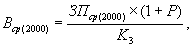 (2.1.2)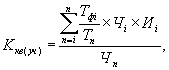 (2.1.3)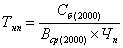 (2.1.4)Стоимость разработки
Сб(2000), тыс. руб.Тнп (мес.), при численности работающих Чп(чел.)Тнп (мес.), при численности работающих Чп(чел.)Тнп (мес.), при численности работающих Чп(чел.)Тнп (мес.), при численности работающих Чп(чел.)Тнп (мес.), при численности работающих Чп(чел.)Тнп (мес.), при численности работающих Чп(чел.)Стоимость разработки
Сб(2000), тыс. руб.3 чел5 чел10 чел15 чел20 чел25 чел100,01,30,80,4---200,02,61,60,8---300,03,82,31,10,8--400,05,13,11,51,0--500,06,33,81,91,30,9-600,07,64,62,31,51,10,9700,08,85,32,71,81,31,1800,010,16,13,02,01,51,2900,011,46,83,42,31,71,41000,012,67,63,82,51,91,5Стц = Цб(2000) × Kпер,(2.1.5)№№ппНаименование должностейИндекс среднемесячной зарплаты непосредственных исполнителей1Начальник мастерской, отделения, отдела, лаборатории2,002.Заместитель начальника мастерской, отделения, отдела, лаборатории1,903Главный архитектор проекта (ГАП), главный инженер проекта (ГИП), заведующий сектором, ведущий научный сотрудник1,354.Главный специалист, старший научный сотрудник1,805.Руководитель группы, заведующий группой1,756.Научный сотрудник1,507.Ведущий специалист, младший научный сотрудник1,008.Архитектор (инженер, экономист) I категории0,909.Архитектор (инженер, экономист) II категории0,8010.Архитектор (инженер, экономист) III категории0,7511.Техник0,70№№ппНаименование должностей исполнителейФактическое время участия исполнителя в работе, Тф(день)Плановая продолжительность выполнения работы,Тп(день)Численность исполнителей одной квалификацииЧi (чел)Индекс уровня зарплаты специалистов-исполнителей работыКоэффициент квалификации (участия) специалистовKкв(уч) Σ(гр3:гр4×гр5×гр6)/ Σгр512345671.Начальник мастерской312,00,1502.Главный архитектор проекта511,850,2313.Главный специалист1821,82,254.Ведущий специалист2221,01,6205.Архитектор 1-ой категории4010,91,1006.Техник2710,70,472ИТОГО408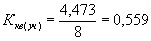 №№ппСреднемесячная нормативная зарплата исполнителей (руб.)ЗПср(2000)Кол-во рабочих дней в месяце (день)Среднедневная зарплата исполнителей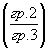 руб.Удельный вес зарплаты в себестоимости работ (%)КзЕдиничная себестоимость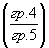 руб.Продолжительность разработки (день)ТпЧисленность исполнителей (чел.)ЧпКоэффициент квалификации (участия)Ккв(уч)Общая себестоимость выполняемых работ
(гр.6×гр.7×
×гр.8×гр.9)
(руб.)123456789101.9590224364010904080,559194979№Общая себестоимость выполняемых работ (услуг), руб.Уровень рентабельности, Р(%)Стоимость работ (услуг),Сс(2000) (руб.)(гр.2 × гр.3)12341.19497910214477№Базовый уровень стоимости строительства (реконструкции) объекта в ценах на 01.01.2000 (млн. руб.) (по главам 1-8)Нормативы стоимости проектных работ от стоимости строительства, α (%)1.до 0,2758,242.до 0,5427,913до 2,757,524.до 5,507,255.до 10,87,066.до 16,36,967.до 21,76,838.до 27,06,709.до 32,76,5110.до 37,86,33И.до 43,26,1412.до 48,75,9513.до 54,25,7614.до 59,35,7015.до 64,85,6316.до 70,55,5717.до 75,75,5018.до 81,05,4419.до 86,55,3720.до 91,85,3021.до 97,25,2422.до 103,25,1723.до 108,45,1124.до 161,94,6025.до 215,94,2526.до 270,03,9027.до 323,73,7628.до 378,43,6429.до 431,73,5130.до 485,63,4031.до 540,13,2932.до 593,43,2533.до 647,63,2134.до 701,83,1635.до 756,83,1236.до 810,13,0737.до 863,43,0438.до 917,63,0139.до 971,82,9840.до 1025,12,9441.до 1079,32,9142.до 1350,22,7543.до 1618,92,6944.до 1892,02,6445.до 2167,22,5846.до 2432,12,5347.до 2700,42,4548.до 2967,02,3649.до 3237,02,3250.до 3508,82,2951.до 3784,02,2852.до 4046,32,2753.до 4300,02,2654.до 4558,02,2455.до 4816,02,2356.до 5125,62,2257.до 5418,02,21№Элементы схемы, требующие применения корректирующих коэффициентовKсх1.Сооружения, для которых в составе схемы определяются только места их размещения, мощность и стоимость строительства (узлы регулирования, насосные станции, аварийно-регулирующие резервуары, районные тепловые станции, газорегуляторные пункты, распределительные пункты и др.)0,12.Закрытые способы производства работ0,33.Трансформаторные подстанции в схемах электроснабжения0,2№Наименование элементов схемы по составу% по
составу (Kс)1.Полный объем разработки схемы в 1-ом варианте, в т.ч.100 %2.Существующее положение:- взаимодействие с эксплуатирующей организацией;- графический материал;- текстовой материал.2.Существующее положение:- взаимодействие с эксплуатирующей организацией;- графический материал;- текстовой материал.15 %3.Подсчет нагрузок по кварталам, микрорайонам, расчетным площадкам, бассейнам, зонам ТП и РТП и по застройке в целом:- таблица;- текстовой материал.15 %4.Анализ состояния и работы существующих сетей и сооружений:9 %4.- таблица;- текстовой материал.9 %5.Разработка схемы коммуникаций в пределах района застройки с учетом питающих коммуникаций и головных сооружений районного или общегородского значения:5.- графическое решение схемы на плане М 1:2000 с текстовым материалом25 %5.- схема питающих магистралей и головных сооружений М : 10000 (или др.) с текстовым материалом5 %5.- выполнение расчетов (гидротехнических, электротехнических и др.) для определения параметров проектируемых коммуникаций и сооружений (в табличном виде, в виде продольного профиля и др.) с текстовым материалом18 %6.Технико-экономические показатели к схеме инженерного обеспечения района (ориентировочные объемы работ и их стоимость, определяемая в соответствии с МРР-2.1.02-97), с указанием головных сооружений и коммуникаций общегородского значения, строительство которых является непременным условием строительства жилья в рассматриваемом районе. Для этих объектов должны быть приведены ориентировочные стоимости их строительства и предполагаемые сроки ввода.6 %7.Согласования с эксплуатирующими организациями (текст на чертеже схемы, штампы, протокол, письмо и т.д.)7 %№Вид обстоятельств, влияющих на полноту объема схемыKобПримечание1При предоставлении Заказчиком технических условий на присоединение от эксплуатирующих организаций0,62.При повторных разработках схем (корректировка) или при использовании ранее выполненных работ в рассматриваемом районе (по согласованию с Заказчиком)0,6-0,8Вводится к стоимости проектирования первой разработки3.При проведении работ в нескольких вариантах по заданию Заказчика:а) варианты с детальностью исполнения, аналогичной первому варианту (выполняются отдельные самостоятельные чертежи и расчеты):Вводятся ко всей стоимости проектирования схемы по дополнительным вариантам3.- для второго варианта0,8Вводятся ко всей стоимости проектирования схемы по дополнительным вариантам3.- для третьего варианта0,6Вводятся ко всей стоимости проектирования схемы по дополнительным вариантам3.б) вариант на фрагмент схемы (с использованием чертежа основного варианта):Вводятся ко всей стоимости проектирования схемы по дополнительным вариантам3.- для второго варианта0,3Вводятся ко всей стоимости проектирования схемы по дополнительным вариантам3.- для третьего варианта0,2Вводятся ко всей стоимости проектирования схемы по дополнительным вариантам4.Выделение первоочередных мероприятий по инженерному обеспечению застройки (объектов), намеченных на первую очередь строительства (при разрыве в очередях не менее 5-и лет)1,1